БЮЛЕТЭНЬ НОВЫХ ПАСТУПЛЕННЯУ(Библиографическая информация)
2018
МартПРАДМОВАДаны выпуск Бюлетэня новых паступленняў азнаёміць чытачоў з новымі кнігамі, якія паступілі ў бібліятэку з кастрычнік па снежань 2018 года. Спіс літаратуры падзелены па рубрыках, разлічан для рознабаковай і рознаўзроставай катэгорый чытачоў. Для выпуску складзены паказальнік філіялаў.Расшыфроўка сiгл бiблiятэк:|никогда не удалятьАддзел ідэалагічнай работы, культуры і па справах моладзі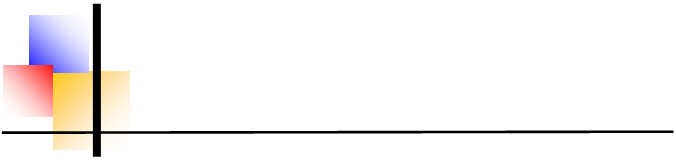 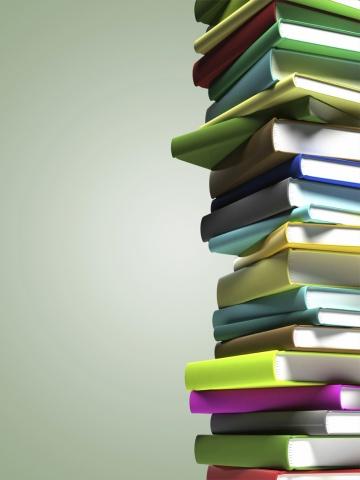 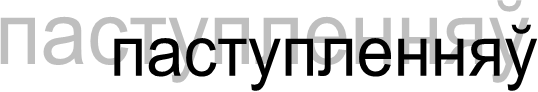 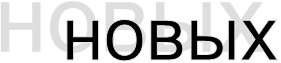 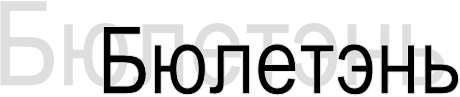 Баранавіцкага райвыканкамаБаранавіцкая раённая цэнтралізаваная бібліятэчная сістэма1.  "Пятерка" в долг : рассказы / [сост. И. Кукушкин  ; худож. С. Болотная и др.]. — Москва : Оникс, 2012. — 160 с. — (Библиотека младшего школьника). УДК 821.161.1-31 ББК 84(2Рос=Рус)Ф62Ф622.  Алкоголь : информационные материалы / Шведский Союз "За общество без наркотиков" (RNS) ; [текст Т. Карлссона ; перевод: Ю. Колесова и Н. Гурова]. — Брест : Альтернатива, 2008. — 27 с. — (Знание для жизни). УДК 613.81 ББК 51.1(2)592ДоДо3.  Аргументы : информационные материалы / Шведский Союз "За общество без наркотиков" (RNS) ; [текст Я. Маттссон ; перевод: Ю. Колесова и Н. Гурова]. — Брест : Альтернатива, 2008. — 19 с. — (Знание для жизни). УДК 613.83 ББК 51.1(2)592ДоДо4.  Бібліяпанарама  : УК "Абласная бібліятэка імя М. Горкага", Аддзел бібліятэказнаўства : Вып. 20. —  Брэст  : Белмытвыдат, 2013 Вып. 20 / [рэдакцыя: Л. К. Кароль,  Л. І. Рачкоўская ; адказная за выпуск Т. П. Данілюк]. — 2017. — Брест. — 120 с. УДК 02(476) ББК 78.3(4Беі)Аб Ма Ф01 Ф03 Ф12 Ф29 Ф36 Ф45 Ф50 Ф54 Ф65 Ф77 Ф87 Ф89 БО Ф07 Ф09Аб Ма Ф01 Ф03 Ф12 Ф29 Ф36 Ф45 Ф50 Ф54 Ф65 Ф77 Ф87 Ф89 БО Ф07 Ф095.  Беларускія казкі : [для сярэдняга школьнага ўзросту / рэдактар -укладальнік А. С. Бржазоўскі]. — Мінск : Парадокс, 2006. — 400 с. — (Чароўны пярсцёнак). УДК 821.161.3-93-343.4 ББК 84(4Беи)-44 ББК (Д)ДоДо6.  Беларуская энцыклапедыя : у 18 т. : Т. 16. — Минск : Беларуская Энцыклапедыя, 2003 Беларуская энцыклапедыя : У 18 т. Т. 16 / рэдкал.: Г. П. Пашкоў (галоўны рэдактар) і інш. — Мінск : Беларуская Энцыклапедыя, 2003. — 576 с.  ББК 92(4Беи)Ф03Ф037.  Белоснежка и семь гномов / по мотивам сказки братьев Гримм Дюймовочка : по мотивам сказки  Г. Х. Андерсена Принцесса на горошине / Г. Х. Андерсен Белоснежка и семь гномов : [по мотивам сказки братьев Гримм. — Ростов-на-Дону : Проф-пресс, 2017. — 32 с. — (3 любимых сказки). ББК 84(0)         (Д)ДоДо8.  Большая иллюстрированная энциклопедия. В 32 томах. Т. 1. А — Ама. — Москва. : АСТ : Астрель, 2010. — 503 с. ББК 92Ф77Ф779.  Большая книга знаний : [для среднего школьного возраста / авторы текста: Уэнди Мадгуик и др.]. — Москва : Махаон, 2012. — 479 с. УДК 087.5:030 ББК 92 ББК (Д)Ф77Ф7710.  Бременские музыканты / по мотивам сказки братьев Гримм Красная Шапочка : по мотивам сказки  братьев Гримм Кот в сапогах / по мотивам сказки Ш. Перро Бременские музыканты : [для детей дошкольного возраста]. — Ростов-на-Дону : Проф-пресс, 2016. — 32 с. — (3 любимых сказки). ББК 84(0) (Д)ДоДо11.  Винни - Пух идет в гости : [для дошкольного возраста] / сказку А. Милна рассказал Борис Заходер ; [художники: В. Зуйков, Э. Назаров]. — Москва : Астрель, 2012. — 43, [4] с. — (Союзмультфильм представляет). — (Планета детства). УДК 821.111-93-343.4 ББК 84(4Вел) ББК (Д)ДоДо12.  Героин и другие опиаты  : информационные материалы / Шведский Союз "За общество без наркотиков" (RNS) ; [перевод: Ю. Колесова и Н. Гурова] ; [оригинальный текст С. Лильессона ; переработка белорусской версии: А. Гулак, Ч. Дударева]. — Брест : Альтернатива, 2008. — 35 с. — (Знание для жизни). УДК 613.83 ББК 51.1(2)592ДоДо13.  Готовимся к... : теоретическому туру олимпиад, экспериментальному туру олимпиад, научной конференции, турниру юных физиков / [А. В. Глебов и др.]. — Минск : Национальный институт образования, 2007. — 75 с. УДК 53(079.1) ББК 22.3ДоДо14.  Диверсант. Диверсант. Конец войны : кинороман ; [сценарий В. Валуцкого и А. Житкова ; лит. перераб. сценария А. Ягодкина]. — Москва : Захаров, 2007. — 448 с. ББК 84(2Рос=Рус)Ф70Ф7015.  Добрые чувства животных / Т. Д. Жданова, А. Г. Белевцева, И. Н. Романова, Т. В. Столярова. — Рязань : Зерна, 2009. — 48 с. — (Чтение для души). ББК 84(2Рос=Рус)6ДоДо16.  Домашние уроки Закона Божия для детей : в основу настоящего издания положена книга протоирея Гавриила Делицына "Благочестивая мать объясняет в кругу своего родного семейства основные предметы Закона Божия" (СПб. 1880 г.) / современная литературная редакция Л. М. Боровиковой. —  Москва : Неугасимая лампада, 2013. — 415 с. ББК 86.372 ББК (Д)ДоДо17.  Золушка / по мотивам сказки Ш. Перро Спящая красавица : по мотивам сказки Ш. Перро Красавица и Чудовище / по мотивам сказки Ш. Перро Золушка : [по мотивам сказки Ш. Перро. — Ростов-на-Дону : Проф-пресс, 2017. — 32 с. — (3 любимых сказки). ББК 84(4Фра) ББК (Д)ДоДо18.  Иван-царевич и Серый Волк : [русская народная сказка / литературная обработка С. Кузьмина ; иллюстрации В.Чайчука]. — Минск : Букмастер : Книжный Дом, печ. 2011. — [16] с. — (Сказочный домик). УДК 821.161.1-93-343.4 ББК 82.3(2Рос) ББК (Д)ДоДо19.  Кокаин и другие психостимуляторы : информационные материалы / Шведский союз "За общество без наркотиков" (RNS). — Брест : Альтернатива, 2008. — 39 с. УДК 613.83 УДК 615.212.7 ББК 51.204.0ДоДо20.  Конопля? Да/Нет...Твой выбор : пособие для молодежи и подростков / [под ред. Т. М. Шаршаковой ; перевод с голландского]. — Гомель : Сож, 2000. — 14 с. — (Здоровый выбор). ББК 74.200.556ДоДо21.  Кот в сапогах : [для детей дошкольного возраста / худож. И. Н. Приходкин. — Минск : Фламинго, 2016. — [14] с., включ. обложку. ББК 84(4Фра)Ф77Ф7722.  Крынічка : хрэстаматыя для дзяцей малодшага школьнага ўзросту / [укладальнік Раіса Шастак ; мастак Алена Карповіч]. — Мінск : Радыёла-плюс, 2006. — 430, [1] с. УДК 821.161.3-93-8 ББК 84(4Беі)я7 ББК (Д)ДоДо23.  Кто сказал "Мяу"? : для чтения родителями детям / В. Сутеев. — Москва : АСТ, 2014. — 21 с. — (M ХЭППИ читаем вместе). — (Малыш). ББК 84(2Рос=Рус) ББК (Д)Ф77Ф7724.  Лісіца-хітрыца : бел. нар. казкі пра жывел : для малод. шк. узросту / уклад. Н. В. Філіповіч ; маст. Г. С. Хінка-Янушкевіч. — Мінск : Мастацкая  літаратура, 2005. — 92, [2] с. — (Беларускі фальклор). ББК 84(4Беи)-44 ББК (Д)Ф02Ф0225.  Лучшие мультики малышам : [мультсказки  / М. Долотцева, Е. Карганова, Т. Макарова и др. — Ростов-на-Дону : Проф-Пресс, 2006. — 144 л.  ББК 84(2Рос=Рус)6-44 ББК (Д)Ф19Ф1926.  Любимые сказки : [для дошкольного и младшего школьного возраста / составление и литературная обработка С. Кузьмина] ; иллюстрации Виктора Чайчука и Александра Ткачука. — Минск : Книжный Дом, 2012. — 223, [1] с. — (Большая книга для маленьких). УДК 821.161.1-93-343.4 ББК 82.3(2Рос) ББК (Д)ДоДо27.  Любимые сказки : для чтения родителями детям ; [худож. В. Нечитайло, М. Пыльцын]. — Ростов-на-Дону : Проф-Пресс, 2010. — 64 с. — (Лучшие стихи и сказки малышам). ББК 84(0) ББК (Д)Ф62Ф6228.  Лягушка-путешественница : сказки русских писателей / составление С. Кузьмина] ; художники Ирина и Владимир Пустоваловы. — Минск : Книжный Дом, 2011. — 46, [1] c. — (Золотые сказки). УДК 821.161.1-93-343.4 ББК 84(2Рос) ББК (Д)ДоДо29.  Мікалай Пятровіч Кузьміч: чалавек стагоддзя : біябібліяграфічны паказальнік / УК "Абласная бібліятэка імя М. Горкага" ; [складальнікі: Т. С. Філіпава, В. А. Гарбачэўская ; пад рэдакцыяй А. М. Мяснянкінай, Т. С. Кавенька]. — Брэст : Паліграфіка, 2011. — 51 с.  УДК 012Кузьміч УДК 739.2.071.1(476)(092) ББК 91.9 ББК 85.125.4(4Беi-4Бре)я1Ф19Ф1930.  Мама ― сонейка маё... : вершы, песні / укладальнік М. А. Маляўка ; ілюстрацыі А. А. Карповіч]. — Мінск : Мастацкая літаратура, 2008. — 117, [1] с. УДК 821.161.3-93-1 УДК 821.161.3-93-192 ББК 84(4Беи)-5 ББК (Д)Ф16Ф1631.  Медвежонок : для детей дошкольного возраста ; [стихи Евгений Новицкий ; ил. К.В. Тельпис, С.Ю. Горпинченко, И. В. Семенов]. — Харьков : Ранок, 2015. — 10 с. — (Дружные зверята). — (Учимся дружить!). ББК 84(4Укр)-44 ББК (Д)ДоДо32.  Монстр : На основе телесериала Криса Картера / Авт. рус. версии: В. Владимирский и др. — Москва. : АСТ : Санкт - Петербург : Terra fantastica, 2000. — 400 с. — (Секретные материалы). УДК 820(73)-31 ББК 84(7Сое)Ф16Ф1633.  Наркотики : информация для учителей и других специалистов / Шведский союз "За общество без наркотиков" (RNS) ; [текст Я. Маттссона]. — Брест : Альтернатива, 2008. — 126, [1] с. УДК 616.89-008.441.13 УДК 616.89-008.441.33 ББК 74.200.55ДоДо34. Наследие в фокусе объектива. Беларусь — Италия [Изоматериал]
 = Heritage caught on camera. Belarus ― Italy = Patrimonio culturale nel fuoco dell'obiettivo. Belarus ― Italia : [фотоальбом / фото А. П. Дрибаса, А. И. Лосминского]. — Минск : Беларуская Энцыклапедыя, 2015. — 61, [2] с. - (Кола жыцця). УДК 72.03(476)(084.121) УДК 728.82(476.1-21)(084.121) ББК 85.11(4Беи)ДоДо35.  Нотная хрестоматия по мировой художественной культуре [Ноты]
 : 9 кл. / авт.- сост. Т. Я. Вазинская. — Минск : Лимариус, 2000. — 175 с. ББК 85.31(0)я721ДоДо36.  Ох уж эти взрослые! : рассказы / [сост. Р.Данкова ; худож. Е. Кузнецова, А. Лукьянов, Т. Ляхович, Е. Медведев и др.]. — Москва : ОНИКС-ЛИТ, 2012. — 160 с. — (Библиотека младшего школьника). ББК 84(2Рос=Рус)6-44 ББК (Д)Ф62Ф6237.  Почемучка / Филип Эрдаг ; пер. с англ. Л.Затолокиной. — Москва : Астрель : АСТ, 2004. — 62 с. — (Все обо всем). УДК 087.5:57 ББК 92ДоДо38.  Профилактика наркозависимости: опыт общественных организаций Беларуси / Шведский Союз "За общество без наркотиков" (RNS) ; [текст: Ч. Дударев, Н. Авсиевич, Т. Чернякевич]. — Брест : Альтернатива, 2008. — 51 с. УДК 613.83(476) ББК 51.1(4Беи)592 ДоДо39.  Ранняя диагностика : пособие для педагогов-организаторов, психологов, и социальных педагогов / [под ред. Т. М. Шаршаковой ; перевод с голландского]. — Гомель : Сож, 2000. — 14 с. — (Здоровый выбор). ББК 74.200.55ДоДо40.  Растворители и клей : информационные материалы / Шведский Союз "За общество без наркотиков" (RNS) ; [оригинальный текст: Б. Хольмберг ; переработка белорусской версии: А. Гулак, Ч. Дударева ; фото: А. Ленкевич, Т. Гонжурова]. — Брест : Альтернатива, 2008. — 23 с. - (Знание для жизни). УДК 613.83 УДК 616.89-008.441.33 ББК 51.1(4Беи)592ДоДо41.  Репка : русская народная сказка / литературная обработка С. Кузьмина ; иллюстрации В. Чайчука]. — Минск : Книжный Дом : Букмастер, 2011. — [13] с. — (Сказочный домик). УДК 821.161.1-93-343.4 ББК 82.3(2Рос) ББК (Д)ДоДо42.  Самы разумны : беларускія народныя казкі / укладальнік Н. В. Філіповіч ; мастак С. А. Волкаў]. — Мінск : Беларуская Энцыклапедыя, 2009. — 101, [1] с. УДК 821.161.3-93-343.4 ББК 84(4Беи)-44 ББК (Д)Ф16Ф1643.  Самые лучшие гадания для девочек. Узнай свое будущее! / [автор-составитель Е. Виноградская]. — Ростов-на-Дону : Владис : Москва : РИПОЛ классик, 2008. — 192 с. ББК 86.41ДоДо44.  Святой апостол Андрей Первозванный : небесный покровитель Руси / [пересказала для детей О. А. Медведева]. — 2-е изд., дополненное. — Минск : Белорусская Православная Церковь, печ. 2009. — 16, [2] с., включая обложку. УДК 087.5:27-312.55 ББК 86.37ДоДо45.  Сестрица Алёнушка и Братец Иванушка : [для детей дошкольного возраста]. — Ростов-на-Дону : Проф-пресс, 2017. — 32 с. — (3 любимых сказки). ББК 82.3(2Рос) ББК (Д)ДоДо46.  Сказки зарубежных писателей : [для дошкольного и младшего школьного возраста / составление и обработка С. Кузьмина ; художники В. Чайчук и А. Ткачук]. — Минск : Книжный Дом, печ. 2008. — [47] c. — (Серия "Сказки"). УДК 821(1-87)-93-343.4 ББК 84(0) ББК (Д)Ф16Ф1647.  Сказки о принцессах : [для чтения родителями детям / художники: Г. Кравец, Ю. Кравец]. — Тула [и др.] : Родничок, 2010. — 126, [1] с. УДК 821(100)-93-343.4 ББК 84(2Рос=Рус)6-44 ББК (Д)ДоДо48.  Снегурушка и лиса : [русская народная сказка / литературная обработка С. Кузьмина ; художники: В. Чайчук, А. Ткачук]. — Минск : Книжный Дом, 2010. — [10] с., включая обложку. — (Сказка за сказкой). УДК 821.161.1-93-343.4 ББК 82.3(2Рос) ББК (Д)ДоДо49.  Сорока-белобока  : [русские народные песенки и потешки] ; худож. В. А. Жигарев]. — Москва : Фламинго, 2015. — 14 с. — (Потешки для малышей). ББК 82.3(2Рос)-48 ББК (Д)ДоДо50.  Сучасная беларуская драматургія : Традыцыі і наватарства / уклад. і прадм. П. Васючэнкі ; біягр. даведкі Р. І. Шастак]. — Минск : Сэр-Віт, 2003. — 639 с. УДК 882.6-2 УДК 882.6(082.2)(075) ББК 84(4Беі)Ф19Ф1951.  Табак : информационные материалы / Шведский Союз "За общество без наркотиков" (RNS) ; [оригинальный текст: С. Лильессон ; переработка белорусской версии: А. Гулак, Ч. Дударева, Н. Авсиевич ; перевод: Ю. Колесова ; фото: А. Ленкевич]. — Брест : Альтернатива, 2008. — 35 с. — (Знание для жизни). УДК 613.84 УДК 616.89-008.441.33-06 ББК 51.1(2)592ДоДо52.  Факты для жизни : [белорусское специальное издание для районов, пострадавших от последней аварии на Чернобыльской АЭС]. — 2-е изд., дополненное и переработанное. — Минск : Альтиора — Живые краски, 2012. — 244 с. УДК 613 УДК 616-053.2-084 УДК 614.8 ББК 68.9(4Беи)ДоДо53.  Экстази и другие галлюциногены : информационные материалы / Шведский Союз "За общество без наркотиков" (RNS) ; [оригинальный текст: С. Лильессон ; переработка белорусской версии: А. Гулак, Ч. Дударева ; фото: А. Ленкевич]. — Брест : Альтернатива, 2008. — 31 с. — (Знание для жизни). УДК 615.212.7 УДК 613.83 ББК 51.204.0ДоДо54.  Энциклопедия для школьников и студентов : У 12 т.  / Стражев В. И., Пролесковский О. В., Маскевич С. А., Белова Т. В., Пирожник И. И., Курочкин Ю. А., Языкович Л. В., Жуковская Т. И., Ситайло Е. П. — Мінск : Беларуская Энцыклапедыя імя Петруся Броўкі, 2009 : Т. 2 :  Физика. Математика  / [под общей редакцией Н. А. Поклонского]Т. 2. — 2010. — 598 с.  + приложение ([1] отдельный л. табл.). УДК 087.5:51(031) ББК 92Ф13Ф1355.  Я познаю мир : Детская энциклопедия / [авт.-сост.: Ник Арнольд, Мартин Оливер ; пер. с англ. Д. С. Щигеля, М. В. Сеферовой, М. Я. Беньковская ; худож.: Тони де Соль, Даниэль Постгейт]. — Москва : АСТ : Астрель, 2003. — 432 с. — (Я познаю мир). ББК 28.69я2ДоДо56.  Я познаю мир : Детская энциклопедия / [авт.-сост. : Т. Пономарева, Е. Пономарев ; худож.: Ю. Станишевский, Л. Савостикова, М. Цагараев.]. — Москва : АСТ : Астрель, 2002. — 444 с. — (Я познаю мир). УДК 087.5:001.94(031) ББК 20.3я2ДоДоХУДОЖЕСТВЕННАЯ ЛИТЕРАТУРАХУДОЖЕСТВЕННАЯ ЛИТЕРАТУРАХУДОЖЕСТВЕННАЯ ЛИТЕРАТУРА57. Абдуллаев, Ч. А. Дронго: Крах лицедея : [роман] / Чингиз Абдуллаев. — Москва : Астрель : АСТ, 2003. — 304 с. — (Дронго). ББК 84(2Рос=Рус)6-4457. Абдуллаев, Ч. А. Дронго: Крах лицедея : [роман] / Чингиз Абдуллаев. — Москва : Астрель : АСТ, 2003. — 304 с. — (Дронго). ББК 84(2Рос=Рус)6-44Ф6058. Аверин, В. Мышеловка для алхимиков : [повесть  / Владимир Аверин ; [худож. В. Щербакова, М. Левыкина]. — Москва : Эксмо, 2004. — 192 с. — (Детский детектив). — (Черный котенок). УДК 882-93-31 ББК 84(2Рос=Рус)6-44 ББК (Д)58. Аверин, В. Мышеловка для алхимиков : [повесть  / Владимир Аверин ; [худож. В. Щербакова, М. Левыкина]. — Москва : Эксмо, 2004. — 192 с. — (Детский детектив). — (Черный котенок). УДК 882-93-31 ББК 84(2Рос=Рус)6-44 ББК (Д)До59. Аврутин, А. Ю. Свет вечерний : избранные стихотворения / Анатолий Аврутин. — Минск : Литература и Искусство, 2008. — 126, [1] с. УДК 821.161.1(476)-1 ББК 84(4Беи=Рус)-559. Аврутин, А. Ю. Свет вечерний : избранные стихотворения / Анатолий Аврутин. — Минск : Литература и Искусство, 2008. — 126, [1] с. УДК 821.161.1(476)-1 ББК 84(4Беи=Рус)-5До60. Айртон, Ш. Вернуть красоту : [роман] / Ширли Айртон. — Москва : Панорама, 2004. — 192 с. — (Панорама романов о любви). ББК 84(4Вел)-4460. Айртон, Ш. Вернуть красоту : [роман] / Ширли Айртон. — Москва : Панорама, 2004. — 192 с. — (Панорама романов о любви). ББК 84(4Вел)-44Ф6961. Аксаков, С. Т. Аленький цветочек : сказка ключницы Пелагеи / С. Т. Аксаков ; [предисловие С. В. Кузьмина] ; иллюстрации Ирины и Владимира Пустоваловых. — Минск : Книжный Дом, 2008. — 64 с. — (Лучшие литературные сказки). УДК 821.161.1-93-343.4 ББК 84(2Рос=Рус)1 ББК (Д)61. Аксаков, С. Т. Аленький цветочек : сказка ключницы Пелагеи / С. Т. Аксаков ; [предисловие С. В. Кузьмина] ; иллюстрации Ирины и Владимира Пустоваловых. — Минск : Книжный Дом, 2008. — 64 с. — (Лучшие литературные сказки). УДК 821.161.1-93-343.4 ББК 84(2Рос=Рус)1 ББК (Д)Ф1962. Акунин, Б. Коронация, или последний из романов : [роман] / Борис Акунин. — Москва : Захаров, 2010. — 448 с. — (Новый детективъ). УДК 821.161.1-312.4 ББК 84(2Рос=Рус)6-4462. Акунин, Б. Коронация, или последний из романов : [роман] / Борис Акунин. — Москва : Захаров, 2010. — 448 с. — (Новый детективъ). УДК 821.161.1-312.4 ББК 84(2Рос=Рус)6-44Ф60 Ф7063. Алекс, Э. Мечты сбываются : роман / Элен Алекс. — Москва : Издательский Дом "Панорама", 2010. — 192 с. — (Панорама романов о любви). УДК 821.161.1-312.4 ББК 84(4Вел)-4463. Алекс, Э. Мечты сбываются : роман / Элен Алекс. — Москва : Издательский Дом "Панорама", 2010. — 192 с. — (Панорама романов о любви). УДК 821.161.1-312.4 ББК 84(4Вел)-44Ф7064. Алекс, Э. Музыка вечной любви : роман / Элен Алекс. — Москва : Издательский Дом "Панорама", 2010. — 192 с. — (Панорама романов о любви). УДК 821.161.1-312.4 ББК 84(4Вел)-4464. Алекс, Э. Музыка вечной любви : роман / Элен Алекс. — Москва : Издательский Дом "Панорама", 2010. — 192 с. — (Панорама романов о любви). УДК 821.161.1-312.4 ББК 84(4Вел)-44Ф1365. Александрова, Г. В. Как Кузька хотел взрослым стать : [сказочная повесть / Г. В. Александрова ; художник А. Шахгелдян. — Москва : Стрекоза, 2007. — 63 c. — (Библиотека школьника). ББК 84(2Рос=Рус)-44 ББК (Д)65. Александрова, Г. В. Как Кузька хотел взрослым стать : [сказочная повесть / Г. В. Александрова ; художник А. Шахгелдян. — Москва : Стрекоза, 2007. — 63 c. — (Библиотека школьника). ББК 84(2Рос=Рус)-44 ББК (Д)Ф0266. Александрова, Н. Н. Соло для часов с секретом : [роман] / Наталья Александрова. — Москва : АСТ : АСТ Москва, 2008. — 318 с. — (Иронический детектив). УДК 821.161.1-312.4 ББК 84(2Рос=Рус)666. Александрова, Н. Н. Соло для часов с секретом : [роман] / Наталья Александрова. — Москва : АСТ : АСТ Москва, 2008. — 318 с. — (Иронический детектив). УДК 821.161.1-312.4 ББК 84(2Рос=Рус)6БО67. Александрова, Т. И. Домовенок Кузька : [сказочная повесть / Татьяна Александрова ; рисунки А. Савченко. — Москва : АСТ, 2015. — 204, [4] c. ББК 84(2Рос=Рус)6-4467. Александрова, Т. И. Домовенок Кузька : [сказочная повесть / Татьяна Александрова ; рисунки А. Савченко. — Москва : АСТ, 2015. — 204, [4] c. ББК 84(2Рос=Рус)6-44Ф7768. Альварес, А. М. Семейные узы. Мудрость любви : [роман] / Анна Мария Альварес. — Минск : Современный литератор, 2002. — 350,[1] с. ББК 84(7Бра)-4468. Альварес, А. М. Семейные узы. Мудрость любви : [роман] / Анна Мария Альварес. — Минск : Современный литератор, 2002. — 350,[1] с. ББК 84(7Бра)-44Ф7769. Амнуэль, П. Р. Странные приключения Ионы Шекета : фантастический роман / Павел Амнуэль ; художник М. Н. Калинкин. — Москва : АСТ : ЛЮКС, 2005. — 478, [2] c. — (Звездный лабиринт). ББК 84(2Рос=Рус)6-4469. Амнуэль, П. Р. Странные приключения Ионы Шекета : фантастический роман / Павел Амнуэль ; художник М. Н. Калинкин. — Москва : АСТ : ЛЮКС, 2005. — 478, [2] c. — (Звездный лабиринт). ББК 84(2Рос=Рус)6-44Ф8970. Андерсен, Х. К. Пастушка и трубочист : [сказки / Ханс Кристиан Андерсен ; [перевод с датского А. В. Ганзен ; иллюстрации Н. А.Устинова]. — Москва : РОСМЭН, 2013 . — 64 с. — (Детская библиотека РОСМЭН). ББК 84(4Дан)-44 ББК (Д)70. Андерсен, Х. К. Пастушка и трубочист : [сказки / Ханс Кристиан Андерсен ; [перевод с датского А. В. Ганзен ; иллюстрации Н. А.Устинова]. — Москва : РОСМЭН, 2013 . — 64 с. — (Детская библиотека РОСМЭН). ББК 84(4Дан)-44 ББК (Д)До71. Андерсен, Х. К. Снежная королева : [сказка / Ханс Кристиан Андерсен ; [пересказ С. Кузьмина ; художники: В. Чайчук, А. Ткачук]. — Минск : Книжный дом, печ. 2013 (cop. 2014). — [10] с., включая обложку. — (Сказки маленькой принцессы). УДК 821.113.4-93-343.4 ББК 84(4Дан) ББК (Д)71. Андерсен, Х. К. Снежная королева : [сказка / Ханс Кристиан Андерсен ; [пересказ С. Кузьмина ; художники: В. Чайчук, А. Ткачук]. — Минск : Книжный дом, печ. 2013 (cop. 2014). — [10] с., включая обложку. — (Сказки маленькой принцессы). УДК 821.113.4-93-343.4 ББК 84(4Дан) ББК (Д)До72. Андерсон, С. Бэби, я твой : [роман] / Сьюзен Андерсон. — Москва : АСТ, 2000. — 400 с. — (Страсть). ББК 84(7Сое)-4472. Андерсон, С. Бэби, я твой : [роман] / Сьюзен Андерсон. — Москва : АСТ, 2000. — 400 с. — (Страсть). ББК 84(7Сое)-44Ф7073. Андерсон, С. Не уходи, любимая : [Роман] / Сьюзен Андерсон. — Москва : АСТ, 2003. — 285,[3] с. — (Страсть). ББК 84(7Сое)-4473. Андерсон, С. Не уходи, любимая : [Роман] / Сьюзен Андерсон. — Москва : АСТ, 2003. — 285,[3] с. — (Страсть). ББК 84(7Сое)-44Ф7774. Арсеньева, Е. А. Мадам авантюра : [новеллы] / Елена Арсеньева. — Москва : Эксмо, 2005. — 288 с. — (Исторические новеллы о любви). УДК 821.161.1-31 ББК 84(2Рос=Рус)6-474. Арсеньева, Е. А. Мадам авантюра : [новеллы] / Елена Арсеньева. — Москва : Эксмо, 2005. — 288 с. — (Исторические новеллы о любви). УДК 821.161.1-31 ББК 84(2Рос=Рус)6-4Ф1975. Арсеньева, Е. А. Тайное влечение : [роман] / Елена Арсеньева. — Москва : Эксмо, 2010. — 320 с. — (Секреты нежной страсти). УДК 821.161.1-31 ББК 84(2Рос=Рус)6-4475. Арсеньева, Е. А. Тайное влечение : [роман] / Елена Арсеньева. — Москва : Эксмо, 2010. — 320 с. — (Секреты нежной страсти). УДК 821.161.1-31 ББК 84(2Рос=Рус)6-44БО76. Ахманов, М. С. Тень Ветра. Тень Земли. : Диология о Дике Саймоне / Михаил Ахманов. — Москва : ЭКСМО-Пресс, 2001. — 704 с. — (Наши звезды). ББК 84(2Рос=Рус)6-4476. Ахманов, М. С. Тень Ветра. Тень Земли. : Диология о Дике Саймоне / Михаил Ахманов. — Москва : ЭКСМО-Пресс, 2001. — 704 с. — (Наши звезды). ББК 84(2Рос=Рус)6-44Ф7077. Аштон, Л. Запасной вариант : [роман] / Лия Аштон ; [перевод с английского  Л. А. Игоревского]. — Москва : Центрополиграф, 2014. — 190 с. — (Поцелуй). — (Арлекин). ББК 84(7Сое)-4477. Аштон, Л. Запасной вариант : [роман] / Лия Аштон ; [перевод с английского  Л. А. Игоревского]. — Москва : Центрополиграф, 2014. — 190 с. — (Поцелуй). — (Арлекин). ББК 84(7Сое)-44Ф7778. Бабаян, А. Рысь выходит на тропу [электронный ресурс] : приключ. фильм / режиссер Агаси Бабаян ; авторы сценария Леонид Белокуров, Николай Кемарский, Агаси Бабаян ; оператор Анатолий Казнин ; композитор Давид Кривицкий ; в ролях Дмитрий Орловский, Филимон Сергеев, Сергей Юртайкин, Игорь Кашинцев, Евгений Москалев. — Москва : ЦЕНТРНАУЧФИЛЬМ, 1993. — 1 электрон. опт. диск время (67 мин.), 3.24 ГБ. — (R-U-S-C-I-C-O). ББК 85.37 ББК 84(2Рос-Рус)78. Бабаян, А. Рысь выходит на тропу [электронный ресурс] : приключ. фильм / режиссер Агаси Бабаян ; авторы сценария Леонид Белокуров, Николай Кемарский, Агаси Бабаян ; оператор Анатолий Казнин ; композитор Давид Кривицкий ; в ролях Дмитрий Орловский, Филимон Сергеев, Сергей Юртайкин, Игорь Кашинцев, Евгений Москалев. — Москва : ЦЕНТРНАУЧФИЛЬМ, 1993. — 1 электрон. опт. диск время (67 мин.), 3.24 ГБ. — (R-U-S-C-I-C-O). ББК 85.37 ББК 84(2Рос-Рус)До79. Бадак, А. Водны свет : заалагічныя эцюды / Алесь Бадак ; [фота: А. М. Бадак і інш.]. — Мінск : Звязда, 2012. — 95 с. — (Усім пра ўсе). УДК 087.5:502.51 УДК 087.5:591.524.1 ББК 28.679. Бадак, А. Водны свет : заалагічныя эцюды / Алесь Бадак ; [фота: А. М. Бадак і інш.]. — Мінск : Звязда, 2012. — 95 с. — (Усім пра ўсе). УДК 087.5:502.51 УДК 087.5:591.524.1 ББК 28.6Ф1980. Бакли, Э. Клеопатра из графства Дербишир : роман / Эмералд Бакли. — Москва : Издательский Дом "Панорама", 2009. — 192 с. — (Панорама романов о любви). УДК 821.161.1-312.4 ББК 84(4Вел)-4480. Бакли, Э. Клеопатра из графства Дербишир : роман / Эмералд Бакли. — Москва : Издательский Дом "Панорама", 2009. — 192 с. — (Панорама романов о любви). УДК 821.161.1-312.4 ББК 84(4Вел)-44Ф7081. Бакстер, М. Л. Бесценное сокровище : [роман] / Мэри Линн Бакстер ; [перевод с английского В. С. Яхонтовой]. — Москва : АСТ, 2003. — 350, [1] с. — (Страсть). УДК 821.111(73)-31 ББК 84(7Сое)-4481. Бакстер, М. Л. Бесценное сокровище : [роман] / Мэри Линн Бакстер ; [перевод с английского В. С. Яхонтовой]. — Москва : АСТ, 2003. — 350, [1] с. — (Страсть). УДК 821.111(73)-31 ББК 84(7Сое)-44Ф7782. Барнс, С. Наедине с герцогом : роман / Софи Барнс ; [перевод с английского Инны Паненко]. — Москва : Клуб семейного досуга, 2014. — 320 с. — (Клуб семейного досуга). — (Все началось с поцелуя). ББК 84(2Рос=Рус)6-4482. Барнс, С. Наедине с герцогом : роман / Софи Барнс ; [перевод с английского Инны Паненко]. — Москва : Клуб семейного досуга, 2014. — 320 с. — (Клуб семейного досуга). — (Все началось с поцелуя). ББК 84(2Рос=Рус)6-44БО83. Барская, М. Ночной Купидон : [роман] / Мария Барская. — Москва : Гелеос : Клеопатра, 2007. — 160 с. — (Кружева любви). ББК 84(2Рос=Рус)6-4483. Барская, М. Ночной Купидон : [роман] / Мария Барская. — Москва : Гелеос : Клеопатра, 2007. — 160 с. — (Кружева любви). ББК 84(2Рос=Рус)6-44Ф6284. Батлер, Л. Достучаться до небес : [роман] / Лорин Батлер. — Москва : Панорама, 2002. — 192 с. — (Панорама романов о любви). ББК 84(4Вел)-4484. Батлер, Л. Достучаться до небес : [роман] / Лорин Батлер. — Москва : Панорама, 2002. — 192 с. — (Панорама романов о любви). ББК 84(4Вел)-44Ф6085. Баум, Ф. Тик-Так из Страны Оз : [для среднего школьного возраста] / Л. Фрэнк Баум ; художник Д. Нейл ; перевод с англ. Н. Беляковой. — Москва : "Мир "Искателя", 2005. — 159 с. — (Весь изумрудный город). ББК 84(7Сое) ББК (Д)85. Баум, Ф. Тик-Так из Страны Оз : [для среднего школьного возраста] / Л. Фрэнк Баум ; художник Д. Нейл ; перевод с англ. Н. Беляковой. — Москва : "Мир "Искателя", 2005. — 159 с. — (Весь изумрудный город). ББК 84(7Сое) ББК (Д)Ф0286. Беннет, С. Возлюбленный горец : роман / Сара Беннет ; [перевод с английского Е. А. Шульга]. — Москва : Хранитель [и др.], 2008. — 317, [1] с. — (Очарование). УДК 821.111(73)-31 ББК 84(7Сое)86. Беннет, С. Возлюбленный горец : роман / Сара Беннет ; [перевод с английского Е. А. Шульга]. — Москва : Хранитель [и др.], 2008. — 317, [1] с. — (Очарование). УДК 821.111(73)-31 ББК 84(7Сое)БО87. Бернард, Р. Соблазн в сапфирах : роман / Рене Бернард ; [пер. с англ. Н. Ф. Орловой]. — Москва : Астрель, 2013. — 315 с. — (Мини Шарм). ББК 84(7Сое)-4487. Бернард, Р. Соблазн в сапфирах : роман / Рене Бернард ; [пер. с англ. Н. Ф. Орловой]. — Москва : Астрель, 2013. — 315 с. — (Мини Шарм). ББК 84(7Сое)-44БО88. Бернард, Р. Экстаз в изумрудах : роман / Рене Бернард ; [пер. с англ. Т. Н. Замиловой]. — Москва : Астрель, 2013. — 318 с. — (Мини Шарм). ББК 84(7Сое)-4488. Бернард, Р. Экстаз в изумрудах : роман / Рене Бернард ; [пер. с англ. Т. Н. Замиловой]. — Москва : Астрель, 2013. — 318 с. — (Мини Шарм). ББК 84(7Сое)-44БО89. Берсенева, А. Уроки зависти : роман / Анна Берсенева. — Москва : Э, 2012. — 384 с. — (Романы Анны Берсеневой). ББК 84(Рос=Рус)6-4489. Берсенева, А. Уроки зависти : роман / Анна Берсенева. — Москва : Э, 2012. — 384 с. — (Романы Анны Берсеневой). ББК 84(Рос=Рус)6-44БО90. Биргер, А. Б. Тайна приволжской пасеки; Тайна неудачного выстрела; Тайна наглой сороки : [Повести / Алексей Биргер ; [худож. В. Фекляев]. — Москва : АСТ : Астрель, 2002. — 668, [2] с. УДК 882-93-31 ББК 84(2Рос=Рус)6-44 ББК (Д)90. Биргер, А. Б. Тайна приволжской пасеки; Тайна неудачного выстрела; Тайна наглой сороки : [Повести / Алексей Биргер ; [худож. В. Фекляев]. — Москва : АСТ : Астрель, 2002. — 668, [2] с. УДК 882-93-31 ББК 84(2Рос=Рус)6-44 ББК (Д)Ф6291. Блэквелл, Э. Замуж за принца : [роман] / Элизабет Блэквелл ; [пер. с англ. Е. Боровой]. — Харьков : Клуб Семейного досуга : Белгород : Клуб семейного досуга, 2014. — 384 с. ББК 84(7Сое)6-4491. Блэквелл, Э. Замуж за принца : [роман] / Элизабет Блэквелл ; [пер. с англ. Е. Боровой]. — Харьков : Клуб Семейного досуга : Белгород : Клуб семейного досуга, 2014. — 384 с. ББК 84(7Сое)6-44Ф7792. Бонэм, Т. Принимающая жертвы : роман / Тэсс Бонэм. — Москва : Амадеус, 2007. — 192 с. — (Готика). — (Амадеус ). — (Леденящие кровь истории). — (Эксклюзив). ББК 84(4Вел)-4492. Бонэм, Т. Принимающая жертвы : роман / Тэсс Бонэм. — Москва : Амадеус, 2007. — 192 с. — (Готика). — (Амадеус ). — (Леденящие кровь истории). — (Эксклюзив). ББК 84(4Вел)-44Ф5593. Боултон, Дж. Другая женщина : роман / Джун Боултон. — Москва : Издательский Дом "Панорама", 2006. — 192 с. — (Панорама романов о любви). УДК 821.161.1-312.4 ББК 84(4Вел)-4493. Боултон, Дж. Другая женщина : роман / Джун Боултон. — Москва : Издательский Дом "Панорама", 2006. — 192 с. — (Панорама романов о любви). УДК 821.161.1-312.4 ББК 84(4Вел)-44Ф1994. Бракало, Н. И. Музыка. 2 класс. Нотная хрестоматия [Ноты] : пособие для учителей учреждений общего среднего образования с белорусским и русским языками обучения / Н. И. Бракало, А. Б. Коженевская, В. А. Мистюк ; [предисловие от составителей]. — Минск : Адукацыя і выхаванне, 2012. — 147 с. ББК 74.268.5394. Бракало, Н. И. Музыка. 2 класс. Нотная хрестоматия [Ноты] : пособие для учителей учреждений общего среднего образования с белорусским и русским языками обучения / Н. И. Бракало, А. Б. Коженевская, В. А. Мистюк ; [предисловие от составителей]. — Минск : Адукацыя і выхаванне, 2012. — 147 с. ББК 74.268.53До95. Брецина, Т. Заколдовать учителя? Нет проблем! : [повесть  / Томас Брецина ; [пер. с нем. Е. Маркович ; худож. Б. Готцен-Беек]. — Москва : ОНИКС, 2005. — 192 с. — (Только для маленьких колдуний!). ББК 84(4Гем)-44 ББК (Д)95. Брецина, Т. Заколдовать учителя? Нет проблем! : [повесть  / Томас Брецина ; [пер. с нем. Е. Маркович ; худож. Б. Готцен-Беек]. — Москва : ОНИКС, 2005. — 192 с. — (Только для маленьких колдуний!). ББК 84(4Гем)-44 ББК (Д)До96. Брокуэй, К. Завидная невеста : роман / Конни Брокуэй ; перевод с английского В. Н. Матюшиной. — Москва : Астрель : Владимир : ВКТ, 2012. — 317, [3] с. — (Мини Шарм). ББК 84(7Cое)96. Брокуэй, К. Завидная невеста : роман / Конни Брокуэй ; перевод с английского В. Н. Матюшиной. — Москва : Астрель : Владимир : ВКТ, 2012. — 317, [3] с. — (Мини Шарм). ББК 84(7Cое)БО97. Бубен, С. С. Учимся и учим правам человека : пособие для педагогов, классных руководителей, воспитателей / С. С. Бубен, Н. Д. Жевняк. — Минск : Пачатковая школа, 2009. — 302, [1] с. УДК 341.231.14(072) УДК 342.7(476)(072) ББК 74.266.797. Бубен, С. С. Учимся и учим правам человека : пособие для педагогов, классных руководителей, воспитателей / С. С. Бубен, Н. Д. Жевняк. — Минск : Пачатковая школа, 2009. — 302, [1] с. УДК 341.231.14(072) УДК 342.7(476)(072) ББК 74.266.7До98. Булычев, К. Девочка с Земли: Девочка, с которой ничего не случится; Ржавый фельдмаршал; Путешествие Алисы; День рождения : фантастические повести / Кир Булычев ; художник Евгений Мигунов. — Москва : Альфа-книга, 2015. — 427 с. — (Большая иллюстрированная серия). УДК 821.161.1-93-312.9 ББК 84(2Рос=Рус)6-44:(Д)98. Булычев, К. Девочка с Земли: Девочка, с которой ничего не случится; Ржавый фельдмаршал; Путешествие Алисы; День рождения : фантастические повести / Кир Булычев ; художник Евгений Мигунов. — Москва : Альфа-книга, 2015. — 427 с. — (Большая иллюстрированная серия). УДК 821.161.1-93-312.9 ББК 84(2Рос=Рус)6-44:(Д)Ф7799. Бэйс, Р. Всего лишь друг? : [роман] / Ронда Бэйс. — Москва : Панорама, 2010. — 192 с. — (Панорама романов о любви). ББК 84(4Сое)-4499. Бэйс, Р. Всего лишь друг? : [роман] / Ронда Бэйс. — Москва : Панорама, 2010. — 192 с. — (Панорама романов о любви). ББК 84(4Сое)-44Ф55100. Бэйс, Р. Маски прошлого : роман / Ронда Бэйс. — Москва : Издательский Дом "Панорама", 2010. — 192 с. — (Панорама романов о любви). УДК 821.161.1-312.4 ББК 84(4Вел)-44100. Бэйс, Р. Маски прошлого : роман / Ронда Бэйс. — Москва : Издательский Дом "Панорама", 2010. — 192 с. — (Панорама романов о любви). УДК 821.161.1-312.4 ББК 84(4Вел)-44Ф79101. Бэйс, Р. Окутанная солнцем : [роман] / Ронда Бэйс. — Москва : Панорама, 2008. — 192 с. — (Панорама романов о любви). ББК 84(4Сое)-44101. Бэйс, Р. Окутанная солнцем : [роман] / Ронда Бэйс. — Москва : Панорама, 2008. — 192 с. — (Панорама романов о любви). ББК 84(4Сое)-44Ф40102. Бэйс, Р. По велению сердца : [роман] / Ронда Бэйс. — Москва : Панорама, 2010. — 192 с. — (Панорама романов о любви). ББК 84(4Вел)-44102. Бэйс, Р. По велению сердца : [роман] / Ронда Бэйс. — Москва : Панорама, 2010. — 192 с. — (Панорама романов о любви). ББК 84(4Вел)-44Ф62103. Бэлоу, М. Счастливый сюрприз : роман / Мэри Бэлоу ; [перевод с английского С. Ю. Чебаевской]. — Москва : АСТ , 2002. — 284, [4] с. — (Шарм: коллекция). УДК 821.111(73)-31 ББК 84(7Сое)103. Бэлоу, М. Счастливый сюрприз : роман / Мэри Бэлоу ; [перевод с английского С. Ю. Чебаевской]. — Москва : АСТ , 2002. — 284, [4] с. — (Шарм: коллекция). УДК 821.111(73)-31 ББК 84(7Сое)Ф13104. Валенти, Д. Любовники : [роман] / Джастин Валенти. — Москва : АСТ, 2000. — 448 с. — (Страсть). ББК 84(7Сое)-44104. Валенти, Д. Любовники : [роман] / Джастин Валенти. — Москва : АСТ, 2000. — 448 с. — (Страсть). ББК 84(7Сое)-44Ф77105. Васильева, Л. Н. Собрание сочинений; Дети Кремля : факты, воспоминания, документы, слухи, легенды и взгляд автора / Лариса Васильева. — изд. дополненное. — Москва : Атлантида-XXI в. : ЭКСМО-пресс, 2001. — 448 с. УДК 821.161.1-3 ББК 63.3(2Рос)6 ББК 84(2Рос=Рус)6-44105. Васильева, Л. Н. Собрание сочинений; Дети Кремля : факты, воспоминания, документы, слухи, легенды и взгляд автора / Лариса Васильева. — изд. дополненное. — Москва : Атлантида-XXI в. : ЭКСМО-пресс, 2001. — 448 с. УДК 821.161.1-3 ББК 63.3(2Рос)6 ББК 84(2Рос=Рус)6-44БО106. Вербер, Б. Отец наших отцов : [роман] / Бернард Вербер ; [перевод с французского К. В. Левиной]. — Москва : Гелеос : РИПОЛ классик, 2007. — 384 с. УДК 821.133.1-31 ББК 84(4Фра)-445106. Вербер, Б. Отец наших отцов : [роман] / Бернард Вербер ; [перевод с французского К. В. Левиной]. — Москва : Гелеос : РИПОЛ классик, 2007. — 384 с. УДК 821.133.1-31 ББК 84(4Фра)-445БО107. Вересов, Д. Завещание Ворона : [роман] / Дмитрий Вересов. — Санкт - Петербург : Издательский Дом "Нева" : Олма-пресс Звездный мир, 2003. — 384 с. ББК 84(2Рос=Рус)6-44107. Вересов, Д. Завещание Ворона : [роман] / Дмитрий Вересов. — Санкт - Петербург : Издательский Дом "Нева" : Олма-пресс Звездный мир, 2003. — 384 с. ББК 84(2Рос=Рус)6-44БО108. Веркин, Э. Н. Не читайте черную тетрадь! : повесть / Эдуард Веркин. — Москва : Эксмо, 2011. — 192 с. ББК 84(2Рос-Рус)6-4 ББК (Д)108. Веркин, Э. Н. Не читайте черную тетрадь! : повесть / Эдуард Веркин. — Москва : Эксмо, 2011. — 192 с. ББК 84(2Рос-Рус)6-4 ББК (Д)Ф62109. Верлен, М. Волшебный медальон : роман / Марго Верлен. — Москва : Издательский Дом "Панорама", 2011. — 192 с. — (Панорама романов о любви). УДК 821.161.1-312.4 ББК 84(4Вел)-44109. Верлен, М. Волшебный медальон : роман / Марго Верлен. — Москва : Издательский Дом "Панорама", 2011. — 192 с. — (Панорама романов о любви). УДК 821.161.1-312.4 ББК 84(4Вел)-44Ф79110. Верн, Ж. Приключения участников "Пушечного клуба" : [романы] / Жюль Верн ; [пер. с французского. М. Вовчок, Е. Лопыревой]. — Москва : Астрель : Полиграфиздат : АСТ, 2011. — 640 с. — (Зарубежная классика). УДК 821.133.1-311.3 ББК 84(4Фра)-44110. Верн, Ж. Приключения участников "Пушечного клуба" : [романы] / Жюль Верн ; [пер. с французского. М. Вовчок, Е. Лопыревой]. — Москва : Астрель : Полиграфиздат : АСТ, 2011. — 640 с. — (Зарубежная классика). УДК 821.133.1-311.3 ББК 84(4Фра)-44Ф62111. Вокс, Н. Двойное наваждение : [роман] / Натали Вокс. — Москва : Панорама, 2003. — 192 с. — (Панорама романов о любви). ББК 84(4Вел)-44111. Вокс, Н. Двойное наваждение : [роман] / Натали Вокс. — Москва : Панорама, 2003. — 192 с. — (Панорама романов о любви). ББК 84(4Вел)-44Ф60112. Вокс, Н. Когда мы были счастливы : [роман] / Натали Вокс. —Москва : Панорама, 2002. — 192 с. — (Панорама романов о любви). ББК 84(4Вел)-44112. Вокс, Н. Когда мы были счастливы : [роман] / Натали Вокс. —Москва : Панорама, 2002. — 192 с. — (Панорама романов о любви). ББК 84(4Вел)-44Ф69113. Волкова, И. Б. Возвращение блудной мумии : [повесть] / Ирина Волкова. — Москва : ЭКСМО-Пресс, 2001. — 416 c. — (Иронический детектив). ББК 84(2Рос=Рус)6-44113. Волкова, И. Б. Возвращение блудной мумии : [повесть] / Ирина Волкова. — Москва : ЭКСМО-Пресс, 2001. — 416 c. — (Иронический детектив). ББК 84(2Рос=Рус)6-44Ф01114. Волкова, И. Б. Флирт с дьяволом : [повесть] / Ирина Волкова. — Москва : ЭКСМО-Пресс, 2001. — 352 c. — (Иронический детектив). ББК 84(2Рос=Рус)6-44114. Волкова, И. Б. Флирт с дьяволом : [повесть] / Ирина Волкова. — Москва : ЭКСМО-Пресс, 2001. — 352 c. — (Иронический детектив). ББК 84(2Рос=Рус)6-44Ф55115. Воронин, А. Н. Инкассатор. Один шаг между жизнью и смертью : детектив. роман / Андрей Воронин. — Минск : Современный литератор, 2004. — 397, [1] с. УДК 882-31 ББК 84(2Рос=Рус)6-44115. Воронин, А. Н. Инкассатор. Один шаг между жизнью и смертью : детектив. роман / Андрей Воронин. — Минск : Современный литератор, 2004. — 397, [1] с. УДК 882-31 ББК 84(2Рос=Рус)6-44Ф77116. Воронин, А. Н. Инкассатор. Хранитель света : роман / Андрей Воронин. — Минск : Современный литератор,  2004. — 382, [1] с. УДК 882-31 ББК 84(4Беи)116. Воронин, А. Н. Инкассатор. Хранитель света : роман / Андрей Воронин. — Минск : Современный литератор,  2004. — 382, [1] с. УДК 882-31 ББК 84(4Беи)Ф01117. Воронин, А. Н. Комбат : роман / Андрей Воронин, Максим Гарин. — Минск : Харвест : Москва : АСТ, 2000. — 480 с. УДК 882-31 ББК 84(2Рос=Рус)6-4117. Воронин, А. Н. Комбат : роман / Андрей Воронин, Максим Гарин. — Минск : Харвест : Москва : АСТ, 2000. — 480 с. УДК 882-31 ББК 84(2Рос=Рус)6-4Ф69118. Воронин, А. Н. Олигарх. Двойник президента : роман / Андрей Воронин. — Минск : Соврем. литератор, 2004. — 352 c. УДК 882-31 ББК 84(4Беи)6-445118. Воронин, А. Н. Олигарх. Двойник президента : роман / Андрей Воронин. — Минск : Соврем. литератор, 2004. — 352 c. УДК 882-31 ББК 84(4Беи)6-445Ф70119. Воронин, А. Н. Слепой. Лунное затмение : [роман] / Андрей Воронин. — Минск : Харвест, 2011. — 320 с. — (Современный Российский бестселлер). УДК 821.161.1(476)-312.4 ББК 84(2Рос=Рус)6119. Воронин, А. Н. Слепой. Лунное затмение : [роман] / Андрей Воронин. — Минск : Харвест, 2011. — 320 с. — (Современный Российский бестселлер). УДК 821.161.1(476)-312.4 ББК 84(2Рос=Рус)6БО120. Воронов, И. Дорога на голгофу : роман / Игорь Воронов. — Минск : Книжный Дом, 2011, 2011 (cop. 2010). — 384 с. — (Выстрел). УДК 821.161.1(476)-312.4 ББК 84(4Беи)6-4120. Воронов, И. Дорога на голгофу : роман / Игорь Воронов. — Минск : Книжный Дом, 2011, 2011 (cop. 2010). — 384 с. — (Выстрел). УДК 821.161.1(476)-312.4 ББК 84(4Беи)6-4Ф13121. Воскресенская, А. Волчье отродье : роман / Анастасия Воскресенская, Кирилл Грабовский. — Москва : Амадеус, 2007. — 192 с. — (По ту сторону). — (Амадеус ). — (Мистический сериал). — (Эксклюзив). ББК 84(2Рос=Рус)6-44121. Воскресенская, А. Волчье отродье : роман / Анастасия Воскресенская, Кирилл Грабовский. — Москва : Амадеус, 2007. — 192 с. — (По ту сторону). — (Амадеус ). — (Мистический сериал). — (Эксклюзив). ББК 84(2Рос=Рус)6-44Ф40122. Вуд, А. Истинный джентельмен : [роман] / Алекс Вуд. — Москва : Панорама, 2006. — 192 с. — (Панорама романов о любви). ББК 84(4Сое)-44122. Вуд, А. Истинный джентельмен : [роман] / Алекс Вуд. — Москва : Панорама, 2006. — 192 с. — (Панорама романов о любви). ББК 84(4Сое)-44Ф62123. Вуд, А. Нью-йоркская амазонка : [роман] / Алекс Вуд. — Москва : Панорама, 2008. — 192 с. — (Панорама романов о любви). ББК 84(4Сое)-44123. Вуд, А. Нью-йоркская амазонка : [роман] / Алекс Вуд. — Москва : Панорама, 2008. — 192 с. — (Панорама романов о любви). ББК 84(4Сое)-44Ф40124. Гарвуд, Д. Мятежная страсть : роман / Джулия Гарвуд ; [пер. с англ. В. Д. Кайдалова]. — М. : АСТ, 2003. -— 320 c. — (Очарование). ББК 84(7Сое)124. Гарвуд, Д. Мятежная страсть : роман / Джулия Гарвуд ; [пер. с англ. В. Д. Кайдалова]. — М. : АСТ, 2003. -— 320 c. — (Очарование). ББК 84(7Сое)Ф16125. Гарда, И. Между Сциллой и Харибдой : роман / Ирена Гарда. — Москва : Издательский Дом "Панорама", 2009. — 192 с. — (Панорама романов о любви). УДК 821.161.1-312.4 ББК 84(4Вел)-44125. Гарда, И. Между Сциллой и Харибдой : роман / Ирена Гарда. — Москва : Издательский Дом "Панорама", 2009. — 192 с. — (Панорама романов о любви). УДК 821.161.1-312.4 ББК 84(4Вел)-44Ф19 Ф70126. Гарди, Т. Вдали от безумной толпы : [роман] / Томас Гарди ; [перевод с английского: М. П. Богословская, Е. Н. Бирукова]. — Москва : Мартин, 2015. — 416 с. — (Избранная классика. Pocket-Book). УДК 821.111-31 ББК 84(4Вел)-44126. Гарди, Т. Вдали от безумной толпы : [роман] / Томас Гарди ; [перевод с английского: М. П. Богословская, Е. Н. Бирукова]. — Москва : Мартин, 2015. — 416 с. — (Избранная классика. Pocket-Book). УДК 821.111-31 ББК 84(4Вел)-44Ф89127. Герн, К. Леди, будьте плохой : роман / Кэндис Герн ; [перевод с английского И. В. Ермаковой]. — Москва : АСТ : АСТ Москва, 2008. — 317, [3] с. - (Серия "Очарование"). УДК 821.111(73)-31 ББК 84(7Cое)127. Герн, К. Леди, будьте плохой : роман / Кэндис Герн ; [перевод с английского И. В. Ермаковой]. — Москва : АСТ : АСТ Москва, 2008. — 317, [3] с. - (Серия "Очарование"). УДК 821.111(73)-31 ББК 84(7Cое)Ф01128. Герн, К. Леди, будьте плохой : роман / Кэндис Герн ; [перевод с английского И. В. Ермаковой]. — Москва : АСТ : АСТ МОСКВА, 2008. — 317, [3] с. — (Очарование). ББК 84(7Сое)128. Герн, К. Леди, будьте плохой : роман / Кэндис Герн ; [перевод с английского И. В. Ермаковой]. — Москва : АСТ : АСТ МОСКВА, 2008. — 317, [3] с. — (Очарование). ББК 84(7Сое)БО129. Гетманский, И. О. Планета безумцев : [фантастические произведения] / Игорь Гетманский. — Москва : ЭКСМО-Пресс, 2002. — 480 с. — (Российская боевая фантастика). ББК 84(2Рос=Рус)6-4129. Гетманский, И. О. Планета безумцев : [фантастические произведения] / Игорь Гетманский. — Москва : ЭКСМО-Пресс, 2002. — 480 с. — (Российская боевая фантастика). ББК 84(2Рос=Рус)6-4Ф03130. Гладыщук, А. А. Замок Берестейский. Книга первая. Русь / Анатоль Гладыщук. — Гродно : ООО "ЮрСаПринт", 2017. — 287, [1] с. УДК 94(476.7-25):930.2 УДК 904(476.7-25) ББК 63.3(4Беи)130. Гладыщук, А. А. Замок Берестейский. Книга первая. Русь / Анатоль Гладыщук. — Гродно : ООО "ЮрСаПринт", 2017. — 287, [1] с. УДК 94(476.7-25):930.2 УДК 904(476.7-25) ББК 63.3(4Беи)Аб131. Голд, К. Небесный поцелуй : [роман] / Кристи Голд ; [перевод с английского И. Лыгановой]. — Москва : Радуга, 2008. — 144 с. — (Любовный роман). — (Время, подаренное себе). — (Арлекин). ББК 84(7Сое)-44131. Голд, К. Небесный поцелуй : [роман] / Кристи Голд ; [перевод с английского И. Лыгановой]. — Москва : Радуга, 2008. — 144 с. — (Любовный роман). — (Время, подаренное себе). — (Арлекин). ББК 84(7Сое)-44Ф62132. Головачев, В. В. Криптозой : [фантастический роман] / Василий Головачев. — Москва : ЭКСМО-Пресс, 2001. — 384 с. — (Абсолютное оружие). ББК 84(2Рос=Рус)6-4132. Головачев, В. В. Криптозой : [фантастический роман] / Василий Головачев. — Москва : ЭКСМО-Пресс, 2001. — 384 с. — (Абсолютное оружие). ББК 84(2Рос=Рус)6-4Ф03133. Головачев, В. В. Хроновыверт : [фантастические произведения] / Василий Головачев. — Москва : ЭКСМО-Пресс, 2000. — 480 с. — (Абсолютное оружие). ББК 84(2Рос=Рус)6-4133. Головачев, В. В. Хроновыверт : [фантастические произведения] / Василий Головачев. — Москва : ЭКСМО-Пресс, 2000. — 480 с. — (Абсолютное оружие). ББК 84(2Рос=Рус)6-4Ф89134. Гордиенко, Г. А. Нечаянный поцелуй : [повесть / Галина Гордиенко. — Москва : АСТ : Астрель  : Транзиткнига, 2006. — 188, [2] с. — (Любимые книги девочек). УДК 821.161.1-93-31 ББК 84(2Рос=Рус)6-44 ББК (Д)134. Гордиенко, Г. А. Нечаянный поцелуй : [повесть / Галина Гордиенко. — Москва : АСТ : Астрель  : Транзиткнига, 2006. — 188, [2] с. — (Любимые книги девочек). УДК 821.161.1-93-31 ББК 84(2Рос=Рус)6-44 ББК (Д)До135. Грабчикова, Е. С. Фразеологизмы в картинках. Новые истории! : [для младших школьников] / Елена Грабчикова ; [иллюстрации П. В. Городцова]. — Минск : Пачатковая школа, 2015. — 159 с. — (Играй и учись). УДК 087.5:811.161.1'373.7(038) ББК 81.2Рус-38 ББК (Д)135. Грабчикова, Е. С. Фразеологизмы в картинках. Новые истории! : [для младших школьников] / Елена Грабчикова ; [иллюстрации П. В. Городцова]. — Минск : Пачатковая школа, 2015. — 159 с. — (Играй и учись). УДК 087.5:811.161.1'373.7(038) ББК 81.2Рус-38 ББК (Д)До136. Грей, Р. Младшая сестра : роман / Ронда Грей. — Москва : Издательский Дом "Панорама", 2008. — 192 с. — (Панорама романов о любви). УДК 821.161.1-312.4 ББК 84(4Вел)-44136. Грей, Р. Младшая сестра : роман / Ронда Грей. — Москва : Издательский Дом "Панорама", 2008. — 192 с. — (Панорама романов о любви). УДК 821.161.1-312.4 ББК 84(4Вел)-44Ф69137. Грейс, К. Никакого риска! = Carol Grace. Cinderellie : роман / Кэрол Грейс ; [перевод с английского Л. Соколовой]. — Москва : Радуга, 2006. — 144 с. — (Любовный роман). — (Harlequin). ББК 84(7Сое)-44137. Грейс, К. Никакого риска! = Carol Grace. Cinderellie : роман / Кэрол Грейс ; [перевод с английского Л. Соколовой]. — Москва : Радуга, 2006. — 144 с. — (Любовный роман). — (Harlequin). ББК 84(7Сое)-44Ф60138. Гримм, Я. Златовласка : [для дошкольного и младшего школьного возраста] / братья Гримм ; [пересказ С. Кузьмина ; художники: В. Пустовалов, А. Ткачук]. — Минск : Книжный Дом, печ. 2013 (макет 2014). — [9] с. — (Сказки храброго принца). УДК 821.112.2-93-343.4 ББК 84(4Гем) ББК (Д)138. Гримм, Я. Златовласка : [для дошкольного и младшего школьного возраста] / братья Гримм ; [пересказ С. Кузьмина ; художники: В. Пустовалов, А. Ткачук]. — Минск : Книжный Дом, печ. 2013 (макет 2014). — [9] с. — (Сказки храброго принца). УДК 821.112.2-93-343.4 ББК 84(4Гем) ББК (Д)До139. Грин, Н. Всё не зря : [роман] / Нэнси Грин. — Москва : Панорама, 2010. — 192 с. — (Панорама романов о любви). ББК 84(4Вел)-44139. Грин, Н. Всё не зря : [роман] / Нэнси Грин. — Москва : Панорама, 2010. — 192 с. — (Панорама романов о любви). ББК 84(4Вел)-44Ф62140. Гротхаус, Х. Нежная обманщица : [роман] / Хизер Гротхаус ; [пер. с англ. Е. В. Моисеевой]. — Москва : АСТ : Владимир : ВКТ, 2010. — 317, [3] с. — (Мини-Шарм). ББК 84(7Сое)-44140. Гротхаус, Х. Нежная обманщица : [роман] / Хизер Гротхаус ; [пер. с англ. Е. В. Моисеевой]. — Москва : АСТ : Владимир : ВКТ, 2010. — 317, [3] с. — (Мини-Шарм). ББК 84(7Сое)-44Ф55141. Грэхем, Л. Любовница собственного мужа = The Mistress wife. Lynne Graham : роман / Линн Грэхем ; [перевод с английского С. Григорян]. — Москва : Радуга, 2006. — 160 с. — (Любовный роман). — (Harlequin). ББК 84(4Вел)-44141. Грэхем, Л. Любовница собственного мужа = The Mistress wife. Lynne Graham : роман / Линн Грэхем ; [перевод с английского С. Григорян]. — Москва : Радуга, 2006. — 160 с. — (Любовный роман). — (Harlequin). ББК 84(4Вел)-44Ф70142. Гук, С. У. Юшка Вялеса : [дакументальная аповесць] / Святлана Гук ; [фота: С. Плыткевіч, С. Дзядзінкіна]. — Мінск : Мастацкая літаратура, 2014. — 100, [1] с. — (Скарбы роднай прыроды). УДК 821.161.3-93-3 ББК 84(4Беи)6 ББК (Д)142. Гук, С. У. Юшка Вялеса : [дакументальная аповесць] / Святлана Гук ; [фота: С. Плыткевіч, С. Дзядзінкіна]. — Мінск : Мастацкая літаратура, 2014. — 100, [1] с. — (Скарбы роднай прыроды). УДК 821.161.3-93-3 ББК 84(4Беи)6 ББК (Д)До143. Гуляева, Е. Г. Музыка в 4 классе : учебно-методическое пособие для учителей общеобразовательных учреждений с белорусским и русским языками обучения / Е. Г. Гуляева, В. И. Гуляев. — Минск : Адукацыя і выхаванне, 2011. — 63 с. УДК 78(072) ББК 74.268.53143. Гуляева, Е. Г. Музыка в 4 классе : учебно-методическое пособие для учителей общеобразовательных учреждений с белорусским и русским языками обучения / Е. Г. Гуляева, В. И. Гуляев. — Минск : Адукацыя і выхаванне, 2011. — 63 с. УДК 78(072) ББК 74.268.53До144. Гуляева, Е. Г. Музыка. 4–й класс [ноты] : нотная хрестоматия / Е. Г. Гуляева, С. А. Простакова, С. М. Кобачевская ; [с предисловием от составителей]. — Минск : Адукацыя і выхаванне, 2013. — 191 с. ББК 74.268.53144. Гуляева, Е. Г. Музыка. 4–й класс [ноты] : нотная хрестоматия / Е. Г. Гуляева, С. А. Простакова, С. М. Кобачевская ; [с предисловием от составителей]. — Минск : Адукацыя і выхаванне, 2013. — 191 с. ББК 74.268.53До145. Гурыновіч, Х. Х. Лес на далоні : вершы, апавяданні / Хведар Гурыновіч ; [Маст. У. А. Малахаў]. — Минск : Юнацтва, 2001. — 141, [1] с. УДК 882.6-93-1 УДК 882.6-93-32 ББК 84(4Беи)6 ББК (Д)145. Гурыновіч, Х. Х. Лес на далоні : вершы, апавяданні / Хведар Гурыновіч ; [Маст. У. А. Малахаў]. — Минск : Юнацтва, 2001. — 141, [1] с. УДК 882.6-93-1 УДК 882.6-93-32 ББК 84(4Беи)6 ББК (Д)До146. Гусев, В. Б. Ворюга в клеточку : [повесть / Валерий Гусев. — Москва : Эксмо, 2006. — 192 с. — (Смешной детектив). — (Черный котенок рекомендует). УДК 821.161.1-93-311.3 ББК 84(2Рос=Рус)6-44146. Гусев, В. Б. Ворюга в клеточку : [повесть / Валерий Гусев. — Москва : Эксмо, 2006. — 192 с. — (Смешной детектив). — (Черный котенок рекомендует). УДК 821.161.1-93-311.3 ББК 84(2Рос=Рус)6-44До147. Гюго, В. Труженики моря : роман / Виктор Гюго ; пер. с фр. Е. Магат ; худ. Андрей Печенежский. — Харьков : Книжный Клуб "Клуб Семейного Досуга" : Белгород : ООО Книжный Клуб "Клуб Семейного Досуга", 2015. — 416 с. — (Морские приключения). ББК 84(4Фра)-44147. Гюго, В. Труженики моря : роман / Виктор Гюго ; пер. с фр. Е. Магат ; худ. Андрей Печенежский. — Харьков : Книжный Клуб "Клуб Семейного Досуга" : Белгород : ООО Книжный Клуб "Клуб Семейного Досуга", 2015. — 416 с. — (Морские приключения). ББК 84(4Фра)-44БО148. Данилова, А.В. Солнце в ночном небе : [повесть] / Анна Данилова. — Москва : Эксмо, 2009. — 288 с. — (Crime & private). УДК 821.161.1-31 ББК 84(2Рос=Рус)6-44148. Данилова, А.В. Солнце в ночном небе : [повесть] / Анна Данилова. — Москва : Эксмо, 2009. — 288 с. — (Crime & private). УДК 821.161.1-31 ББК 84(2Рос=Рус)6-44БО149. Дашкевич, Т. Н. Именины у пингвина : [для чтения взрослыми детям] / Татьяна Дашкевич ; [художник Е. Карпович]. — Минск : Издательство Д. Харченко, печ. 2009. — 20, [1] c., включая обложку УДК 821.161.1(476)-93-1 ББК 84(4Беи)-5 ББК (Д)149. Дашкевич, Т. Н. Именины у пингвина : [для чтения взрослыми детям] / Татьяна Дашкевич ; [художник Е. Карпович]. — Минск : Издательство Д. Харченко, печ. 2009. — 20, [1] c., включая обложку УДК 821.161.1(476)-93-1 ББК 84(4Беи)-5 ББК (Д)Ф13150. Дашкевич, Т. Н. Поделись немножко : [для чтения взрослыми детям] / Татьяна Дашкевич ; [художник Е. Карпович]. — Минск : Издательство Д. Харченко, печ. 2009. — 20, [1] c., включая обложку УДК 821.161.1(476)-93-1 ББК 84(4Беи)-5 ББК (Д)150. Дашкевич, Т. Н. Поделись немножко : [для чтения взрослыми детям] / Татьяна Дашкевич ; [художник Е. Карпович]. — Минск : Издательство Д. Харченко, печ. 2009. — 20, [1] c., включая обложку УДК 821.161.1(476)-93-1 ББК 84(4Беи)-5 ББК (Д)Ф13151. Дворецкая, Е. Железная голова / Елизавета Дворецкая. — Санкт-Петербург : Крылов, 2008. — 416 с. — (МКfantasy). ББК 84(2Рос=Рус)-4151. Дворецкая, Е. Железная голова / Елизавета Дворецкая. — Санкт-Петербург : Крылов, 2008. — 416 с. — (МКfantasy). ББК 84(2Рос=Рус)-4Ф21152. Де Пало, А. Играющая Дафна : [роман] / Анна Де Пало ; пер. с англ. С. Черелевского. — Москва : Радуга, 2006. — 144 с. — (Искушение). ББК 84(7Сое)-44152. Де Пало, А. Играющая Дафна : [роман] / Анна Де Пало ; пер. с англ. С. Черелевского. — Москва : Радуга, 2006. — 144 с. — (Искушение). ББК 84(7Сое)-44Ф62153. Деверо, Дж. Бархатный ангел : [роман] / Джуд Деверо ; [перевод с английского О. Б. Зацепиной]. — Москва : АСТ : АСТ МОСКВА : ХРАНИТЕЛЬ, 2007. — 318 с. — (Мини-Шарм). УДК 821.111(73)-31 ББК 84(7Cое)-44153. Деверо, Дж. Бархатный ангел : [роман] / Джуд Деверо ; [перевод с английского О. Б. Зацепиной]. — Москва : АСТ : АСТ МОСКВА : ХРАНИТЕЛЬ, 2007. — 318 с. — (Мини-Шарм). УДК 821.111(73)-31 ББК 84(7Cое)-44Ф40154. Дейн, Л. Где розы, там шипы : [роман] / Дейн Люси. — Москва : Панорама, 2010. — 192 с. — (Панорама романов о любви). ББК 84(4Вел)-44154. Дейн, Л. Где розы, там шипы : [роман] / Дейн Люси. — Москва : Панорама, 2010. — 192 с. — (Панорама романов о любви). ББК 84(4Вел)-44Ф62155. Дейн, Л. Как тебя угадать?.. : роман / Люси Дейн. — Москва : Издательский Дом "Панорама", 2010. — 192 с. — (Панорама романов о любви). УДК 821.161.1-312.4 ББК 84(4Вел)-44155. Дейн, Л. Как тебя угадать?.. : роман / Люси Дейн. — Москва : Издательский Дом "Панорама", 2010. — 192 с. — (Панорама романов о любви). УДК 821.161.1-312.4 ББК 84(4Вел)-44Ф79156. Денисов, В. Ю. Трибунал для судьи : [роман] / Вячеслав Денисов. — Москва : Эксмо, 2002. — 432 с. — (Вне закона). ББК 84(2Рос=Рус)6-44156. Денисов, В. Ю. Трибунал для судьи : [роман] / Вячеслав Денисов. — Москва : Эксмо, 2002. — 432 с. — (Вне закона). ББК 84(2Рос=Рус)6-44Ф77157. Деспейн, Б. Темная богиня / Бри Деспейн ; [перевод с английского М. Ольховской]. — Москва : Эксмо, 2013. — 352 с. ББК 84(7Сое)-44157. Деспейн, Б. Темная богиня / Бри Деспейн ; [перевод с английского М. Ольховской]. — Москва : Эксмо, 2013. — 352 с. ББК 84(7Сое)-44До158. Джейкобс, М. Один - ноль в пользу женщин : [роман] / Мелисса Джейкобс ; [перевод с английского О. Л. Ляшенко]. — Москва : АСТ : АСТ МОСКВА, 2009. — 317, [3] с. — (City Style). ББК 84(7Cое)158. Джейкобс, М. Один - ноль в пользу женщин : [роман] / Мелисса Джейкобс ; [перевод с английского О. Л. Ляшенко]. — Москва : АСТ : АСТ МОСКВА, 2009. — 317, [3] с. — (City Style). ББК 84(7Cое)БО159. Джеймс, Дж. Твой дерзкий взгляд : [роман] / Джулия Джеймс ; [пер. с англ. Т. А. Осиной]. — Москва : АСТ : Астрель : ВКТ, 2010. — 318 с. — (Мини-Шарм). — (Очарование). ББК 84(7Сое)-44159. Джеймс, Дж. Твой дерзкий взгляд : [роман] / Джулия Джеймс ; [пер. с англ. Т. А. Осиной]. — Москва : АСТ : Астрель : ВКТ, 2010. — 318 с. — (Мини-Шарм). — (Очарование). ББК 84(7Сое)-44БО160. Джерард, С. Слияние душ : роман / Синди Джерард ; [перевод с английского М. Сигули]. — Москва : Радуга, 2004. — 176 с. — (Любовный роман). — (Harlequin). ББК 84(7Сое)-44160. Джерард, С. Слияние душ : роман / Синди Джерард ; [перевод с английского М. Сигули]. — Москва : Радуга, 2004. — 176 с. — (Любовный роман). — (Harlequin). ББК 84(7Сое)-44Ф69161. Джеффрис, С. Сначала замужество, потом постель : роман / Сабрина Джеффрис ; [перевод с английского Е. А. Ильиной]. — Москва : АСТ : Астрель : Полиграфиздат, 2010. — 318, [2] с. — (Шарм). ББК 84(7Сое)161. Джеффрис, С. Сначала замужество, потом постель : роман / Сабрина Джеффрис ; [перевод с английского Е. А. Ильиной]. — Москва : АСТ : Астрель : Полиграфиздат, 2010. — 318, [2] с. — (Шарм). ББК 84(7Сое)БО162. Джойс, Л. Музыка ночи : [роман] / Лидия Джойс ; [пер. с англ. Н. А. Ануфриевой]. — Москва : АСТ : АСТ Москва, 2009. — 318, [2] с. — (Мини-Шарм). — (Очарование). ББК 84(7Сое)-44162. Джойс, Л. Музыка ночи : [роман] / Лидия Джойс ; [пер. с англ. Н. А. Ануфриевой]. — Москва : АСТ : АСТ Москва, 2009. — 318, [2] с. — (Мини-Шарм). — (Очарование). ББК 84(7Сое)-44Ф79163. Джойс, Л. Шепот ночи : [роман] / Лидия Джойс ; [пер. с англ. Н.Н. Аниськовой]. — Москва : АСТ : АСТ Москва, 2008. — 318 с. — (Мини-Шарм). — (Очарование). ББК 84(7Сое)-44163. Джойс, Л. Шепот ночи : [роман] / Лидия Джойс ; [пер. с англ. Н.Н. Аниськовой]. — Москва : АСТ : АСТ Москва, 2008. — 318 с. — (Мини-Шарм). — (Очарование). ББК 84(7Сое)-44БО164. Дзюба, О. Ю. Сын олигарха : повесть / О. Дзюба. — Москва : АСТ : Астрель : Минск : Харвест, 2007. — 187 с. — (Лучшие книги для девочек). УДК 882-93-31 ББК 84(2Рос=Рус)6-44 ББК (Д)164. Дзюба, О. Ю. Сын олигарха : повесть / О. Дзюба. — Москва : АСТ : Астрель : Минск : Харвест, 2007. — 187 с. — (Лучшие книги для девочек). УДК 882-93-31 ББК 84(2Рос=Рус)6-44 ББК (Д)До165. Дин, Э. Надежды и радости : [роман] / Элисса Дин ; [пер. с англ. В. А. Сазанова]. — Москва : АСТ, 2003. — 320 с. — (Мини-Шарм). — (Очарование). ББК 84(7Сое)-44165. Дин, Э. Надежды и радости : [роман] / Элисса Дин ; [пер. с англ. В. А. Сазанова]. — Москва : АСТ, 2003. — 320 с. — (Мини-Шарм). — (Очарование). ББК 84(7Сое)-44Ф62166. Дойон, С. Это должен был быть ты : для старшего школьного возраста / Стефани Дойон ; [перевод с англ. Л. Калашниковой ; художник О. Стрелкова]. — Москва : АСТ : Астрель , 2003. — 189, [3] с. — (Любимые книги девочек). УДК 821.161.1-93-31 ББК 84(4Вел)6-44 ББК (Д)166. Дойон, С. Это должен был быть ты : для старшего школьного возраста / Стефани Дойон ; [перевод с англ. Л. Калашниковой ; художник О. Стрелкова]. — Москва : АСТ : Астрель , 2003. — 189, [3] с. — (Любимые книги девочек). УДК 821.161.1-93-31 ББК 84(4Вел)6-44 ББК (Д)Ф16167. Донцова, Д. Виола Тараканова: Горячая любовь снеговика : [роман] / Дарья Донцова. — Москва : Эксмо, 2009. — 380 с. — (Иронический детектив). — (Виола Тараканова. В мире преступных страстей). УДК 821.161.1-312.4 ББК 84(2Рос=Рус)6-44167. Донцова, Д. Виола Тараканова: Горячая любовь снеговика : [роман] / Дарья Донцова. — Москва : Эксмо, 2009. — 380 с. — (Иронический детектив). — (Виола Тараканова. В мире преступных страстей). УДК 821.161.1-312.4 ББК 84(2Рос=Рус)6-44Ф40168. Донцова, Д. Виола Тараканова: Муха в самолете : [роман] / Дарья Донцова. — Москва : Эксмо, 2005. — 384 с. — (Иронический детектив). — (Виола Тараканова. В мире преступных страстей). УДК 821.161.1-312.4 ББК 84(2Рос=Рус)6-44168. Донцова, Д. Виола Тараканова: Муха в самолете : [роман] / Дарья Донцова. — Москва : Эксмо, 2005. — 384 с. — (Иронический детектив). — (Виола Тараканова. В мире преступных страстей). УДК 821.161.1-312.4 ББК 84(2Рос=Рус)6-44Ф70169. Донцова, Д. Виола Тараканова: Филе из Золотого Петушка : [роман] / Дарья Донцова. — Москва : Эксмо, 2004. — 352 с. — (Иронический детектив). — (Виола Тараканова. В мире преступных страстей). УДК 821.161.1-312.4 ББК 84(2Рос=Рус)6-44169. Донцова, Д. Виола Тараканова: Филе из Золотого Петушка : [роман] / Дарья Донцова. — Москва : Эксмо, 2004. — 352 с. — (Иронический детектив). — (Виола Тараканова. В мире преступных страстей). УДК 821.161.1-312.4 ББК 84(2Рос=Рус)6-44Ф60170. Донцова, Д. Виола Тараканова: Фокус-покус от Василисы Ужасной : [роман] / Дарья Донцова. — Москва : Эксмо, 2005. — 352 с. — (Иронический детектив). — (Виола Тараканова. В мире преступных страстей). УДК 821.161.1-312.4 ББК 84(2Рос=Рус)6-44170. Донцова, Д. Виола Тараканова: Фокус-покус от Василисы Ужасной : [роман] / Дарья Донцова. — Москва : Эксмо, 2005. — 352 с. — (Иронический детектив). — (Виола Тараканова. В мире преступных страстей). УДК 821.161.1-312.4 ББК 84(2Рос=Рус)6-44Ф60171. Донцова, Д. Домик тетушки лжи : [роман] / Дарья Донцова. — Москва : ЭКСМО-Пресс, 2001. — 416 с. — (Иронический детектив). ББК 84(2Рос=Рус)6-4171. Донцова, Д. Домик тетушки лжи : [роман] / Дарья Донцова. — Москва : ЭКСМО-Пресс, 2001. — 416 с. — (Иронический детектив). ББК 84(2Рос=Рус)6-4Ф01172. Донцова, Д. Евлампия Романова : [роман] / Дарья Донцова. — Москва : Эксмо, 2003. — 348 с. — (Иронический детектив). — (Сериал "Евлампия Романова. Следствие ведет дилетант"). УДК 821.161.1-312.4 ББК 84(2Рос=Рус)6-44172. Донцова, Д. Евлампия Романова : [роман] / Дарья Донцова. — Москва : Эксмо, 2003. — 348 с. — (Иронический детектив). — (Сериал "Евлампия Романова. Следствие ведет дилетант"). УДК 821.161.1-312.4 ББК 84(2Рос=Рус)6-44Ф40173. Донцова, Д. Евлампия Романова : [роман] / Дарья Донцова. — Москва : Эксмо, 2012. — 320 с. — (Иронический детектив Д. Донцовой). — (Сериал "Евлампия Романова. Следствие ведет дилетант"). УДК 821.161.1-312.4 ББК 84(2Рос=Рус)6-44173. Донцова, Д. Евлампия Романова : [роман] / Дарья Донцова. — Москва : Эксмо, 2012. — 320 с. — (Иронический детектив Д. Донцовой). — (Сериал "Евлампия Романова. Следствие ведет дилетант"). УДК 821.161.1-312.4 ББК 84(2Рос=Рус)6-44Ф69174. Донцова, Д. Иван Подушкин: Рыбка по имени Зайка : [роман] / Дарья Донцова. — Москва : Эксмо, 2005. — 352 с. — (Иронический детектив Д. Донцовой). — (Джентльмен сыска Иван Подушкин). УДК 821.161.1-312.4 ББК 84(2Рос=Рус)6-44174. Донцова, Д. Иван Подушкин: Рыбка по имени Зайка : [роман] / Дарья Донцова. — Москва : Эксмо, 2005. — 352 с. — (Иронический детектив Д. Донцовой). — (Джентльмен сыска Иван Подушкин). УДК 821.161.1-312.4 ББК 84(2Рос=Рус)6-44Ф69175. Донцова, Д. Капкан на поминках : [роман] / Дарья Донцова. — Москва : ЭКСМО-Пресс, 2001. — 416 с. — (Иронический детектив). ББК 84(2Рос=Рус)6-4175. Донцова, Д. Капкан на поминках : [роман] / Дарья Донцова. — Москва : ЭКСМО-Пресс, 2001. — 416 с. — (Иронический детектив). ББК 84(2Рос=Рус)6-4Ф01176. Донцова, Д. Клетчатая зебра : роман / Дарья Донцова. — Москва : Эксмо, 2009. — 352 с. — (Иронический детектив). — (Любительница частного сыска Даша Васильева). ББК 84(2Рос=Рус)6-44176. Донцова, Д. Клетчатая зебра : роман / Дарья Донцова. — Москва : Эксмо, 2009. — 352 с. — (Иронический детектив). — (Любительница частного сыска Даша Васильева). ББК 84(2Рос=Рус)6-44Ф55177. Донцова, Д. Несекретные материалы : роман / Дарья Донцова. — Москва : ЭКСМО-Пресс, 2000. — 432 с. — (Иронический детектив). УДК 821.161.1-312.4 ББК 84(2Рос=Рус)6-44177. Донцова, Д. Несекретные материалы : роман / Дарья Донцова. — Москва : ЭКСМО-Пресс, 2000. — 432 с. — (Иронический детектив). УДК 821.161.1-312.4 ББК 84(2Рос=Рус)6-44Ф89178. Донцова, Д. Покер с акулой : [роман] / Дарья Донцова. — Москва : Эксмо, 2001. — 352 с. — (Иронический детектив). — (Евлампия Романова. Следствие ведет дилетант). УДК 821.161.1-312.4 ББК 84(2Рос-Рус)6-4178. Донцова, Д. Покер с акулой : [роман] / Дарья Донцова. — Москва : Эксмо, 2001. — 352 с. — (Иронический детектив). — (Евлампия Романова. Следствие ведет дилетант). УДК 821.161.1-312.4 ББК 84(2Рос-Рус)6-4Ф79179. Донцова, Д. Полет над гнездом Индюшки : роман / Дарья Донцова. — Москва : Эксмо, 2002. — 432 с. — (Иронический детектив). УДК 821.161.1-312.4 ББК 84(2Рос=Рус)6-44179. Донцова, Д. Полет над гнездом Индюшки : роман / Дарья Донцова. — Москва : Эксмо, 2002. — 432 с. — (Иронический детектив). УДК 821.161.1-312.4 ББК 84(2Рос=Рус)6-44Ф03180. Донцова, Д. Привидение в кроссовках : [роман] / Дарья Донцова. — Москва : ЭКСМО-ПРЕСС, 2002. — 416 с. — (Иронический детектив). УДК 821.161.1-312.4 ББК 84(2Рос=Рус)6-44180. Донцова, Д. Привидение в кроссовках : [роман] / Дарья Донцова. — Москва : ЭКСМО-ПРЕСС, 2002. — 416 с. — (Иронический детектив). УДК 821.161.1-312.4 ББК 84(2Рос=Рус)6-44Ф77181. Дрейк, С. Личное пространство : [роман] / Селина Дрейк. — Москва : Панорама, 2011. — 192 с. — (Панорама романов о любви). ББК 84(4Вел)-44181. Дрейк, С. Личное пространство : [роман] / Селина Дрейк. — Москва : Панорама, 2011. — 192 с. — (Панорама романов о любви). ББК 84(4Вел)-44Ф60182. Дрейк, Ш. Опасности любви : роман / Шеннон Дрейк ; [перевод с английского Н. А. Орловой]. — Москва : АСТ, 2003. — 333, [3] с. — (Шарм). ББК 84(7Сое)182. Дрейк, Ш. Опасности любви : роман / Шеннон Дрейк ; [перевод с английского Н. А. Орловой]. — Москва : АСТ, 2003. — 333, [3] с. — (Шарм). ББК 84(7Сое)Ф77183. Дышев, А. М. Троянская лошадка : [роман] / Андрей Дышев. — Москва : Эксмо, 2003. — 416 с. — (Черная кошка). ББК 84(2Рос-Рус)6-4183. Дышев, А. М. Троянская лошадка : [роман] / Андрей Дышев. — Москва : Эксмо, 2003. — 416 с. — (Черная кошка). ББК 84(2Рос-Рус)6-4БО184. Дэйвис, Д. Лунные любовники : [роман] / Джастин Дэйвис  ; [перевод с английского А. Ильиной]. — Москва : Радуга : Можайский полигр. комб., 2005. — 176 с. — (Любовный роман). — (Время, подаренное себе). — (Арлекин). ББК 84(7Сое)-44184. Дэйвис, Д. Лунные любовники : [роман] / Джастин Дэйвис  ; [перевод с английского А. Ильиной]. — Москва : Радуга : Можайский полигр. комб., 2005. — 176 с. — (Любовный роман). — (Время, подаренное себе). — (Арлекин). ББК 84(7Сое)-44Ф62185. Дэниелз, Л. Первая любовь : [роман] / Лаура Дэниелз. — Москва : Панорама, 2010. — 192 с. — (Панорама романов о любви). ББК 84(7Мек)-44185. Дэниелз, Л. Первая любовь : [роман] / Лаура Дэниелз. — Москва : Панорама, 2010. — 192 с. — (Панорама романов о любви). ББК 84(7Мек)-44Ф62186. Дэниелз, Л. Тайной окруженная : роман / Лаура Дэниелз. — Москва : Издательский Дом "Панорама", 2010. — 192 с. — (Панорама романов о любви). УДК 821.161.1-312.4 ББК 84(4Вел)-44186. Дэниелз, Л. Тайной окруженная : роман / Лаура Дэниелз. — Москва : Издательский Дом "Панорама", 2010. — 192 с. — (Панорама романов о любви). УДК 821.161.1-312.4 ББК 84(4Вел)-44Ф40187. Егорова, О. О чем расскажет дождь : роман / Ольга Егорова. — М.  : АСТ : АСТ МОСКВА : ХРАНИТЕЛЬ, 2007. — 220 с. — (Русский романс). ББК 84(2Рос=Рус)6-44187. Егорова, О. О чем расскажет дождь : роман / Ольга Егорова. — М.  : АСТ : АСТ МОСКВА : ХРАНИТЕЛЬ, 2007. — 220 с. — (Русский романс). ББК 84(2Рос=Рус)6-44БО188. Елисеева, Е. Жить в эпоху перемен : роман / Елена Елисеева. — Москва : АСТ : Санкт-Петербург : Сова, 2005. — 190, [1] с. — (Городской роман). УДК 821.161.1-311.2 ББК 84(2Рос=Рус)6188. Елисеева, Е. Жить в эпоху перемен : роман / Елена Елисеева. — Москва : АСТ : Санкт-Петербург : Сова, 2005. — 190, [1] с. — (Городской роман). УДК 821.161.1-311.2 ББК 84(2Рос=Рус)6БО189. Елманов, В. Обреченный век. Книга 1. Княжья доля : [фантастический роман] / Валерий Елманов. — Санкт - Петербург : Крылов, 2006. — 384 с. — (Историческая авантюра). ББК 84(2Рос=Рус)6-4189. Елманов, В. Обреченный век. Книга 1. Княжья доля : [фантастический роман] / Валерий Елманов. — Санкт - Петербург : Крылов, 2006. — 384 с. — (Историческая авантюра). ББК 84(2Рос=Рус)6-4Ф13190. Еремеев, В. Неуловимый : роман / Валерий Еремеев ; предисл. Е. Лесовиковой. — Харьков : Книжный Клуб "Клуб Семейного Досуга" : Белгород : ООО Книжный Клуб "Клуб Семейного Досуга", 2014. — 304 с. ББК 84(4Укр)-44190. Еремеев, В. Неуловимый : роман / Валерий Еремеев ; предисл. Е. Лесовиковой. — Харьков : Книжный Клуб "Клуб Семейного Досуга" : Белгород : ООО Книжный Клуб "Клуб Семейного Досуга", 2014. — 304 с. ББК 84(4Укр)-44БО191. Житков, Б. С. Рассказы о животных / Б. С. Житков. — Минск : Мастацкая літаратура, 2011. — 75, [2] с. УДК 821.161.1-93-32 ББК 84(2Рос=Рус)6191. Житков, Б. С. Рассказы о животных / Б. С. Житков. — Минск : Мастацкая літаратура, 2011. — 75, [2] с. УДК 821.161.1-93-32 ББК 84(2Рос=Рус)6Ф16192. Зарэмба, М. Рыжая ластаўка : аповесці / Міхась Зарэмба ; [маст. У. Б. Максімаў]. — Мінск : Юнацтва, 2001. — 270 л.  УДК 882.6-93-31 ББК 84(4Беі)6-44 ББК (Д)192. Зарэмба, М. Рыжая ластаўка : аповесці / Міхась Зарэмба ; [маст. У. Б. Максімаў]. — Мінск : Юнацтва, 2001. — 270 л.  УДК 882.6-93-31 ББК 84(4Беі)6-44 ББК (Д)Ф19, Ф16193. Злотников, Р. В. Империя. Виват император! : [фантастический роман] / Роман Злотников. — Москва : ОЛМА-ПРЕСС : Альфа-книга, 2002. — 415 с. — (Специальный русский проект). УДК 821.161.1-312.9 ББК 84(2Рос=Рус)6193. Злотников, Р. В. Империя. Виват император! : [фантастический роман] / Роман Злотников. — Москва : ОЛМА-ПРЕСС : Альфа-книга, 2002. — 415 с. — (Специальный русский проект). УДК 821.161.1-312.9 ББК 84(2Рос=Рус)6Ф01194. Зубарев, Е. Л. Красные и черные : Пятый Интернационал / Евгений Зубарев. — Москва : АСТ : Санкт - Петербург : Астрель-СПб, 2005. — 287 с. — (Убойно Смешной Детектив). ББК 84(2Рос=Рус)6-4194. Зубарев, Е. Л. Красные и черные : Пятый Интернационал / Евгений Зубарев. — Москва : АСТ : Санкт - Петербург : Астрель-СПб, 2005. — 287 с. — (Убойно Смешной Детектив). ББК 84(2Рос=Рус)6-4БО195. Зуёнак, В. Рэха : вершы, загадкі, пацешкі / Васіль Зуёнак ; [мастак У. Гладкевіч]. — Мінск : Мастацкая літаратура, 2003. — 144 с. УДК 882.6-93-1 ББК 84(4Беі)6 ББК (Д)195. Зуёнак, В. Рэха : вершы, загадкі, пацешкі / Васіль Зуёнак ; [мастак У. Гладкевіч]. — Мінск : Мастацкая літаратура, 2003. — 144 с. УДК 882.6-93-1 ББК 84(4Беі)6 ББК (Д)Ф19196. Иванов, А. Д. Загадка театральной премьеры : [повесть / А. Иванов, А. Устинова. — Москва : Махаон, 2007. — 256 с. — (Детективное агенство). ББК 84(2Рос=Рус)6 ББК (Д)196. Иванов, А. Д. Загадка театральной премьеры : [повесть / А. Иванов, А. Устинова. — Москва : Махаон, 2007. — 256 с. — (Детективное агенство). ББК 84(2Рос=Рус)6 ББК (Д)Ф02197. Иванова, В. В. Фанатка : роман / Вера Иванова ; художник М. Федоровская. — Москва : Астрель : АСТ, 2002. — 186 с. ББК 84(2Рос=Рус)6 ББК (Д)197. Иванова, В. В. Фанатка : роман / Вера Иванова ; художник М. Федоровская. — Москва : Астрель : АСТ, 2002. — 186 с. ББК 84(2Рос=Рус)6 ББК (Д)Ф62198. Калугин, А. А. Пустые земли : [фантастический роман] / Алексей Калугин. — Москва : Эксмо, 2009. — 352 с. — (S.T.A.L.K.E.R.). ББК 84(2Рос=Рус)6-4198. Калугин, А. А. Пустые земли : [фантастический роман] / Алексей Калугин. — Москва : Эксмо, 2009. — 352 с. — (S.T.A.L.K.E.R.). ББК 84(2Рос=Рус)6-4Ф01199. Калугин, А. А. Резервация: Трилогия : [фантастический роман] / Алексей Калугин. — Москва : ЭКСМО-Пресс, 2002. — 800 с. — (Наши звезды). ББК 84(2Рос=Рус)6-4199. Калугин, А. А. Резервация: Трилогия : [фантастический роман] / Алексей Калугин. — Москва : ЭКСМО-Пресс, 2002. — 800 с. — (Наши звезды). ББК 84(2Рос=Рус)6-4Ф13200. Кард, О. С. Война Эндера : сборник / Орсон Скотт Кард ; [перевод с английского Е. Михайлик, В. Ковалевского, Н. Штуцер]. — Москва : Аст : Ермак, 2003. — 960 с. — (Библиотека фантастики). УДК 821.111(73)-93-312.9 ББК 84(7Cое)-44200. Кард, О. С. Война Эндера : сборник / Орсон Скотт Кард ; [перевод с английского Е. Михайлик, В. Ковалевского, Н. Штуцер]. — Москва : Аст : Ермак, 2003. — 960 с. — (Библиотека фантастики). УДК 821.111(73)-93-312.9 ББК 84(7Cое)-44БО201. Каретникова, Е. Фантом : [повесть / Е. Каретникова. — Минск : Букмастер, 2012. — 286, [2] с. — (Таинственные приключения). УДК 821.161.1-93-31 ББК 84(4Беи)6-44 ББК (Д)201. Каретникова, Е. Фантом : [повесть / Е. Каретникова. — Минск : Букмастер, 2012. — 286, [2] с. — (Таинственные приключения). УДК 821.161.1-93-31 ББК 84(4Беи)6-44 ББК (Д)До202. Картленд, Б. Таинственный жених : [роман] / Барбара Картленд ; [пер. с англ. Е. Фишгойт]. — Москва : Эксмо, 2010. — 288 с. ББК 84(7Сое)-44202. Картленд, Б. Таинственный жених : [роман] / Барбара Картленд ; [пер. с англ. Е. Фишгойт]. — Москва : Эксмо, 2010. — 288 с. ББК 84(7Сое)-44БО203. Каски, К. Тяжкий грех : [роман] / Кэтрин Каски ; [пер. с англ. А. Михайлова]. — Харьков : Клуб Семейного досуга : Белгород : Клуб семейного досуга, 2010. — 256 с. ББК 84(7Сое)6-44203. Каски, К. Тяжкий грех : [роман] / Кэтрин Каски ; [пер. с англ. А. Михайлова]. — Харьков : Клуб Семейного досуга : Белгород : Клуб семейного досуга, 2010. — 256 с. ББК 84(7Сое)6-44Ф01204. Катаев, В. П. Цветик-семицветик : [сказки / Валентин Катаев ; [художник О. Рытман]. — Москва : Оникс, печ. 2011 (макет 2012). — 47, [1] с. — (Детская библиотечка). УДК 821.161.1-93-343.4 ББК 84(2Рос=Рус)6 ББК (Д)204. Катаев, В. П. Цветик-семицветик : [сказки / Валентин Катаев ; [художник О. Рытман]. — Москва : Оникс, печ. 2011 (макет 2012). — 47, [1] с. — (Детская библиотечка). УДК 821.161.1-93-343.4 ББК 84(2Рос=Рус)6 ББК (Д)До205. Керк, С. Ночь любви : роман / Синди Керк ; [пер. с англ. Т. В. Красильниковой]. — Москва : АСТ : АСТ МОСКВА : Полиграфиздат, 2010. — 315, [5] с. ББК 84(7Сое)205. Керк, С. Ночь любви : роман / Синди Керк ; [пер. с англ. Т. В. Красильниковой]. — Москва : АСТ : АСТ МОСКВА : Полиграфиздат, 2010. — 315, [5] с. ББК 84(7Сое)Ф01206. Кивинов, А. В. 85-е отделение милиции : [повести] / Андрей Кивинов. — Санкт - Петербург : Издательский Дом "Нева", 2003. — 320 с. ББК 84(2Рос=Рус)6-44206. Кивинов, А. В. 85-е отделение милиции : [повести] / Андрей Кивинов. — Санкт - Петербург : Издательский Дом "Нева", 2003. — 320 с. ББК 84(2Рос=Рус)6-44Ф70207. Кивинов, А. В. Акула. Охота на Санитара : [роман] / Андрей Кивинов. — Санкт - Петербург : Изд. Дом "Нева" : Москва : Олма-Пресс, 2001. — 317, [2] с. — (Русский проект: РП). ББК 84(2Рос=Рус)6207. Кивинов, А. В. Акула. Охота на Санитара : [роман] / Андрей Кивинов. — Санкт - Петербург : Изд. Дом "Нева" : Москва : Олма-Пресс, 2001. — 317, [2] с. — (Русский проект: РП). ББК 84(2Рос=Рус)6Ф01208. Кивинов, А. В. Однажды в милиции / Андрей Кивинов. — Санкт - Петербург : Издательский Дом "Нева", 2004. — 320 с. ББК 84(2Рос=Рус)6208. Кивинов, А. В. Однажды в милиции / Андрей Кивинов. — Санкт - Петербург : Издательский Дом "Нева", 2004. — 320 с. ББК 84(2Рос=Рус)6БО209. Кин, Д. Каждый может умереть : детективные романы / Дэй Кин. — Москва : Центрполиграф, 2000. — 493 с. — (Мастера остросюжетного детектива). УДК 821.111(73)-312.4 ББК 84(7Сое)209. Кин, Д. Каждый может умереть : детективные романы / Дэй Кин. — Москва : Центрполиграф, 2000. — 493 с. — (Мастера остросюжетного детектива). УДК 821.111(73)-312.4 ББК 84(7Сое)Ф16210. Киншоу, Э. Еще один шанс : роман / Эва Киншоу ; пер. с англ. А. Н. Спаль. — Москва : Издательский Дом "Панорама", 2000. — 192 с. — (Панорама романов о любви). УДК 821.161.1-312.4 ББК 84(4Вел)-44210. Киншоу, Э. Еще один шанс : роман / Эва Киншоу ; пер. с англ. А. Н. Спаль. — Москва : Издательский Дом "Панорама", 2000. — 192 с. — (Панорама романов о любви). УДК 821.161.1-312.4 ББК 84(4Вел)-44Ф13211. Кириченко, Г. В. Оригами. Лучшие модели / Г. В. Кириченко. — Санкт-Петербург : Полигон : Москва : Астрель, печ. 2011 (макет 2012). — 255 с. УДК 745.54 ББК 85.125211. Кириченко, Г. В. Оригами. Лучшие модели / Г. В. Кириченко. — Санкт-Петербург : Полигон : Москва : Астрель, печ. 2011 (макет 2012). — 255 с. УДК 745.54 ББК 85.125До212. Клейпас, Л. Мужчина на одну ночь : роман / Лиза Клейпас ; [пер. с англ. Т. А. Перцевой]. — Москва : АСТ, 2004. — 316, [4] с. — (Мини-Шарм). ББК 84(7Сое)212. Клейпас, Л. Мужчина на одну ночь : роман / Лиза Клейпас ; [пер. с англ. Т. А. Перцевой]. — Москва : АСТ, 2004. — 316, [4] с. — (Мини-Шарм). ББК 84(7Сое)Ф69213. Клейпас, Л. Потому что ты моя : роман / Лиза Клейпас ; [пер. с англ. У. В. Сапциной]. — Москва : АСТ, 2004. — 317, [1] с. — (Мини Шарм). ББК 84(7Сое)213. Клейпас, Л. Потому что ты моя : роман / Лиза Клейпас ; [пер. с англ. У. В. Сапциной]. — Москва : АСТ, 2004. — 317, [1] с. — (Мини Шарм). ББК 84(7Сое)БО214. Клейтон, Д. Мозаика жизни : роман / Донна Клейтон ; [перевод с английского Д. Прошуниной]. — Москва : Радуга, 2001. — 176 с. — (Любовный роман). — (Harlequin). ББК 84(7Сое)-44214. Клейтон, Д. Мозаика жизни : роман / Донна Клейтон ; [перевод с английского Д. Прошуниной]. — Москва : Радуга, 2001. — 176 с. — (Любовный роман). — (Harlequin). ББК 84(7Сое)-44Ф55215. Князева, А. Маскарад чувств : [роман] / Анна Князева. — Москва : Гелеос : Клеопатра, 2008. — 160 с. — (Кружева любви). ББК 84(2Рос=Рус)6-44215. Князева, А. Маскарад чувств : [роман] / Анна Князева. — Москва : Гелеос : Клеопатра, 2008. — 160 с. — (Кружева любви). ББК 84(2Рос=Рус)6-44Ф62216. Ковалевский, А. Время оборотней / Александр Ковалевский ; предисловие А. Кокотюхи. — Харьков : Книжный Клуб "Клуб Семейного Досуга" : Белгород : ООО Книжный Клуб "Клуб Семейного Досуга", 2014. — 272 с. — (Криминальный талант). ББК 84(4Укр)-44216. Ковалевский, А. Время оборотней / Александр Ковалевский ; предисловие А. Кокотюхи. — Харьков : Книжный Клуб "Клуб Семейного Досуга" : Белгород : ООО Книжный Клуб "Клуб Семейного Досуга", 2014. — 272 с. — (Криминальный талант). ББК 84(4Укр)-44Ф77217. Ковалив, В. В. Музыка. 1 класс. Нотная хрестоматия [Ноты] : пособие для учителей учреждений общего среднего образования с белорусским и русским языками обучения / В. В. Ковалив, М. Б. Горбунова ; [предисловие от составителей]. — Минск : Адукацыя і выхаванне, 2012. — 147 с. ББК 74.268.53217. Ковалив, В. В. Музыка. 1 класс. Нотная хрестоматия [Ноты] : пособие для учителей учреждений общего среднего образования с белорусским и русским языками обучения / В. В. Ковалив, М. Б. Горбунова ; [предисловие от составителей]. — Минск : Адукацыя і выхаванне, 2012. — 147 с. ББК 74.268.53До218. Колычев, В. Г. Олигарх и амазонка : [роман] / Владимир Колычев. — Москва : Эксмо, 2006. — 384 с. УДК 821.161.1-312.4 ББК 84(2Рос=Рус)6-44218. Колычев, В. Г. Олигарх и амазонка : [роман] / Владимир Колычев. — Москва : Эксмо, 2006. — 384 с. УДК 821.161.1-312.4 ББК 84(2Рос=Рус)6-44Ф77219. Колычев, В. Г. Отпусти браткам грехи : [роман] / Владимир Колычев. — Москва : Эксмо, 2009. — 320 с. — (Русский шансон). УДК 821.161.1-312.4 ББК 84(2Рос=Рус)6-44219. Колычев, В. Г. Отпусти браткам грехи : [роман] / Владимир Колычев. — Москва : Эксмо, 2009. — 320 с. — (Русский шансон). УДК 821.161.1-312.4 ББК 84(2Рос=Рус)6-44Ф62220. Колычев, В. Г. Подляна, или Бешенный волк : [роман] / Владимир Колычев. — Москва : Эксмо, 2011. — 384с. — (Мастер криминальной интриги). — (Бешеный волк). УДК 821.161.1-312.4 ББК 84(2Рос=Рус)6-44220. Колычев, В. Г. Подляна, или Бешенный волк : [роман] / Владимир Колычев. — Москва : Эксмо, 2011. — 384с. — (Мастер криминальной интриги). — (Бешеный волк). УДК 821.161.1-312.4 ББК 84(2Рос=Рус)6-44Ф62221. Колычев, В. Г. Сыщик и вор - братья навек : [роман] / Владимир Колычев. — Москва : Эксмо, 2006. — 352 с. УДК 821.161.1-312.4 ББК 84(2Рос=Рус)6-44221. Колычев, В. Г. Сыщик и вор - братья навек : [роман] / Владимир Колычев. — Москва : Эксмо, 2006. — 352 с. УДК 821.161.1-312.4 ББК 84(2Рос=Рус)6-44Ф16222. Комзалова, Т. А. Тебе, малыш! : [для чтения взрослыми детям / Т. Комзалова ; художник С. Самсоненко]. — Смоленск : Русич, 2011. — 64 с. — (Малышкины книжки). УДК 087.5:59 ББК 84(2Рос=Рус)6222. Комзалова, Т. А. Тебе, малыш! : [для чтения взрослыми детям / Т. Комзалова ; художник С. Самсоненко]. — Смоленск : Русич, 2011. — 64 с. — (Малышкины книжки). УДК 087.5:59 ББК 84(2Рос=Рус)6До223. Константинов, А. Д. Выдумщик : роман / Андрей Константинов. — Санкт - Петербург : Изд. дом "Нева" : Москва : Олма-пресс, 2000. — 415 с. — (Бандитский Петербург). ББК 84(2Рос-Рус)6-44223. Константинов, А. Д. Выдумщик : роман / Андрей Константинов. — Санкт - Петербург : Изд. дом "Нева" : Москва : Олма-пресс, 2000. — 415 с. — (Бандитский Петербург). ББК 84(2Рос-Рус)6-44Ф62224. Константинов, А. Д. Выдумщик : роман / Андрей Константинов. — Санкт - Петербург : Изд. дом "Нева" : Москва : Олма-пресс, 2000. — 415 с. — (Бандитский Петербург). ББК 84(2Рос-Рус)6-44224. Константинов, А. Д. Выдумщик : роман / Андрей Константинов. — Санкт - Петербург : Изд. дом "Нева" : Москва : Олма-пресс, 2000. — 415 с. — (Бандитский Петербург). ББК 84(2Рос-Рус)6-44БО225. Копейко, В. В. Прекрасная пастушка : роман / Вера Копейко. — Москва : АСТ, 2002. — 288 с. — (Русский романc). УДК 821.161.1-31 ББК 84(2Рос=Рус)6-44225. Копейко, В. В. Прекрасная пастушка : роман / Вера Копейко. — Москва : АСТ, 2002. — 288 с. — (Русский романc). УДК 821.161.1-31 ББК 84(2Рос=Рус)6-44Ф77226. Корнуэлл, П. Последняя инстанция : [роман] / Патрисия Корнуэлл ; [перевод с английского М. Казанской]. — Москва : АСТ : АСТ Москва : ХРАНИТЕЛЬ, печ. 2007 (макет 2008). — 511 с. — (The international bestseller). УДК 821.111(73)-312.4 ББК 84(7Сое)226. Корнуэлл, П. Последняя инстанция : [роман] / Патрисия Корнуэлл ; [перевод с английского М. Казанской]. — Москва : АСТ : АСТ Москва : ХРАНИТЕЛЬ, печ. 2007 (макет 2008). — 511 с. — (The international bestseller). УДК 821.111(73)-312.4 ББК 84(7Сое)Ф89227. Кородецкий, А. В. Зеленая аптека Кородецкого против аллергии : золотой ус, чистотел, герань, сабельник, глина / Александр Кородецкий. — Санкт-Петербург [и др.] : Питер : Питер пресс, 2006. — 93, [2] с. — (Тропинка к здоровью). УДК 616-056.43-085.32 ББК 53.52227. Кородецкий, А. В. Зеленая аптека Кородецкого против аллергии : золотой ус, чистотел, герань, сабельник, глина / Александр Кородецкий. — Санкт-Петербург [и др.] : Питер : Питер пресс, 2006. — 93, [2] с. — (Тропинка к здоровью). УДК 616-056.43-085.32 ББК 53.52Ф16228. Косова, Г. В. Безопасная дорога : [для чтения взрослыми детям] / Галина Косова ; художник М. Поркшеева. — Ростов-на-Дону : Проф-пресс, 2015. — 10 с. — (Школа безопасности для малышей). ББК 84(2Рос=Рус)6 ББК (Д)228. Косова, Г. В. Безопасная дорога : [для чтения взрослыми детям] / Галина Косова ; художник М. Поркшеева. — Ростов-на-Дону : Проф-пресс, 2015. — 10 с. — (Школа безопасности для малышей). ББК 84(2Рос=Рус)6 ББК (Д)До229. Костина, Н. Яд желаний : [роман] / Наталья Костина ; [предисл. Е. Лесовиковой]. — Харьков : Клуб Семейного досуга : Белгород : Клуб семейного досуга, 2013. — 384 с. ББК 84(4Укр)6-44229. Костина, Н. Яд желаний : [роман] / Наталья Костина ; [предисл. Е. Лесовиковой]. — Харьков : Клуб Семейного досуга : Белгород : Клуб семейного досуга, 2013. — 384 с. ББК 84(4Укр)6-44Ф77230. Коэльо, П. Вероника решает умереть : [роман] / Пауло Коэльо ; [перевод с португальского под редакцией И. Старых и Ю. Смирнова]. — Москва : АСТ : Астрель, 2013. — 256 с. УДК 821.134.3(81)-31 ББК 84(7Бра)-44230. Коэльо, П. Вероника решает умереть : [роман] / Пауло Коэльо ; [перевод с португальского под редакцией И. Старых и Ю. Смирнова]. — Москва : АСТ : Астрель, 2013. — 256 с. УДК 821.134.3(81)-31 ББК 84(7Бра)-44Ф01231. Коэльо, П. Вероника решает умереть : [роман] / Пауло Коэльо ; [перевод с португальского под редакцией И. Старых и Ю. Смирнова]. — Москва : София, 2006. — 272 с. УДК 821.134.3(81)-31 ББК 84(7Бра)-44231. Коэльо, П. Вероника решает умереть : [роман] / Пауло Коэльо ; [перевод с португальского под редакцией И. Старых и Ю. Смирнова]. — Москва : София, 2006. — 272 с. УДК 821.134.3(81)-31 ББК 84(7Бра)-44Ф70232. Коэльо, П. Дьявол и сеньорита Прим : [роман] / Пауло Коэльо ; [перевод с португальского А. Богдановского]. — Москва : София, 2006. — 256 c. УДК 821.134.3(81)-312.1 ББК 84(7Бра)-44232. Коэльо, П. Дьявол и сеньорита Прим : [роман] / Пауло Коэльо ; [перевод с португальского А. Богдановского]. — Москва : София, 2006. — 256 c. УДК 821.134.3(81)-312.1 ББК 84(7Бра)-44Ф01233. Коэльо, П. На берегу Рио-Пьедра села я и заплакала : [роман] / Пауло Коэльо ; [перевод с португальского А. Богдановского]. — Москва : София, 2006. — 208 c. УДК 821.134.3(81)-312.1 ББК 84(7Бра)-44233. Коэльо, П. На берегу Рио-Пьедра села я и заплакала : [роман] / Пауло Коэльо ; [перевод с португальского А. Богдановского]. — Москва : София, 2006. — 208 c. УДК 821.134.3(81)-312.1 ББК 84(7Бра)-44Ф60234. Коэльо, П. Одиннадцать минут : [роман] / Пауло Коэльо ; [перевод с португальского А. Богдановского]. — Москва : София, 2006. — 304 c. УДК 821.134.3(81)-312.1 ББК 84(7Бра)-44234. Коэльо, П. Одиннадцать минут : [роман] / Пауло Коэльо ; [перевод с португальского А. Богдановского]. — Москва : София, 2006. — 304 c. УДК 821.134.3(81)-312.1 ББК 84(7Бра)-44Ф69235. Крапивин, А. В. Щит Паальхардов [фантастический роман] / Алексей Крапивин. — Москва : Эксмо, 2009. — 640 с. — (Русская фантастика). ББК 84(2Рос=Рус)6-4235. Крапивин, А. В. Щит Паальхардов [фантастический роман] / Алексей Крапивин. — Москва : Эксмо, 2009. — 640 с. — (Русская фантастика). ББК 84(2Рос=Рус)6-4Ф21236. Крафт, К. На пороге легенды : [роман] / Кэролин Крафт. — Москва : Панорама, 2009. — 192 с. — (Панорама романов о любви). ББК 84(4Сое)-44236. Крафт, К. На пороге легенды : [роман] / Кэролин Крафт. — Москва : Панорама, 2009. — 192 с. — (Панорама романов о любви). ББК 84(4Сое)-44Ф55237. Крейвен, С. Сама невинность : роман / Сара Крейвен ; [перевод с английского Н. И. Панферовой]. — Москва : Цэнтрполиграф, 2013. — 158 с. — (Любовный роман). — (Harlequin). ББК 84(7Cое)-44237. Крейвен, С. Сама невинность : роман / Сара Крейвен ; [перевод с английского Н. И. Панферовой]. — Москва : Цэнтрполиграф, 2013. — 158 с. — (Любовный роман). — (Harlequin). ББК 84(7Cое)-44Ф89238. Крич, Ш. Сумашедшее лето : [повесть] / Шарон Крич ; [перевод с английского Н. Жарова]. — Москва : РОСМЭН-ПРЕСС, 2004. — 236 с. ББК 84(7Cое)238. Крич, Ш. Сумашедшее лето : [повесть] / Шарон Крич ; [перевод с английского Н. Жарова]. — Москва : РОСМЭН-ПРЕСС, 2004. — 236 с. ББК 84(7Cое)БО239. Крузи, Д. Давай поспорим : роман / Дженнифер Крузи ; [перевод с английского О. Сергеевой]. — Москва : АСТ : АСТ Москва : Транзитнига, 2006. — 381 с. — (City Style). УДК 821.111(73)-31 ББК 84(7Сое)-44239. Крузи, Д. Давай поспорим : роман / Дженнифер Крузи ; [перевод с английского О. Сергеевой]. — Москва : АСТ : АСТ Москва : Транзитнига, 2006. — 381 с. — (City Style). УДК 821.111(73)-31 ББК 84(7Сое)-44Ф13240. Крымов, Е. Ошибка Юпитера : повесть / Егор Крымов. — Минск : Литера Гранд : Книжный Дом, 2016. — 320 с. — (Невероятные истории). УДК 821.161.1(476)-93-31 ББК 84(4Беи)6-44 ББК (Д)240. Крымов, Е. Ошибка Юпитера : повесть / Егор Крымов. — Минск : Литера Гранд : Книжный Дом, 2016. — 320 с. — (Невероятные истории). УДК 821.161.1(476)-93-31 ББК 84(4Беи)6-44 ББК (Д)До241. Куликова, Г. М. Клубничное убийство : роман / Галина Куликова. — Москва : Астрель : АСТ : Пографиздат, 2012. — 319, [1] c. УДК 821.161.1-312.4 ББК 84(2Рос=Рус)6-44241. Куликова, Г. М. Клубничное убийство : роман / Галина Куликова. — Москва : Астрель : АСТ : Пографиздат, 2012. — 319, [1] c. УДК 821.161.1-312.4 ББК 84(2Рос=Рус)6-44Ф79242. Куликова, Г. М. Пенсне для слепой курицы : [повесть] / Галина Куликова. — Москва : Эксмо, 2004. — 318 с. — (Иронический детектив). УДК 821.161.1-312.4 ББК 84(2Рос=Рус)6-44242. Куликова, Г. М. Пенсне для слепой курицы : [повесть] / Галина Куликова. — Москва : Эксмо, 2004. — 318 с. — (Иронический детектив). УДК 821.161.1-312.4 ББК 84(2Рос=Рус)6-44Ф40243. Кэнди, Э. Видения Эми Шарп : [роман] / Элен Кэнди. — Москва : Панорама, 2010. — 192 с. — (Панорама романов о любви). ББК 84(4Вел)-44243. Кэнди, Э. Видения Эми Шарп : [роман] / Элен Кэнди. — Москва : Панорама, 2010. — 192 с. — (Панорама романов о любви). ББК 84(4Вел)-44Ф62244. Ліханаў, А. А. Трывожныя аповесці : не казка не для дарослых / Альберт Ліханаў ; [пераклад з рускай мовы У. Ліпскага, А. Масла ; мастак Ян Жвірбля]. — Мінск : Мастацкая література, 2013. — 132, [2] с. УДК 821.161.1-93-31 ББК 84(2Рос=Рус)-44 ББК (Д)244. Ліханаў, А. А. Трывожныя аповесці : не казка не для дарослых / Альберт Ліханаў ; [пераклад з рускай мовы У. Ліпскага, А. Масла ; мастак Ян Жвірбля]. — Мінск : Мастацкая література, 2013. — 132, [2] с. УДК 821.161.1-93-31 ББК 84(2Рос=Рус)-44 ББК (Д)Ф13245. Латынина, Ю. Л. Инсайдер : [роман] / Юлия Латынина. — Москва : Эксмо, 2007. — 444, [1] с. ББК 84(2Рос=Рус)6-4245. Латынина, Ю. Л. Инсайдер : [роман] / Юлия Латынина. — Москва : Эксмо, 2007. — 444, [1] с. ББК 84(2Рос=Рус)6-4Ф89246. Леонтьев, В. П. Компьютер. Просто и наглядно / В. П. Леонтьев. — Москва : Олма-пресс, 2006. — 476, [4] с. ББК 32.97246. Леонтьев, В. П. Компьютер. Просто и наглядно / В. П. Леонтьев. — Москва : Олма-пресс, 2006. — 476, [4] с. ББК 32.97До247. Лестер, К. Две невесты : [роман] / Кристин Лестер. — Москва : Панорама, 2010. — 192 с. — (Панорама романов о любви). ББК 84(4Вел)-44247. Лестер, К. Две невесты : [роман] / Кристин Лестер. — Москва : Панорама, 2010. — 192 с. — (Панорама романов о любви). ББК 84(4Вел)-44Ф55248. Лестер, К. Ловушка для Лисы : [роман] / Кристин Лестер. — Москва : Панорама, 2009. — 192 с. — (Панорама романов о любви). ББК 84(4Вел)-44248. Лестер, К. Ловушка для Лисы : [роман] / Кристин Лестер. — Москва : Панорама, 2009. — 192 с. — (Панорама романов о любви). ББК 84(4Вел)-44Ф55249. Ли, Р. Х. Принцесса-беглянка : роман / Ребекка Хэган Ли ; [перевод с английского Н. В. Волковой]. — Москва : АСТ : АСТ Москва, 2009. — 315, [5] с. — (Очарование). — (Мини-Шарм). ББК 84(7Cое)-44249. Ли, Р. Х. Принцесса-беглянка : роман / Ребекка Хэган Ли ; [перевод с английского Н. В. Волковой]. — Москва : АСТ : АСТ Москва, 2009. — 315, [5] с. — (Очарование). — (Мини-Шарм). ББК 84(7Cое)-44БО250. Ливадный, А. Л. Борт 618 [фантастический роман] / Андрей Ливадный. — М. : Эксмо, 2008. — 384 с. — (Ради славы Вселенной). ББК 84(2Рос=Рус)6-4250. Ливадный, А. Л. Борт 618 [фантастический роман] / Андрей Ливадный. — М. : Эксмо, 2008. — 384 с. — (Ради славы Вселенной). ББК 84(2Рос=Рус)6-4Ф21251. Лири, Т. Упавшая с небес : роман / Тереза Лири. — Москва : Амадеус, 2007. — 160 с. — (Дыхание страсти). — (Амадеус ). — (О любви откровеннее...). — (Эксклюзив). ББК 84(2Рос=Рус)6-44251. Лири, Т. Упавшая с небес : роман / Тереза Лири. — Москва : Амадеус, 2007. — 160 с. — (Дыхание страсти). — (Амадеус ). — (О любви откровеннее...). — (Эксклюзив). ББК 84(2Рос=Рус)6-44Ф79252. Лиходед, В. Г. Вежливые слова : для дошкольного и младшего школьного возраста / Виталий Лиходед ; художник С. Михайлов. — Москва : Детский мир, 2009. — [8] с. — (Для маленьких). — ( Серия "Ладушки"). УДК 821.161.1-93-192 ББК 84(2Рос=Рус)6 ББК (Д)252. Лиходед, В. Г. Вежливые слова : для дошкольного и младшего школьного возраста / Виталий Лиходед ; художник С. Михайлов. — Москва : Детский мир, 2009. — [8] с. — (Для маленьких). — ( Серия "Ладушки"). УДК 821.161.1-93-192 ББК 84(2Рос=Рус)6 ББК (Д)До253. Лобановская, И. И. Звезда эстрады : роман / Ирина Лобановская. — Москва : Центрполиграф, 2005. — 333 с. — (Женские истории). УДК 821.161.1-31 ББК 84(2Рос=Рус)6-44253. Лобановская, И. И. Звезда эстрады : роман / Ирина Лобановская. — Москва : Центрполиграф, 2005. — 333 с. — (Женские истории). УДК 821.161.1-31 ББК 84(2Рос=Рус)6-44БО254. Ловелл, М. Ничего кроме любви : [роман] / Марша Ловелл. — Москва : Панорама, 2008. — 192 с. — (Панорама романов о любви). ББК 84(4Сое)-44254. Ловелл, М. Ничего кроме любви : [роман] / Марша Ловелл. — Москва : Панорама, 2008. — 192 с. — (Панорама романов о любви). ББК 84(4Сое)-44Ф40255. Ловелл, М. Ничего кроме любви : роман / Марша Ловелл. — Москва : Издательский Дом "Панорама", 2008. — 192 с. — (Панорама романов о любви). УДК 821.161.1-312.4 ББК 84(4Вел)-44255. Ловелл, М. Ничего кроме любви : роман / Марша Ловелл. — Москва : Издательский Дом "Панорама", 2008. — 192 с. — (Панорама романов о любви). УДК 821.161.1-312.4 ББК 84(4Вел)-44Ф79256. Логунова, Е. И. Напиток мексиканских богов : [роман] / Елена Логунова. — Москва : Эксмо, 2009. — 320 с. — (Звезды ироническогодетектива). УДК 821.161.1-312.4 ББК 84(2Рос=Рус)6-44256. Логунова, Е. И. Напиток мексиканских богов : [роман] / Елена Логунова. — Москва : Эксмо, 2009. — 320 с. — (Звезды ироническогодетектива). УДК 821.161.1-312.4 ББК 84(2Рос=Рус)6-44Ф77257. Лондон, Д. Морской волк. Рассказы рыбачьего патруля : сборник / Джек Лондон ; сост. серии и предисл. А. Санченко ; пер. с англ. ; худ. Андрей Печенежский. — Харьков : Книжный Клуб "Клуб Семейного Досуга" : Белгород : ООО Книжный Клуб "Клуб Семейного Досуга", 2015. — 416 с. — (Морские приключения). ББК 84(7Сое)-44257. Лондон, Д. Морской волк. Рассказы рыбачьего патруля : сборник / Джек Лондон ; сост. серии и предисл. А. Санченко ; пер. с англ. ; худ. Андрей Печенежский. — Харьков : Книжный Клуб "Клуб Семейного Досуга" : Белгород : ООО Книжный Клуб "Клуб Семейного Досуга", 2015. — 416 с. — (Морские приключения). ББК 84(7Сое)-44БО258. Лоуренс, С. Прикоснись ко мне нежно : романы / Стефани Лоуренс, Виктория Александер, Рэйчел Гибсон ; [перевод с английского В. Архонтовой]. — Харьков : Белгород : Клуб семейного досуга, 2015. — 317, [1] с. УДК 821.111(73)-31 УДК 821.111(94)-31 ББК 84(7Сое)-44258. Лоуренс, С. Прикоснись ко мне нежно : романы / Стефани Лоуренс, Виктория Александер, Рэйчел Гибсон ; [перевод с английского В. Архонтовой]. — Харьков : Белгород : Клуб семейного досуга, 2015. — 317, [1] с. УДК 821.111(73)-31 УДК 821.111(94)-31 ББК 84(7Сое)-44Ф77259. Лукьяненко, С. В. Лабиринт отражений; Фальшивые зеркала; Прозрачные витражи : фантастический романы / Сергей Лукьяненко. — Москва : АСТ : АСТ МОСКВА : ХРАНИТЕЛЬ, 2006. — 796, [4] c. — (Звездный лабиринт: коллекция). ББК 84(2Рос=Рус)6-44259. Лукьяненко, С. В. Лабиринт отражений; Фальшивые зеркала; Прозрачные витражи : фантастический романы / Сергей Лукьяненко. — Москва : АСТ : АСТ МОСКВА : ХРАНИТЕЛЬ, 2006. — 796, [4] c. — (Звездный лабиринт: коллекция). ББК 84(2Рос=Рус)6-44Ф70260. Лукьяненко, С. В. Последний Дозор : фантастический роман / Сергей Лукьяненко ; художник Евгений Деко. —  Москва : АСТ : АСТ МОСКВА, 2006. —  394, [6] c. —  (Звездный лабиринт). ББК 84(2Рос=Рус)6-44260. Лукьяненко, С. В. Последний Дозор : фантастический роман / Сергей Лукьяненко ; художник Евгений Деко. —  Москва : АСТ : АСТ МОСКВА, 2006. —  394, [6] c. —  (Звездный лабиринт). ББК 84(2Рос=Рус)6-44Ф89261. Лэтоу, Р. Обними меня : роман / Роберта Лэтоу ; [пер. с англ. А. П. Кашина]. —  Москва : АСТ, 2001. —  320 с. —  (Интрига). УДК 82(100-87)-31 ББК 84(7Сое)261. Лэтоу, Р. Обними меня : роман / Роберта Лэтоу ; [пер. с англ. А. П. Кашина]. —  Москва : АСТ, 2001. —  320 с. —  (Интрига). УДК 82(100-87)-31 ББК 84(7Сое)Ф01262. Лясковский, В. Л. Кто что любит : [для дошкольного и младшего школьного возраста] / Виктор Лясковский ; [иллюстрации И. Седовой]. —  Минск : Книжный Дом, 2012. —  [10] с., включая обложку. —  (Сказка-познавалка). УДК 821.161.1(476)-93-343.4 ББК 84(4Беи)6 ББК (Д)262. Лясковский, В. Л. Кто что любит : [для дошкольного и младшего школьного возраста] / Виктор Лясковский ; [иллюстрации И. Седовой]. —  Минск : Книжный Дом, 2012. —  [10] с., включая обложку. —  (Сказка-познавалка). УДК 821.161.1(476)-93-343.4 ББК 84(4Беи)6 ББК (Д)До263. Майер, С. Новолуние : [роман] / Стефани Майер ; [перевод с английского А. Ахмеровой]. —  Москва : АСТ : АСТ МОСКВА, 2010. —  543 с. УДК 821.111(73)-312.9 ББК 84(7Сое)-44263. Майер, С. Новолуние : [роман] / Стефани Майер ; [перевод с английского А. Ахмеровой]. —  Москва : АСТ : АСТ МОСКВА, 2010. —  543 с. УДК 821.111(73)-312.9 ББК 84(7Сое)-44Ф62264. Майклс, К. Всю ночь напролет : повесть / Карен Майклс ; [пер. с англ. О. Лаврешиной ; худож. С. Молнев]. —  Москва : АСТ : Астрель, 2003. —  187, [1] c. —  (Любимые книги девчонок). УДК 839.8-93-31 ББК 84(4Вел) ББК (Д)264. Майклс, К. Всю ночь напролет : повесть / Карен Майклс ; [пер. с англ. О. Лаврешиной ; худож. С. Молнев]. —  Москва : АСТ : Астрель, 2003. —  187, [1] c. —  (Любимые книги девчонок). УДК 839.8-93-31 ББК 84(4Вел) ББК (Д)Ф62265. Макбейн, Л. Когда сияние нисходит : роман / Лори Макбейн ; [перевод с английского Т. А. Перцевой]. —  Москва : АСТ : ВЗОИ, 2004. —  508 c. —  (Очарование). УДК 821.111(73)-31 ББК 84(7Сое)265. Макбейн, Л. Когда сияние нисходит : роман / Лори Макбейн ; [перевод с английского Т. А. Перцевой]. —  Москва : АСТ : ВЗОИ, 2004. —  508 c. —  (Очарование). УДК 821.111(73)-31 ББК 84(7Сое)Ф16266. Макеев, А. В. Та еще семейка / Алексей Макеев. —  Москва : Эксмо, 2015. —  384 с. —  (Черная кошка). —  (Впервые). ББК 84(2Рос=Рус)6-44266. Макеев, А. В. Та еще семейка / Алексей Макеев. —  Москва : Эксмо, 2015. —  384 с. —  (Черная кошка). —  (Впервые). ББК 84(2Рос=Рус)6-44Ф62267. Маккерриган, С. Чары воительницы : роман / Сара Маккерриган ; [пер. с англ. И. В. Ермакова]. —  Москва : Астрель, 2013. —  318, [2] с. —  (Мини Шарм). ББК 84(7Сое)267. Маккерриган, С. Чары воительницы : роман / Сара Маккерриган ; [пер. с англ. И. В. Ермакова]. —  Москва : Астрель, 2013. —  318, [2] с. —  (Мини Шарм). ББК 84(7Сое)БО268. Маклеод, Дж. Любовь с ароматом чая : [роман] / Джанет Маклеод ; [пер. с англ. В. Шарая]. —  Харьков : Клуб Семейного досуга : Белгород : Клуб семейного досуга, 2014. —  432 с. ББК 84(4Вел)6-44268. Маклеод, Дж. Любовь с ароматом чая : [роман] / Джанет Маклеод ; [пер. с англ. В. Шарая]. —  Харьков : Клуб Семейного досуга : Белгород : Клуб семейного досуга, 2014. —  432 с. ББК 84(4Вел)6-44Ф77269. Макмаон, Б. Птица должна летать! = Barbara McMahon. Their pregnancy bombshell : [роман] / Барбара Макмаон ; [перевод с английского  О. Беспрозванных]. —  Москва : Радуга : Можайск (Моск.обл.) : Можайский полигр. комб., 2006. —  160 с. —  (Любовный роман). —  (Время, подаренное себе). —  (Арлекин). ББК 84(4Вел)-44269. Макмаон, Б. Птица должна летать! = Barbara McMahon. Their pregnancy bombshell : [роман] / Барбара Макмаон ; [перевод с английского  О. Беспрозванных]. —  Москва : Радуга : Можайск (Моск.обл.) : Можайский полигр. комб., 2006. —  160 с. —  (Любовный роман). —  (Время, подаренное себе). —  (Арлекин). ББК 84(4Вел)-44Ф62270. Макхейл, Д. Дж. Пендрагон /  Д. Дж. Макхейл ; [пер. с англ. О. Васильевой]. —  Москва : АСТ  : Люкс, 2005. —  432 с. —  (Пендрагон). —  (Пендрагон - путешествия сквозь пространство и время). ББК 84(7Сое)-44270. Макхейл, Д. Дж. Пендрагон /  Д. Дж. Макхейл ; [пер. с англ. О. Васильевой]. —  Москва : АСТ  : Люкс, 2005. —  432 с. —  (Пендрагон). —  (Пендрагон - путешествия сквозь пространство и время). ББК 84(7Сое)-44Ф19271. Маркем, У. Свидание вслепую : роман / Уэнди Маркем ; [перевод с английского И. Карасевой]. —  Москва : АСТ : ХРАНИТЕЛЬ, 2007. —  318, [2] с. —  (City Style). ББК 84(7Сое)-44271. Маркем, У. Свидание вслепую : роман / Уэнди Маркем ; [перевод с английского И. Карасевой]. —  Москва : АСТ : ХРАНИТЕЛЬ, 2007. —  318, [2] с. —  (City Style). ББК 84(7Сое)-44Ф19272. Мартова, Л.  "Смерть" на языке цветов : [детективный роман] / Людмила Мартова. —  Москва : Э, 2017. —  320 с. —  (Желание женщины). УДК 821.161.1-312.4 ББК 84(2Рос=Рус)6-44272. Мартова, Л.  "Смерть" на языке цветов : [детективный роман] / Людмила Мартова. —  Москва : Э, 2017. —  320 с. —  (Желание женщины). УДК 821.161.1-312.4 ББК 84(2Рос=Рус)6-44Аб273. Мартова, Л. Высоко над страхом : [детективный роман] / Людмила Мартова. —  Москва : Э, 2017. —  320 с. —  (Желание женщины). УДК 821.161.1-312.4 ББК 84(2Рос=Рус)6-44273. Мартова, Л. Высоко над страхом : [детективный роман] / Людмила Мартова. —  Москва : Э, 2017. —  320 с. —  (Желание женщины). УДК 821.161.1-312.4 ББК 84(2Рос=Рус)6-44Аб274. Маршак, С. Я. Кошкин дом : сказка-пьеса (в сокращении) / С. Маршак ; рисунки Т. Сазоновой, К. Прытковой, К. Романенко. —  Москва : Астрель : Харвест, 2012. —  [45] с. —  (Планета-детства). —  (Сказка-мультфильм). УДК 821.161.1-93-12 ББК 84(2Рос=Рус)6-44 ББК (Д)274. Маршак, С. Я. Кошкин дом : сказка-пьеса (в сокращении) / С. Маршак ; рисунки Т. Сазоновой, К. Прытковой, К. Романенко. —  Москва : Астрель : Харвест, 2012. —  [45] с. —  (Планета-детства). —  (Сказка-мультфильм). УДК 821.161.1-93-12 ББК 84(2Рос=Рус)6-44 ББК (Д)Ф02275. Матвеенко, А. В. Вожак : для старшего дошкольного и младшего школьного возраста / Андрей Матвеенко ; художник Наталья Салиенко. —  Москва : Фома, 2010. —  24 с. —  (Настя и Никита). ББК 84(2Рос=Рус)6-44 ББК (Д)275. Матвеенко, А. В. Вожак : для старшего дошкольного и младшего школьного возраста / Андрей Матвеенко ; художник Наталья Салиенко. —  Москва : Фома, 2010. —  24 с. —  (Настя и Никита). ББК 84(2Рос=Рус)6-44 ББК (Д)Ф13276. Матюшкина, К. Кот да Винчи. Пираты Кошмарского моря : [повесть-сказка] / Катя Матюшкина ; стихи Александра Тимофеева ; рисунки автора. —  Москва : Астрель : Санкт-Петербург : Сова, печ. 2011 (макет 2012). —  186, [5] с. —  (Прикольный детектив). УДК 821.161.1-93-343.4 ББК 84(2Рос=Рус)6-44 ББК (Д)276. Матюшкина, К. Кот да Винчи. Пираты Кошмарского моря : [повесть-сказка] / Катя Матюшкина ; стихи Александра Тимофеева ; рисунки автора. —  Москва : Астрель : Санкт-Петербург : Сова, печ. 2011 (макет 2012). —  186, [5] с. —  (Прикольный детектив). УДК 821.161.1-93-343.4 ББК 84(2Рос=Рус)6-44 ББК (Д)До Ф19277. Машкова, Д. Чужие дети : [роман] / Диана Машкова. —  Москва : Э, 2017. —  352 с. УДК 821.161.1-312.4 ББК 84(2Рос=Рус)6-44277. Машкова, Д. Чужие дети : [роман] / Диана Машкова. —  Москва : Э, 2017. —  352 с. УДК 821.161.1-312.4 ББК 84(2Рос=Рус)6-44Аб278. Меламед, Г. Подстригаем ноготки  : для детей дошкольного возраста / Геннадий Меламед ; художники Анна Белоконь, С. Ю. Горпиyченко, O. Дергунова. —  Харьков : Ранок, 2013. —  10 с. —  (Нужные книжки). ББК 84(4Укр)-5 ББК (Д)278. Меламед, Г. Подстригаем ноготки  : для детей дошкольного возраста / Геннадий Меламед ; художники Анна Белоконь, С. Ю. Горпиyченко, O. Дергунова. —  Харьков : Ранок, 2013. —  10 с. —  (Нужные книжки). ББК 84(4Укр)-5 ББК (Д)До279. Меламед, Г. Учимся ходить : для детей дошкольного возраста / Геннадий Меламед ; художники Н. В. Стешенко-Дядечко, С. Ю. Горпинченко, О. С. Дергунова. —  Харьков : Ранок, 2013. —  10 с. —  (Нужные книжки). ББК 84(4Укр)-5 ББК (Д)279. Меламед, Г. Учимся ходить : для детей дошкольного возраста / Геннадий Меламед ; художники Н. В. Стешенко-Дядечко, С. Ю. Горпинченко, О. С. Дергунова. —  Харьков : Ранок, 2013. —  10 с. —  (Нужные книжки). ББК 84(4Укр)-5 ББК (Д)До280. Мердок, А. Сон Бруно : [роман] / Айрис Мердок ; [перевод с английского О. Татариновой, И. Шварц]. —  Москва : Эксмо : Санкт-Петербург : Домино, 2008. —  366, [1] с. —  (История любви). УДК 821.111-31 ББК 84(4Вел)280. Мердок, А. Сон Бруно : [роман] / Айрис Мердок ; [перевод с английского О. Татариновой, И. Шварц]. —  Москва : Эксмо : Санкт-Петербург : Домино, 2008. —  366, [1] с. —  (История любви). УДК 821.111-31 ББК 84(4Вел)Ф77281. Метлицкая, М. На круги своя : [сборник] / Мария Метлицкая. —  Москва : Э, 2017. —  384 с. —  (Негромкие люди Марии Метлицкой. Рассказы разных лет). —  (Негромкие люди Марии Метлицкой). ББК 84(2Рос=Рус)6-44281. Метлицкая, М. На круги своя : [сборник] / Мария Метлицкая. —  Москва : Э, 2017. —  384 с. —  (Негромкие люди Марии Метлицкой. Рассказы разных лет). —  (Негромкие люди Марии Метлицкой). ББК 84(2Рос=Рус)6-44Аб282. Миронина, Н. Муж для дочери Карабаса : [роман] / Наталия Миронина. —  Москва : Э, 2017. —  320 с. —  (Счастливый билет). —  (Всегда выбирай любовь). УДК 821.161.1-31 ББК 84(2Рос=Рус)6-44282. Миронина, Н. Муж для дочери Карабаса : [роман] / Наталия Миронина. —  Москва : Э, 2017. —  320 с. —  (Счастливый билет). —  (Всегда выбирай любовь). УДК 821.161.1-31 ББК 84(2Рос=Рус)6-44Аб283. Михайлова, Е. Роль любимой женщины : [роман] / Евгения Михайлова. —  Москва : Эксмо, 2017. —  320 с. —  (Детектив-событие). УДК 821.161.1-312.4 ББК 84(2Рос=Рус)6-44283. Михайлова, Е. Роль любимой женщины : [роман] / Евгения Михайлова. —  Москва : Эксмо, 2017. —  320 с. —  (Детектив-событие). УДК 821.161.1-312.4 ББК 84(2Рос=Рус)6-44Аб284. Михалкова, Е. И. Водоворот чужих желаний : [роман] / Елена Михалкова. —  Москва : Эксмо, 2009. —  352 с. —  (Детектив-событие). ББК 84(2Рос=Рус)6-4284. Михалкова, Е. И. Водоворот чужих желаний : [роман] / Елена Михалкова. —  Москва : Эксмо, 2009. —  352 с. —  (Детектив-событие). ББК 84(2Рос=Рус)6-4БО285. Михалкова, Е. И. Темная сторона души : [роман] / Елена Михалкова. —  Москва : Эксмо, 2009. —  352 с. —  (Детектив-событие). ББК 84(2Рос=Рус)6-4285. Михалкова, Е. И. Темная сторона души : [роман] / Елена Михалкова. —  Москва : Эксмо, 2009. —  352 с. —  (Детектив-событие). ББК 84(2Рос=Рус)6-4БО286. Молчанова, И. Самые красивые истории о любви для девочек  : [сборник] / Ирина Молчанова. —  Москва : Эксмо, 2012. —  384 с. —  (Большая книга романов о любви для девочек). ББК 84(2Рос=Рус)6-44 ББК (Д)286. Молчанова, И. Самые красивые истории о любви для девочек  : [сборник] / Ирина Молчанова. —  Москва : Эксмо, 2012. —  384 с. —  (Большая книга романов о любви для девочек). ББК 84(2Рос=Рус)6-44 ББК (Д)До287. Морган, М. Райский берег : роман / Мелани Морган. —  Москва : Издательский Дом "Панорама", 2003. —  192 с. —  (Панорама романов о любви). ББК 84(4Вел)-44287. Морган, М. Райский берег : роман / Мелани Морган. —  Москва : Издательский Дом "Панорама", 2003. —  192 с. —  (Панорама романов о любви). ББК 84(4Вел)-44Ф13288. Морган, С.  Свободная и счастливая : [роман] / Сара Морган ; [пер. с англ. Г. В. Ежовой]. —  Москва : Центрполиграф, 2014. —  158 с. —  (Любовный роман). —  (Арлекин). ББК 84(7Сое)-44288. Морган, С.  Свободная и счастливая : [роман] / Сара Морган ; [пер. с англ. Г. В. Ежовой]. —  Москва : Центрполиграф, 2014. —  158 с. —  (Любовный роман). —  (Арлекин). ББК 84(7Сое)-44БО289. Морис, Дж. Его вторая половинка = Julianna Morris. The right twin for him : [роман] / Джулианна Морис ; [перевод с английского  М. Фетисовой]. —  Москва : Радуга : Можайск (Моск.обл.) : Можайский полигр. комб., 2004. —  176 с. — (Любовный роман). —  (Время, подаренное себе). —  (Арлекин). ББК 84(7Сое)-44289. Морис, Дж. Его вторая половинка = Julianna Morris. The right twin for him : [роман] / Джулианна Морис ; [перевод с английского  М. Фетисовой]. —  Москва : Радуга : Можайск (Моск.обл.) : Можайский полигр. комб., 2004. —  176 с. — (Любовный роман). —  (Время, подаренное себе). —  (Арлекин). ББК 84(7Сое)-44Ф62290. Муравьева, И. Л. Портрет Алтовити : [роман] / Ирина Муравьева. —  Москва : Эксмо, 2017. —  384 c. —  (Любовь к жизни). УДК 821.161.1-31 ББК 84(2Рос=Рус)6-44290. Муравьева, И. Л. Портрет Алтовити : [роман] / Ирина Муравьева. —  Москва : Эксмо, 2017. —  384 c. —  (Любовь к жизни). УДК 821.161.1-31 ББК 84(2Рос=Рус)6-44Аб291. Мушынская, Т. М. Вожыкі ў футбол гуляюць : вершы, апавяданні, казкі / Таццяна Мушынская ; [мастак Г. С. Хінка-Янушкевіч]. —  Мінск : Литература и Искусство, 2008. —  136 с. УДК 821.161.3-93-1 УДК 821.161.3-93-343.4 ББК 84(4Беі)6-4 ББК (Д)291. Мушынская, Т. М. Вожыкі ў футбол гуляюць : вершы, апавяданні, казкі / Таццяна Мушынская ; [мастак Г. С. Хінка-Янушкевіч]. —  Мінск : Литература и Искусство, 2008. —  136 с. УДК 821.161.3-93-1 УДК 821.161.3-93-343.4 ББК 84(4Беі)6-4 ББК (Д)Ф19292. Мэй, С. Между небом и тобой : [роман] / Сандра Мэй . —  Москва : Панорама, 2010. —  192 с. —  (Панорама романов о любви). ББК 84(4Вел)-44292. Мэй, С. Между небом и тобой : [роман] / Сандра Мэй . —  Москва : Панорама, 2010. —  192 с. —  (Панорама романов о любви). ББК 84(4Вел)-44Ф69 Ф60293. Мэй, С. Сказки на ночь : [роман] / Сандра Мэй . —  Москва : Панорама, 2008. —  192 с. —  (Панорама романов о любви). ББК 84(4Вел)-44293. Мэй, С. Сказки на ночь : [роман] / Сандра Мэй . —  Москва : Панорама, 2008. —  192 с. —  (Панорама романов о любви). ББК 84(4Вел)-44Ф70294. Мэй, С. Хочу замуж! : [роман] / Сандра Мэй . —  Москва : Панорама, 2010. —  192 с. —  (Панорама романов о любви). ББК 84(4Вел)-44294. Мэй, С. Хочу замуж! : [роман] / Сандра Мэй . —  Москва : Панорама, 2010. —  192 с. —  (Панорама романов о любви). ББК 84(4Вел)-44Ф70295. Мэйджер, Э.  Друзья навсегда = Nikki Logan. Friends to forever : [роман] / Никки Логан ; [перевод с английского  А. А. Ильиной]. —  Москва : Центрполиграф, 2012. —  158 с. —  (Любовный роман). —  (Подари себе мечту). —  (Арлекин). ББК 84(7Сое)-44295. Мэйджер, Э.  Друзья навсегда = Nikki Logan. Friends to forever : [роман] / Никки Логан ; [перевод с английского  А. А. Ильиной]. —  Москва : Центрполиграф, 2012. —  158 с. —  (Любовный роман). —  (Подари себе мечту). —  (Арлекин). ББК 84(7Сое)-44Ф62296. Мэйджер, Э. Я ищу тебя = Ann Major. In every stranger's face  : [роман] / Энн Мэйджер ; [перевод с английского  Л. Захаровой]. —  Москва : Радуга : Можайск (Моск.обл.) : Можайский полигр. комб., 2004. —  176 с. —  (Любовный роман). —  (Время, подаренное себе). —  (Арлекин). ББК 84(7Сое)-44296. Мэйджер, Э. Я ищу тебя = Ann Major. In every stranger's face  : [роман] / Энн Мэйджер ; [перевод с английского  Л. Захаровой]. —  Москва : Радуга : Можайск (Моск.обл.) : Можайский полигр. комб., 2004. —  176 с. —  (Любовный роман). —  (Время, подаренное себе). —  (Арлекин). ББК 84(7Сое)-44Ф62297. Мэсси, С. Месть блондинки : [роман] / Соня Мэсси. — Москва : АСТ, 2002. — 349, [3] с. — (Страсть). ББК 84(7Сое)-44297. Мэсси, С. Месть блондинки : [роман] / Соня Мэсси. — Москва : АСТ, 2002. — 349, [3] с. — (Страсть). ББК 84(7Сое)-44Ф77 Ф89298. Найтис, К. Сделай свой выбор : [роман] / Клио Найтис. — Москва : Панорама, 2010. — 192 с. — (Панорама романов о любви). ББК 84(4Вел)-44298. Найтис, К. Сделай свой выбор : [роман] / Клио Найтис. — Москва : Панорама, 2010. — 192 с. — (Панорама романов о любви). ББК 84(4Вел)-44Ф62299. Неволина, Е. А. Улыбка демона : [повести / Екатерина Неволина, Елена Усачёва, Ярослава Лазарева. — Москва : Эксмо, 2012. — 352 с. — (Неземная любовь). УДК 821.161.1-93-31 ББК 84(2Рос=Рус)6-44 ББК (Д)299. Неволина, Е. А. Улыбка демона : [повести / Екатерина Неволина, Елена Усачёва, Ярослава Лазарева. — Москва : Эксмо, 2012. — 352 с. — (Неземная любовь). УДК 821.161.1-93-31 ББК 84(2Рос=Рус)6-44 ББК (Д)До300. Незнанский, Ф. Е. Неделя длинных ножей : роман / Фридрих Незнанский. — Москва : Олимп : АСТ, 2003. — 363, [5] с. — (Марш Турецкого). УДК 882-054.72-31 ББК 84(2Рос=Рус)6300. Незнанский, Ф. Е. Неделя длинных ножей : роман / Фридрих Незнанский. — Москва : Олимп : АСТ, 2003. — 363, [5] с. — (Марш Турецкого). УДК 882-054.72-31 ББК 84(2Рос=Рус)6Ф16301. Незнанский, Ф. Е. Последняя роль неудачника : роман / Фридрих Незнанский. — Москва : АСТ : КРПА Олимп, 2003. — 345, [7] с. — (Господин адвокат). УДК 882-054.72-31 ББК 84(2Рос=Рус)6301. Незнанский, Ф. Е. Последняя роль неудачника : роман / Фридрих Незнанский. — Москва : АСТ : КРПА Олимп, 2003. — 345, [7] с. — (Господин адвокат). УДК 882-054.72-31 ББК 84(2Рос=Рус)6Ф13302. Некрасов, Е. Л. Блин и главная улика : повесть / Евгений Некрасов. — Москва : Эксмо, 2002. — 176 с. — (Детский детектив). УДК 821.161.1-93-312.4 ББК 84(2Рос=Рус)6-4 ББК (Д)302. Некрасов, Е. Л. Блин и главная улика : повесть / Евгений Некрасов. — Москва : Эксмо, 2002. — 176 с. — (Детский детектив). УДК 821.161.1-93-312.4 ББК 84(2Рос=Рус)6-4 ББК (Д)БО303. Нестеров, М. П. Если враг не сдается : роман / Михаил Нестеров. — Москва : Эксмо, 2005. — 320 с. — (Спецназ ГРУ). ББК 84(2Рос=Рус)6-4303. Нестеров, М. П. Если враг не сдается : роман / Михаил Нестеров. — Москва : Эксмо, 2005. — 320 с. — (Спецназ ГРУ). ББК 84(2Рос=Рус)6-4Ф16304. Нестеров, М. П. Мужская работа : роман / Михаил Нестеров. — Москва : Эксмо, 2007. — 352 с. — (Спецназ ГРУ). ББК 84(2Рос=Рус)6-4304. Нестеров, М. П. Мужская работа : роман / Михаил Нестеров. — Москва : Эксмо, 2007. — 352 с. — (Спецназ ГРУ). ББК 84(2Рос=Рус)6-4Ф16305. Нестеров, М. П. Позывной "Пантера" : роман / Михаил Нестеров. — Москва : Эксмо, 2003. — 320 с. — (Спецназ ГРУ). ББК 84(2Рос=Рус)6-4305. Нестеров, М. П. Позывной "Пантера" : роман / Михаил Нестеров. — Москва : Эксмо, 2003. — 320 с. — (Спецназ ГРУ). ББК 84(2Рос=Рус)6-4Ф16306. Никитин, Ю. А. Мегамир : [фантастический роман] / Юрий Никитин. — Москва : Эксмо, 2002. — 480 с. ББК 84(2Рос=Рус)6-44306. Никитин, Ю. А. Мегамир : [фантастический роман] / Юрий Никитин. — Москва : Эксмо, 2002. — 480 с. ББК 84(2Рос=Рус)6-44Ф60307. Никишин, А. А. Моя первая книга о животных : [для детей до трех лет] / А. Никишин ; ил. В. В. Бастрыкина, Н. В. Данильченко, О. В. Жидкова, И. В. Максимовой,  А. Н. Сичкаря, В. В. Чернобаевой. — Москва : РОСМЭН-ПРЕСС, 2013. — 96 с. УДК 087.5:030 ББК 28.6я70 ББК (Д)307. Никишин, А. А. Моя первая книга о животных : [для детей до трех лет] / А. Никишин ; ил. В. В. Бастрыкина, Н. В. Данильченко, О. В. Жидкова, И. В. Максимовой,  А. Н. Сичкаря, В. В. Чернобаевой. — Москва : РОСМЭН-ПРЕСС, 2013. — 96 с. УДК 087.5:030 ББК 28.6я70 ББК (Д)Ф77308. Озорнина, А. Г. В лабиринтах Бутинского дворца : [повесть: для сред. шк. возраста] / Алла Озорнина ; худож. В. Фекляев. — Москва : АСТ : Астрель, 2001. — 288 с. — (Твой детектив). ББК 84(2Рос=Рус)6 ББК (Д)308. Озорнина, А. Г. В лабиринтах Бутинского дворца : [повесть: для сред. шк. возраста] / Алла Озорнина ; худож. В. Фекляев. — Москва : АСТ : Астрель, 2001. — 288 с. — (Твой детектив). ББК 84(2Рос=Рус)6 ББК (Д)БО309. Оллби, А. Единение сердец : [роман] / Айрис Оллби. — Москва : Панорама, 2011. — 192 с. — (Панорама романов о любви). ББК 84(4Вел)-44309. Оллби, А. Единение сердец : [роман] / Айрис Оллби. — Москва : Панорама, 2011. — 192 с. — (Панорама романов о любви). ББК 84(4Вел)-44Ф69310. Орлов, А. Мир-ловушка : [роман] / Антон Орлов. — Москва : Эксмо, 2008. — 512 с. — (Русский фантастический боевик). УДК 821.161.1-312.9 ББК 84(2Рос=Рус)6-44310. Орлов, А. Мир-ловушка : [роман] / Антон Орлов. — Москва : Эксмо, 2008. — 512 с. — (Русский фантастический боевик). УДК 821.161.1-312.9 ББК 84(2Рос=Рус)6-44Ф77311. Орлов, А. Судья Шерман : [фантастический роман] / Алекс Орлов. — Москва : Эксмо, 2006. — 416 с. — (Русский фантастический боевик). УДК 821.161.1-312.9 ББК 84(2Рос=Рус)6-44311. Орлов, А. Судья Шерман : [фантастический роман] / Алекс Орлов. — Москва : Эксмо, 2006. — 416 с. — (Русский фантастический боевик). УДК 821.161.1-312.9 ББК 84(2Рос=Рус)6-44Ф03312. Остер, Г. Б. Котлеты от жадности : для чтения родителями детям / Григорий Остер ; рисунки дяди Коли Воронцова. — Москва : РУЛОГ : Ярославль : ЯПК, 2015. — 21 с. ББК 84(2Рос=Рус) ББК (Д)312. Остер, Г. Б. Котлеты от жадности : для чтения родителями детям / Григорий Остер ; рисунки дяди Коли Воронцова. — Москва : РУЛОГ : Ярославль : ЯПК, 2015. — 21 с. ББК 84(2Рос=Рус) ББК (Д)Ф77313. Остер, Г. Б. Кошачий задачник : для чтения родителями детям / Григорий Остер ; рисунки дяди Коли Воронцова. — Москва : РУЛОГ : Ярославль : ЯПК, 2015. — 21 с. ББК 74.102.414 ББК (Д)313. Остер, Г. Б. Кошачий задачник : для чтения родителями детям / Григорий Остер ; рисунки дяди Коли Воронцова. — Москва : РУЛОГ : Ярославль : ЯПК, 2015. — 21 с. ББК 74.102.414 ББК (Д)Ф77314. Остин, Д. Доводы рассудка : роман / Джейн Остен ; [перевод с английского Е. Суриц]. — Москва : АСТ : Астрель, 2010. — 316, [4] с. — (Зарубежная классика). УДК 821.111-31 ББК 84(4Вел)314. Остин, Д. Доводы рассудка : роман / Джейн Остен ; [перевод с английского Е. Суриц]. — Москва : АСТ : Астрель, 2010. — 316, [4] с. — (Зарубежная классика). УДК 821.111-31 ББК 84(4Вел)Ф77315. Островская, Е. Н. Два раза в одну реку : [роман] / Екатерина Островская. — Москва : Эксмо, 2017. — 320 с. — (Татьяна Устинова рекомендует). УДК 821.161.1-312.4 ББК 84(2Рос=Рус)6-44315. Островская, Е. Н. Два раза в одну реку : [роман] / Екатерина Островская. — Москва : Эксмо, 2017. — 320 с. — (Татьяна Устинова рекомендует). УДК 821.161.1-312.4 ББК 84(2Рос=Рус)6-44Аб316. Островская, Е. Н. Демоны прошлой жизни : [роман] / Екатерина Островская. — Москва : Эксмо, 2017. — 320 с. — (Татьяна Устинова рекомендует). УДК 821.161.1-312.4 ББК 84(2Рос=Рус)6-44316. Островская, Е. Н. Демоны прошлой жизни : [роман] / Екатерина Островская. — Москва : Эксмо, 2017. — 320 с. — (Татьяна Устинова рекомендует). УДК 821.161.1-312.4 ББК 84(2Рос=Рус)6-44Аб317. Парчук, Н. М. Венерын чаравічак : вершы, казкі, загадкі / Надзея Парчук ; [мастак С. Рыжыкава]. — Мінск : Звязда, 2015. — 107, [1] c. УДК 821.161.3-93-1 ББК 84(4Беи) ББК (Д)317. Парчук, Н. М. Венерын чаравічак : вершы, казкі, загадкі / Надзея Парчук ; [мастак С. Рыжыкава]. — Мінск : Звязда, 2015. — 107, [1] c. УДК 821.161.3-93-1 ББК 84(4Беи) ББК (Д)До318. Перова, Е. Г.  Омуты и отмели : [роман] / Евгения Перова. — Москва : Э, 2017. —320 с. — (Круги по воде). — (Счастье мое, постой!). УДК 821.161.1-31 ББК 84(2Рос=Рус)6-44318. Перова, Е. Г.  Омуты и отмели : [роман] / Евгения Перова. — Москва : Э, 2017. —320 с. — (Круги по воде). — (Счастье мое, постой!). УДК 821.161.1-31 ББК 84(2Рос=Рус)6-44Аб319. Пирс, Б. Порочная любовь : [роман] / Барбара Пирс ; [пер. с англ. Ю. Лелюк]. — Харьков : Клуб Семейного досуга : Белгород : Клуб семейного досуга, 2010. — 256 с. ББК 84(7Сое)6-44319. Пирс, Б. Порочная любовь : [роман] / Барбара Пирс ; [пер. с англ. Ю. Лелюк]. — Харьков : Клуб Семейного досуга : Белгород : Клуб семейного досуга, 2010. — 256 с. ББК 84(7Сое)6-44Ф01320. Платова, В. Е. Ритуал последней брачной ночи : роман / Виктория Платова. — Москва : Астрель : АСТ, 2006. — 477, [2] с. — (ASTROGON). УДК 821.161.1-312.4 ББК 84(2Рос=Рус)6-44320. Платова, В. Е. Ритуал последней брачной ночи : роман / Виктория Платова. — Москва : Астрель : АСТ, 2006. — 477, [2] с. — (ASTROGON). УДК 821.161.1-312.4 ББК 84(2Рос=Рус)6-44БО321. Платова, В. Е. Ужасные невинные : роман / Виктория Платова. — Москва : Астрель : АСТ, 2006. — 507, [5] с. — (ASTROGON). УДК 821.161.1-312.4 ББК 84(2Рос=Рус)6-44321. Платова, В. Е. Ужасные невинные : роман / Виктория Платова. — Москва : Астрель : АСТ, 2006. — 507, [5] с. — (ASTROGON). УДК 821.161.1-312.4 ББК 84(2Рос=Рус)6-44БО322. Платова, В. Е. Что скрывают красные маки : [детективный роман] / Виктория Платова. — Москва : Эксмо, 2017. — 320 с. — (Завораживающие детективы Виктории Платовой). УДК 821.161.1-31 ББК 84(2Рос=Рус)6-44322. Платова, В. Е. Что скрывают красные маки : [детективный роман] / Виктория Платова. — Москва : Эксмо, 2017. — 320 с. — (Завораживающие детективы Виктории Платовой). УДК 821.161.1-31 ББК 84(2Рос=Рус)6-44Аб323. Покровская, О. Ю. День полнолуния : [сборник] / Ольга Покровская. — Москва : Эксмо, 2017. — 320 с. — (Еще раз про любовь). УДК 821.161.1-312.4 ББК 84(2Рос=Рус)6-44323. Покровская, О. Ю. День полнолуния : [сборник] / Ольга Покровская. — Москва : Эксмо, 2017. — 320 с. — (Еще раз про любовь). УДК 821.161.1-312.4 ББК 84(2Рос=Рус)6-44Аб324. Полански, К. Немного совершенства : роман / Кэтрин Полански. — Москва : Издательский Дом "Панорама", 2010. — 192 с. — (Панорама романов о любви). УДК 821.161.1-312.4 ББК 84(4Вел)-44324. Полански, К. Немного совершенства : роман / Кэтрин Полански. — Москва : Издательский Дом "Панорама", 2010. — 192 с. — (Панорама романов о любви). УДК 821.161.1-312.4 ББК 84(4Вел)-44Ф60325. Полански, К. Хозяин моего дома : роман / Кэтрин Полански. — Москва : Издательский Дом "Панорама", 2008. — 192 с. — (Панорама романов о любви). УДК 821.161.1-312.4 ББК 84(4Вел)-44325. Полански, К. Хозяин моего дома : роман / Кэтрин Полански. — Москва : Издательский Дом "Панорама", 2008. — 192 с. — (Панорама романов о любви). УДК 821.161.1-312.4 ББК 84(4Вел)-44Ф79326. Полякова, Т. В. Аста Ла Виста, беби! : [роман] / Татьяна Полякова. — Москва : Эксмо, 2005. — 320 с. — (Русский бестселлер). УДК 821.161.1-32 ББК 84(2Рос=Рус)6-44326. Полякова, Т. В. Аста Ла Виста, беби! : [роман] / Татьяна Полякова. — Москва : Эксмо, 2005. — 320 с. — (Русский бестселлер). УДК 821.161.1-32 ББК 84(2Рос=Рус)6-44БО327. Полякова, Т. В. Закон семи : [роман] / Татьяна Полякова. — Москва : Эксмо, 2007. — 320 с. — (Русский бестселлер). УДК 821.161.1-32 ББК 84(2Рос=Рус)6-44327. Полякова, Т. В. Закон семи : [роман] / Татьяна Полякова. — Москва : Эксмо, 2007. — 320 с. — (Русский бестселлер). УДК 821.161.1-32 ББК 84(2Рос=Рус)6-44БО328. Полякова, Т. В. Змей-соблазнитель : [роман] / Татьяна Полякова. — Москва : Э, 2017. — 320 с. — (Авантюрный детектив Т. Поляковой). УДК 821.161.1-32 ББК 84(2Рос=Рус)6-44328. Полякова, Т. В. Змей-соблазнитель : [роман] / Татьяна Полякова. — Москва : Э, 2017. — 320 с. — (Авантюрный детектив Т. Поляковой). УДК 821.161.1-32 ББК 84(2Рос=Рус)6-44Аб329. Полякова, Т. В. Невеста Калиостро : [роман] / Татьяна Полякова. — Москва : Эксмо, 2008. — 320 с. — (Русский бестселлер). УДК 821.161.1-32 ББК 84(2Рос=Рус)6-44329. Полякова, Т. В. Невеста Калиостро : [роман] / Татьяна Полякова. — Москва : Эксмо, 2008. — 320 с. — (Русский бестселлер). УДК 821.161.1-32 ББК 84(2Рос=Рус)6-44БО330. Полякова, Т. В. Одна, но пагубная страсть : [роман] / Татьяна Полякова. — Москва : Эксмо, 2010. — 320 с. — (Авантюрный детектив). УДК 821.161.1-32 ББК 84(2Рос=Рус)6-44330. Полякова, Т. В. Одна, но пагубная страсть : [роман] / Татьяна Полякова. — Москва : Эксмо, 2010. — 320 с. — (Авантюрный детектив). УДК 821.161.1-32 ББК 84(2Рос=Рус)6-44БО331. Полянская, А. С. Против ветра, мимо облаков : [роман] / Алла Полянская. — Москва : Э, 2017. — 320 с. — (От ненависти до любви). УДК 821.161.1-32 ББК 84(2Рос=Рус)6-44331. Полянская, А. С. Против ветра, мимо облаков : [роман] / Алла Полянская. — Москва : Э, 2017. — 320 с. — (От ненависти до любви). УДК 821.161.1-32 ББК 84(2Рос=Рус)6-44Аб332. Полянская, Е. Совет нечестивых : роман / Екатерина Полянская. — Москва : Амадеус, 2007. — 192 с. — (Амадеус ). — (Мистический сериал). — (По ту сторону). — (Эксклюзив). ББК 84(2Рос=Рус)6-44332. Полянская, Е. Совет нечестивых : роман / Екатерина Полянская. — Москва : Амадеус, 2007. — 192 с. — (Амадеус ). — (Мистический сериал). — (По ту сторону). — (Эксклюзив). ББК 84(2Рос=Рус)6-44Ф69333. Преображенский, А. Б. Охота на привидений : повесть / Александр Преображенский ; худож. В. Фекляев. — Москва : "Планета детства", 2000. — 304 с. — (Твой детектив). ББК 84(2Рос=Рус)6 ББК (Д)333. Преображенский, А. Б. Охота на привидений : повесть / Александр Преображенский ; худож. В. Фекляев. — Москва : "Планета детства", 2000. — 304 с. — (Твой детектив). ББК 84(2Рос=Рус)6 ББК (Д)БО334. Пройслер, О. Маленькая Баба-Яга : [сказка / Отфрид Пройслер  ; [перевод Юрия Коринца ; иллюстрации Юрия Николаева]. — Москва : Эксмо, 2014. — 104 c. УДК 821.112.2-93-343.4 ББК 84(4Гем):(Д)334. Пройслер, О. Маленькая Баба-Яга : [сказка / Отфрид Пройслер  ; [перевод Юрия Коринца ; иллюстрации Юрия Николаева]. — Москва : Эксмо, 2014. — 104 c. УДК 821.112.2-93-343.4 ББК 84(4Гем):(Д)Ф77335. Пушкин, А. С. Евгений Онегин : [роман в стихах] / А. С. Пушкин ; [коммент. В. А. Кожевникова]. — Москва : Дрофа : Вече, 2004. — 316, [2] с. — (Библиотека отечественной классической художественной литературы). ББК 84(2Рос=Рус)1-5335. Пушкин, А. С. Евгений Онегин : [роман в стихах] / А. С. Пушкин ; [коммент. В. А. Кожевникова]. — Москва : Дрофа : Вече, 2004. — 316, [2] с. — (Библиотека отечественной классической художественной литературы). ББК 84(2Рос=Рус)1-5До336. Рамон, Н. де Мой маленький каприз : [роман] / Натали де Рамон. — Москва : Панорама, 2010. — 192 с. — (Панорама романов о любви). ББК 84(4Вел)-44336. Рамон, Н. де Мой маленький каприз : [роман] / Натали де Рамон. — Москва : Панорама, 2010. — 192 с. — (Панорама романов о любви). ББК 84(4Вел)-44Ф62337. Распе, Р. Э. Приключения барона Мюнхгаузена : [повесть: для сред. шк. возраста] / Рудольф Эрих Распе ; пересказ Корнея Чуковского ; художник Ольга Подивилова. — Москва : Самовар , 2002. — 93 с. — (Школьная библиотека). ББК 84(4Гем)-4 ББК (Д)337. Распе, Р. Э. Приключения барона Мюнхгаузена : [повесть: для сред. шк. возраста] / Рудольф Эрих Распе ; пересказ Корнея Чуковского ; художник Ольга Подивилова. — Москва : Самовар , 2002. — 93 с. — (Школьная библиотека). ББК 84(4Гем)-4 ББК (Д)До338. Рейдо, Д. Гадание на чайной гуще : [роман] / Диана Рейдо. — Москва : Панорама, 2011. — 192 с. — (Панорама романов о любви). ББК 84(4Сое)-44338. Рейдо, Д. Гадание на чайной гуще : [роман] / Диана Рейдо. — Москва : Панорама, 2011. — 192 с. — (Панорама романов о любви). ББК 84(4Сое)-44Ф40339. Рейдо, Д. По правилам настоящего мужчины : [роман] / Диана Рейдо. — Москва : Панорама, 2010. — 192 с. — (Панорама романов о любви). ББК 84(4Вел)-44339. Рейдо, Д. По правилам настоящего мужчины : [роман] / Диана Рейдо. — Москва : Панорама, 2010. — 192 с. — (Панорама романов о любви). ББК 84(4Вел)-44БО340. Ремизовская, Е. Р. Танцуйте, крошки! [ноты]  : сборник танцев для детей 1—4 лет / Е. Р. Ремизовская ; [предисловие Алесь Саченко]. — Минск : Четыре четверти, 2011. — 123, [2] с. ББК 85.988.7 ББК (Д)340. Ремизовская, Е. Р. Танцуйте, крошки! [ноты]  : сборник танцев для детей 1—4 лет / Е. Р. Ремизовская ; [предисловие Алесь Саченко]. — Минск : Четыре четверти, 2011. — 123, [2] с. ББК 85.988.7 ББК (Д)До341. Решетников, В. В. Что было - то было : избранники времени. Все выше, и выше, и выше ... / Василий Решетников. — Москва : Эксмо, 2004. — 544 с. — (Война и мы). ББК 63.3(0)62341. Решетников, В. В. Что было - то было : избранники времени. Все выше, и выше, и выше ... / Василий Решетников. — Москва : Эксмо, 2004. — 544 с. — (Война и мы). ББК 63.3(0)62Ф62342. Робертс, П. Принц на белом коне : [роман] / Памела Робертс. — Москва : Панорама, 2008. — 192 с. — (Панорама романов о любви). ББК 84(7Сое)-44342. Робертс, П. Принц на белом коне : [роман] / Памела Робертс. — Москва : Панорама, 2008. — 192 с. — (Панорама романов о любви). ББК 84(7Сое)-44Ф55343. Робертс, Н. Огнепоклонники : роман / Нора Робертс ; [перевод с английского Н. Мироновой]. — Москва : Эксмо, 2007. — 448 с. — (Неожиданный роман). УДК 821.111(73)-31 ББК 84(7Сое)-44343. Робертс, Н. Огнепоклонники : роман / Нора Робертс ; [перевод с английского Н. Мироновой]. — Москва : Эксмо, 2007. — 448 с. — (Неожиданный роман). УДК 821.111(73)-31 ББК 84(7Сое)-44Ф19344. Робертс, Н. Принцесса рок-н-ролла : [роман] / Нора Робертс ; [пер. с англ. С. Саксина]. — Москва : Эксмо-Пресс, 2000. — 432 с. — (Наслаждение). УДК 820(73)-31 ББК 84(7Сое)-44344. Робертс, Н. Принцесса рок-н-ролла : [роман] / Нора Робертс ; [пер. с англ. С. Саксина]. — Москва : Эксмо-Пресс, 2000. — 432 с. — (Наслаждение). УДК 820(73)-31 ББК 84(7Сое)-44Ф70345. Робинс, Б. Любовь и измена : роман / Белл Робинс. — Москва : Издательский Дом "Панорама", 2005. — 192 с. — (Панорама романов о любви). УДК 821.161.1-312.4 ББК 84(4Вел)-44345. Робинс, Б. Любовь и измена : роман / Белл Робинс. — Москва : Издательский Дом "Панорама", 2005. — 192 с. — (Панорама романов о любви). УДК 821.161.1-312.4 ББК 84(4Вел)-44Ф89346. Робски, О. Устрицы под дождем : [роман] / Оксана Робски. — Москва : АСТ : Астрель, 2008. — 317, [3] с. УДК 821.161.1-31 ББК 84(2Рос=Рус)6-4346. Робски, О. Устрицы под дождем : [роман] / Оксана Робски. — Москва : АСТ : Астрель, 2008. — 317, [3] с. УДК 821.161.1-31 ББК 84(2Рос=Рус)6-4Ф55347. Роджерс, Р. Любовь сладка, любовь безумна : роман / Розмари Роджерс ; [пер. с англ. Т. А. Перцевой]. — Москва : АСТ, 2001. — 412 с. — (Шарм: коллекция). ББК 84(7Сое)347. Роджерс, Р. Любовь сладка, любовь безумна : роман / Розмари Роджерс ; [пер. с англ. Т. А. Перцевой]. — Москва : АСТ, 2001. — 412 с. — (Шарм: коллекция). ББК 84(7Сое)Ф89348. Рой, О. Ю. Не оставляй меня, любимый! : роман / Олег Рой. — Москва : Э, 2017. — 320 с. — (Капризы и странности судьбы). УДК 821.161.1-31 ББК 84(2Рос=Рус)6-44348. Рой, О. Ю. Не оставляй меня, любимый! : роман / Олег Рой. — Москва : Э, 2017. — 320 с. — (Капризы и странности судьбы). УДК 821.161.1-31 ББК 84(2Рос=Рус)6-44Аб349. Рой, О. Ю. Нелепая привычка жить : роман / Олег Рой. — Москва : Э, 2017. — 352 с. — (Капризы и странности судьбы). УДК 821.161.1-31 ББК 84(2Рос=Рус)6-44349. Рой, О. Ю. Нелепая привычка жить : роман / Олег Рой. — Москва : Э, 2017. — 352 с. — (Капризы и странности судьбы). УДК 821.161.1-31 ББК 84(2Рос=Рус)6-44Аб350. Рой, О. Ю. Шаль : роман / Олег Рой. — Москва : Э, 2017. — 320 с. — (Супербестселлер Олега Роя). УДК 821.161.1-31 ББК 84(2Рос=Рус)6-44350. Рой, О. Ю. Шаль : роман / Олег Рой. — Москва : Э, 2017. — 320 с. — (Супербестселлер Олега Роя). УДК 821.161.1-31 ББК 84(2Рос=Рус)6-44Аб351. Романова, Г. В. Пленная птица счастья : [роман] / Галина Романова. — Москва : Эксмо, 2017. — 320 с. — (Детектив-мелодрама). ББК 84(2Рос=Рус)6-44351. Романова, Г. В. Пленная птица счастья : [роман] / Галина Романова. — Москва : Эксмо, 2017. — 320 с. — (Детектив-мелодрама). ББК 84(2Рос=Рус)6-44Аб352. Роньшин, В. М. Отдай свое сердце : повесть / Валерий Роньшин. — Москва : Эксмо, 2002. — 192 с. — (Страшилки). ББК 84(2Рос=Рус)6 ББК (Д)352. Роньшин, В. М. Отдай свое сердце : повесть / Валерий Роньшин. — Москва : Эксмо, 2002. — 192 с. — (Страшилки). ББК 84(2Рос=Рус)6 ББК (Д)БО353. Рубина, Д. И. Больно только когда смеюсь : [сборник] / Дина Рубина. — Москва : Эксмо, 2017. — 320 с. — (Малая проза). ББК 84(2Рос=Рус)6-44353. Рубина, Д. И. Больно только когда смеюсь : [сборник] / Дина Рубина. — Москва : Эксмо, 2017. — 320 с. — (Малая проза). ББК 84(2Рос=Рус)6-44Аб354. Рубина, Д. И. Яблоки из сада Шлицбутера / Дина Рубина. — Москва : Эксмо, 2015. — 160 с. — (Дина Рубина. Собрание сочинений). ББК 84(2Рос=Рус)6-44354. Рубина, Д. И. Яблоки из сада Шлицбутера / Дина Рубина. — Москва : Эксмо, 2015. — 160 с. — (Дина Рубина. Собрание сочинений). ББК 84(2Рос=Рус)6-44БО355. Рыбин, А. В. Последняя игра : роман / Алексей Рыбин. — Москва : Вагриус, 2001. — 364 с. — (Волкодав). — (Лучшие российские боевики). УДК 821.161.1-31 ББК 84(2Рос=Рус)6-44355. Рыбин, А. В. Последняя игра : роман / Алексей Рыбин. — Москва : Вагриус, 2001. — 364 с. — (Волкодав). — (Лучшие российские боевики). УДК 821.161.1-31 ББК 84(2Рос=Рус)6-44Ф62356. Рэй, Ж. Пять кругов ужаса : [повести и рассказы] / Жан Рэй ; [перевод с фр., составитель, авт. послесл. И. В. Найденков ; художник В. Г. Мищенко]. — Минск : Універсітэцкае : Международный центр культуры книги, 2000. — 448 с. — (Золотая серия "Магия мистики"). УДК 840(493)-31 УДК 840(493)-32 ББК 84(4Фра)-44356. Рэй, Ж. Пять кругов ужаса : [повести и рассказы] / Жан Рэй ; [перевод с фр., составитель, авт. послесл. И. В. Найденков ; художник В. Г. Мищенко]. — Минск : Універсітэцкае : Международный центр культуры книги, 2000. — 448 с. — (Золотая серия "Магия мистики"). УДК 840(493)-31 УДК 840(493)-32 ББК 84(4Фра)-44Ф70358. Савіцкі, А. Обаль : раман / Алесь Савіцкі. — Мінск : Выдавецкі дом "Звязда", 2013. — 463, [1] с. УДК 821.161.3-31 ББК 84(4Беи)6358. Савіцкі, А. Обаль : раман / Алесь Савіцкі. — Мінск : Выдавецкі дом "Звязда", 2013. — 463, [1] с. УДК 821.161.3-31 ББК 84(4Беи)6Ф19359. Салтук, А. У. Дзве зары : вершы / Алег Салтук. — Мінск : Мастацкая літаратура, 2011. — 238 с. УДК 821.161.3-1 ББК 84(4Беі)6-5359. Салтук, А. У. Дзве зары : вершы / Алег Салтук. — Мінск : Мастацкая літаратура, 2011. — 238 с. УДК 821.161.3-1 ББК 84(4Беі)6-5Ф19360. Самаров, С. В.  Бородатая банда : [роман] / Сергей Самаров. — Москва : Эксмо, 2017. — 320 с. — (Спецназ ГРУ). — (Величие Родины - в ваших славных делах). УДК 821.161.1-312.4 ББК 84(2Рос=Рус)6-44360. Самаров, С. В.  Бородатая банда : [роман] / Сергей Самаров. — Москва : Эксмо, 2017. — 320 с. — (Спецназ ГРУ). — (Величие Родины - в ваших славных делах). УДК 821.161.1-312.4 ББК 84(2Рос=Рус)6-44Аб361. Самаров, С. В. Доверься врагу : [роман] / Сергей Самаров. — Москва : Эксмо, 2010. — 352 с. — (Спецназ ГРУ). ББК 84(2Рос=Рус)6-44361. Самаров, С. В. Доверься врагу : [роман] / Сергей Самаров. — Москва : Эксмо, 2010. — 352 с. — (Спецназ ГРУ). ББК 84(2Рос=Рус)6-44Ф01362. Самаров, С. В. Чужая кровь : [роман] / Сергей Самаров. — Москва : Эксмо, 2017. — 320 с. — (Спецназ ГРУ). — (Величие Родины - в ваших славных делах). УДК 821.161.1-312.4 ББК 84(2Рос=Рус)6-44362. Самаров, С. В. Чужая кровь : [роман] / Сергей Самаров. — Москва : Эксмо, 2017. — 320 с. — (Спецназ ГРУ). — (Величие Родины - в ваших славных делах). УДК 821.161.1-312.4 ББК 84(2Рос=Рус)6-44Аб363. Сандр, Э. Не обмани себя : [роман] / Энн Сандр. — Москва : Панорама, 2008. — 192 с. — (Панорама романов о любви). ББК 84(4Вел)-44363. Сандр, Э. Не обмани себя : [роман] / Энн Сандр. — Москва : Панорама, 2008. — 192 с. — (Панорама романов о любви). ББК 84(4Вел)-44Ф60364. Сафронова, Н. Б. Балл для Алины / Наталья Сафонова ; худож. О. Васильева. — Москва : Астрель : АСТ, 2004. — 185 с. — (Роман для девочек). ББК 84(2Рос=Рус)6-44364. Сафронова, Н. Б. Балл для Алины / Наталья Сафонова ; худож. О. Васильева. — Москва : Астрель : АСТ, 2004. — 185 с. — (Роман для девочек). ББК 84(2Рос=Рус)6-44Ф62365. Сванхольм, Д. Опрометчивый поцелуй : [роман] / Делла Сванхольм. — Москва : Панорама, 2008. — 192 с. — (Панорама романов о любви). ББК 84(4Вел)-44365. Сванхольм, Д. Опрометчивый поцелуй : [роман] / Делла Сванхольм. — Москва : Панорама, 2008. — 192 с. — (Панорама романов о любви). ББК 84(4Вел)-44Ф62366. Седлова, В. Под потолком небес : роман / Валентина Седлова. — Москва : АСТ, 2002. — 302 с. — (Русский романс). УДК 821.161.1-31 ББК 84(2Рос=Рус)6-44366. Седлова, В. Под потолком небес : роман / Валентина Седлова. — Москва : АСТ, 2002. — 302 с. — (Русский романс). УДК 821.161.1-31 ББК 84(2Рос=Рус)6-44Ф16367. Седов, Б. К. Дама пик : [жизнь за любовь] / Б. К. Седов. — Санкт-Петербург : Нева, 2003. — 309, [2] с. — (Воровская колода). — (Знахарь). УДК 821.161.1-312.4 ББК 84(2Рос=Рус)5367. Седов, Б. К. Дама пик : [жизнь за любовь] / Б. К. Седов. — Санкт-Петербург : Нева, 2003. — 309, [2] с. — (Воровская колода). — (Знахарь). УДК 821.161.1-312.4 ББК 84(2Рос=Рус)5Ф01368. Седов, Б. К. Киллерша : [ роман ] / Б. К. Седов. —  Санкт-Петербург : Изд. дом "Нева" : ПФ Красный пролетарий, 2005. — 320 с. — (Воровской закон). ББК 84(2Рос-Рус)6-44368. Седов, Б. К. Киллерша : [ роман ] / Б. К. Седов. —  Санкт-Петербург : Изд. дом "Нева" : ПФ Красный пролетарий, 2005. — 320 с. — (Воровской закон). ББК 84(2Рос-Рус)6-44Ф62369. Селин, В. Счастье для двоих: Большая книга романов о любви для девочек [повести] : [для среднего школьного возраста] / Вадим Селин. — Москва : Эксмо, 2013. — 480 с. —  (Большая книга романов о любви для девочек). ББК 84(2Рос=Рус)6-44 ББК (Д)369. Селин, В. Счастье для двоих: Большая книга романов о любви для девочек [повести] : [для среднего школьного возраста] / Вадим Селин. — Москва : Эксмо, 2013. — 480 с. —  (Большая книга романов о любви для девочек). ББК 84(2Рос=Рус)6-44 ББК (Д)Ф02370. Сент-Экзюпери, А. де Маленький принц : [для сред. шк. возраста] / Антуан де Сент-Экзюпери ; пер. с фр. А. Шарова ; с рисунками автора. — Москва : "Книги "Искателя", 2012. — 79 с. — (Школьная Библиотека. ШБ). ББК 84(4Фра) ББК (Д)370. Сент-Экзюпери, А. де Маленький принц : [для сред. шк. возраста] / Антуан де Сент-Экзюпери ; пер. с фр. А. Шарова ; с рисунками автора. — Москва : "Книги "Искателя", 2012. — 79 с. — (Школьная Библиотека. ШБ). ББК 84(4Фра) ББК (Д)Ф02371. Сидорский, С. Б. Упреждающий удар : роман / Сергей Сидорский. — Минск : Книжный дом, 2006. — 414, [1] с. — (Современный детектив). УДК 821.161.1(476)-312.4 ББК 84(4Бел)371. Сидорский, С. Б. Упреждающий удар : роман / Сергей Сидорский. — Минск : Книжный дом, 2006. — 414, [1] с. — (Современный детектив). УДК 821.161.1(476)-312.4 ББК 84(4Бел)БО372. Симонова, М. Г. Воины Тьмы : фантастический роман / Мария Симонова. — Москва : ЭКСМО-Пресс, 2001. — 384 с. — (Российская боевая фантастика). ББК 84(2Рос=Рус)6-4372. Симонова, М. Г. Воины Тьмы : фантастический роман / Мария Симонова. — Москва : ЭКСМО-Пресс, 2001. — 384 с. — (Российская боевая фантастика). ББК 84(2Рос=Рус)6-4Ф16373. Ситников, Ю. В. Загадки на выживание : повесть / Юрий Ситников. — Минск : Литера Гранд : Книжный Дом, печ. 2016 (макет 2017). — 254, [1] с. — (Невероятные истории). УДК 821.161.1-93-31 ББК 84(2Рос=Рус)6-44 ББК (Д)373. Ситников, Ю. В. Загадки на выживание : повесть / Юрий Ситников. — Минск : Литера Гранд : Книжный Дом, печ. 2016 (макет 2017). — 254, [1] с. — (Невероятные истории). УДК 821.161.1-93-31 ББК 84(2Рос=Рус)6-44 ББК (Д)До374. Ситников, Ю. В. Чужие секреты : [повесть / Юрий Ситников. — Минск : Букмастер, 2015. — 256 с. — (Таинственные приключения). УДК 821.161.1-93-31 ББК 84(2Рос=Рус)6-44 ББК (Д)374. Ситников, Ю. В. Чужие секреты : [повесть / Юрий Ситников. — Минск : Букмастер, 2015. — 256 с. — (Таинственные приключения). УДК 821.161.1-93-31 ББК 84(2Рос=Рус)6-44 ББК (Д)До375. Ситников, Ю. В. Шоу со звездой : [повесть] / Юрий Ситников. — Минск : Букмастер, печ. 2013 (макет 2014). — 317, [2] с. — (Таинственные приключения). УДК 821.161.1-93-31 ББК 84(2Рос=Рус)6-44 ББК (Д)375. Ситников, Ю. В. Шоу со звездой : [повесть] / Юрий Ситников. — Минск : Букмастер, печ. 2013 (макет 2014). — 317, [2] с. — (Таинственные приключения). УДК 821.161.1-93-31 ББК 84(2Рос=Рус)6-44 ББК (Д)До376. Смайт, Ш. Недоверчивые любовники : роман / Шеридон Смайт ; [пер. с англ. Л. И. Лебедевой]. — Москва : АСТ, 2002. — 284, [4] с. — (Страсть). ББК 84(7Сое)376. Смайт, Ш. Недоверчивые любовники : роман / Шеридон Смайт ; [пер. с англ. Л. И. Лебедевой]. — Москва : АСТ, 2002. — 284, [4] с. — (Страсть). ББК 84(7Сое)Ф01377. Смит, Б. Д. Покоренное сердце : роман / Барбара Доусон Смит ; [перевод с английского Г. О. Весниной]. — Москва : АСТ : АСТ МОСКВА, 2010. — 316, [4] с. — (Очарование). ББК 84(7Сое)377. Смит, Б. Д. Покоренное сердце : роман / Барбара Доусон Смит ; [перевод с английского Г. О. Весниной]. — Москва : АСТ : АСТ МОСКВА, 2010. — 316, [4] с. — (Очарование). ББК 84(7Сое)БО378. Смолл, Б. Возраст любви : роман / Бертрис Смолл ; [пер. с англ. М. В. Кондраковой]. — Москва : АСТ : АСТ Москва : Хранитель, 2006. — 348, [4] с. — (Мини Шарм). ББК 84(7Сое)378. Смолл, Б. Возраст любви : роман / Бертрис Смолл ; [пер. с англ. М. В. Кондраковой]. — Москва : АСТ : АСТ Москва : Хранитель, 2006. — 348, [4] с. — (Мини Шарм). ББК 84(7Сое)БО379. Сноу, С. Если бы не любовь... : [роман] / Саманта Сноу. — Москва : Панорама, 2010. — 192 с. — (Панорама романов о любви). ББК 84(4Вел)-44379. Сноу, С. Если бы не любовь... : [роман] / Саманта Сноу. — Москва : Панорама, 2010. — 192 с. — (Панорама романов о любви). ББК 84(4Вел)-44Ф62380. Сноу, С. Разбудить любовь : [роман] / Саманта Сноу. — Москва : Панорама, 2010. — 192 с. — (Панорама романов о любви). ББК 84(4Вел)-44380. Сноу, С. Разбудить любовь : [роман] / Саманта Сноу. — Москва : Панорама, 2010. — 192 с. — (Панорама романов о любви). ББК 84(4Вел)-44БО381. Соареш, М. Л. Земля любви, земля надежды : По мотивам  одноим. сериала / Мария Леонора Соареш ; [Ллит. версия телесериала В. Гридасовой, М. Кожевниковой]. — Минск : Современный литератор, 2002. — 381, [3] с. УДК 869.0(81)-31 ББК 84(7Бра)381. Соареш, М. Л. Земля любви, земля надежды : По мотивам  одноим. сериала / Мария Леонора Соареш ; [Ллит. версия телесериала В. Гридасовой, М. Кожевниковой]. — Минск : Современный литератор, 2002. — 381, [3] с. УДК 869.0(81)-31 ББК 84(7Бра)Ф03382. Сомоса, Х. К. Афинские убийства, или Пещера идей : роман / Хосе Карлос Сомоса ; [перевод с испанского О. Коробенко]. — Москва : АСТ  : Хранитель, 2006. — 352 с. — (Интеллектуальный детектив). ББК 84(4Исп)-44382. Сомоса, Х. К. Афинские убийства, или Пещера идей : роман / Хосе Карлос Сомоса ; [перевод с испанского О. Коробенко]. — Москва : АСТ  : Хранитель, 2006. — 352 с. — (Интеллектуальный детектив). ББК 84(4Исп)-44Ф60383. Сорокин, В. Г. Норма : роман / Владимир Сорокин. — Москва : Б. С. Г. - пресс, 2000. — 476 с. — (Modern talks). УДК 882-31 ББК 84(2Рос=Рус)6-44383. Сорокин, В. Г. Норма : роман / Владимир Сорокин. — Москва : Б. С. Г. - пресс, 2000. — 476 с. — (Modern talks). УДК 882-31 ББК 84(2Рос=Рус)6-44Ф70384. Сотников, В. М. Хонорик — победитель привидений : [повесть / Владимир Сотников. — Москва : Эксмо, 2012. — 240 с. — (Моя первая книга приключений). УДК 821.161.1(476-87)-93-31 ББК 84(2Рлс=Рус)6-44 ББК (Д)384. Сотников, В. М. Хонорик — победитель привидений : [повесть / Владимир Сотников. — Москва : Эксмо, 2012. — 240 с. — (Моя первая книга приключений). УДК 821.161.1(476-87)-93-31 ББК 84(2Рлс=Рус)6-44 ББК (Д)До385. Спаркс, К. Мужчина ее мечты : роман / Керрелин Спаркс ; [пер. с англ. Т. Н. Замиловой]. — Москва : Астрель, 2012. — 318 с. — (Мини Шарм). ББК 84(7Сое)-44385. Спаркс, К. Мужчина ее мечты : роман / Керрелин Спаркс ; [пер. с англ. Т. Н. Замиловой]. — Москва : Астрель, 2012. — 318 с. — (Мини Шарм). ББК 84(7Сое)-44БО386. Спенсер, М. Рискованный выбор  : роман / Мэри Спенсер ; [перевод с английского С. Б. Шестерневой]. — Москва : АСТ : Транзиткнига, 2003. — 320 с. — (Очарование). — (Мини-Шарм). ББК 84(7Cое)-44386. Спенсер, М. Рискованный выбор  : роман / Мэри Спенсер ; [перевод с английского С. Б. Шестерневой]. — Москва : АСТ : Транзиткнига, 2003. — 320 с. — (Очарование). — (Мини-Шарм). ББК 84(7Cое)-44Ф60387. Спрингер, Дж. Влюбиться за шестьдесят секунд : [роман] / Дженис Спрингер. — Москва : Панорама, 2010. — 192 с. — (Панорама романов о любви). ББК 84(4Сое)-44387. Спрингер, Дж. Влюбиться за шестьдесят секунд : [роман] / Дженис Спрингер. — Москва : Панорама, 2010. — 192 с. — (Панорама романов о любви). ББК 84(4Сое)-44Ф62388. Спэнсер, К. Веронские любовники : роман / Кэтрин Спэнсер ; [перевод с английского Л. Ронис]. — Москва : Радуга, 2005. — 160 с. — (Любовный роман). — (Harlequin). ББК 84(4Вел)-44388. Спэнсер, К. Веронские любовники : роман / Кэтрин Спэнсер ; [перевод с английского Л. Ронис]. — Москва : Радуга, 2005. — 160 с. — (Любовный роман). — (Harlequin). ББК 84(4Вел)-44Ф40389. Степанова, Т. Ю. Black & Red : [роман] / Татьяна Степанова. — Москва : Эксмо, 2009. — 320 с. — (Детектив-триллер). УДК 821.161.1-312.4 ББК 84(2Рос=Рус)6-4389. Степанова, Т. Ю. Black & Red : [роман] / Татьяна Степанова. — Москва : Эксмо, 2009. — 320 с. — (Детектив-триллер). УДК 821.161.1-312.4 ББК 84(2Рос=Рус)6-4БО390. Степанова, Т. Ю. Молчание сфинкса : [роман] / Татьяна Степанова. — Москва : Эксмо, 2009. — 320 с. — (Детектив-триллер). УДК 821.161.1-312.4 ББК 84(2Рос=Рус)6-4390. Степанова, Т. Ю. Молчание сфинкса : [роман] / Татьяна Степанова. — Москва : Эксмо, 2009. — 320 с. — (Детектив-триллер). УДК 821.161.1-312.4 ББК 84(2Рос=Рус)6-4БО391. Стил, Д. Идеальный сосед : роман / Джессика Стил ; [перевод с английского Г. Степановой]. — Москва : Радуга, 2006. — 144 с. — (Любовный роман). — (Harlequin). ББК 84(4Вел)-44391. Стил, Д. Идеальный сосед : роман / Джессика Стил ; [перевод с английского Г. Степановой]. — Москва : Радуга, 2006. — 144 с. — (Любовный роман). — (Harlequin). ББК 84(4Вел)-44Ф79392. Стилл, Дж. Будь со мной рядом! : роман / Дженнифер Стилл. — Москва : Издательский Дом "Панорама", 2010. — 192 с. — (Панорама романов о любви). УДК 821.161.1-312.4 ББК 84(4Вел)-44392. Стилл, Дж. Будь со мной рядом! : роман / Дженнифер Стилл. — Москва : Издательский Дом "Панорама", 2010. — 192 с. — (Панорама романов о любви). УДК 821.161.1-312.4 ББК 84(4Вел)-44Ф70393. Стилл, Дж. Рискуй, если любишь : роман / Дженнифер Стилл. — Москва : Издательский Дом "Панорама", 2011. — 192 с. — (Панорама романов о любви). УДК 821.161.1-312.4 ББК 84(4Вел)-44393. Стилл, Дж. Рискуй, если любишь : роман / Дженнифер Стилл. — Москва : Издательский Дом "Панорама", 2011. — 192 с. — (Панорама романов о любви). УДК 821.161.1-312.4 ББК 84(4Вел)-44Ф79394. Стрейн, А. Старая сказка : роман / Алекс Стрейн. — Москва : Издательский Дом "Панорама", 2008. — 192 с. — (Панорама романов о любви). УДК 821.161.1-312.4 ББК 84(4Вел)-44394. Стрейн, А. Старая сказка : роман / Алекс Стрейн. — Москва : Издательский Дом "Панорама", 2008. — 192 с. — (Панорама романов о любви). УДК 821.161.1-312.4 ББК 84(4Вел)-44Ф69395. Суворов, В. А. Аквариум / Виктор Суворов. — Москва : АСТ, 2000. — 432 c. ББК 84(2Рос=Рус)6395. Суворов, В. А. Аквариум / Виктор Суворов. — Москва : АСТ, 2000. — 432 c. ББК 84(2Рос=Рус)6Ф89396. Судакова, А. Любой каприз [роман]  / Алёна Судакова. — Минск : Букмастер, печ. 2013 (макет 2014), печать 2013 (макет 2014). — 314, [5] с. — (Современный роман о любви). УДК 821.161.1(476)-31 ББК 84(4Беи)6-44396. Судакова, А. Любой каприз [роман]  / Алёна Судакова. — Минск : Букмастер, печ. 2013 (макет 2014), печать 2013 (макет 2014). — 314, [5] с. — (Современный роман о любви). УДК 821.161.1(476)-31 ББК 84(4Беи)6-44Ф13397. Сэндс, Ч. Блондинка и бродяга = Bunking down with the boss. Charlene Sands : [роман] / Чарлин Сэндс ; [перевод с английского  Т. Трушовой]. — Москва : Радуга  : Можайск (Моск.обл.) : Можайский полигр. комб., 2007. — 144 с. — (Любовный роман). — (Арлекин). ББК 84(7Сое)-44397. Сэндс, Ч. Блондинка и бродяга = Bunking down with the boss. Charlene Sands : [роман] / Чарлин Сэндс ; [перевод с английского  Т. Трушовой]. — Москва : Радуга  : Можайск (Моск.обл.) : Можайский полигр. комб., 2007. — 144 с. — (Любовный роман). — (Арлекин). ББК 84(7Сое)-44Ф62398. Таманцев, А. Россия: разборка : роман / Андрей Таманцев. — Москва : АСТ : КРПА Олимп, 2001. — 349, [3] с. — (О России и для России). УДК 882-31 ББК 84(2Рос=Рус)6398. Таманцев, А. Россия: разборка : роман / Андрей Таманцев. — Москва : АСТ : КРПА Олимп, 2001. — 349, [3] с. — (О России и для России). УДК 882-31 ББК 84(2Рос=Рус)6Ф13399. Тамоников, А. А. Боевой расчет : [роман] / Александр Тамоников. — Москва : Эксмо, 2011. — 384 с. — (Спецназ). УДК 821.161.1-312.4 ББК 84(2Рос=Рус)6-44399. Тамоников, А. А. Боевой расчет : [роман] / Александр Тамоников. — Москва : Эксмо, 2011. — 384 с. — (Спецназ). УДК 821.161.1-312.4 ББК 84(2Рос=Рус)6-44БО400. Тамоников, А. А. Живыми не оставлять : [роман] / Александр Тамоников. — Москва : Эксмо, 2007. — 352 с. — (Грозовые ворота). ББК 84(2Рос=Рус)6-44400. Тамоников, А. А. Живыми не оставлять : [роман] / Александр Тамоников. — Москва : Эксмо, 2007. — 352 с. — (Грозовые ворота). ББК 84(2Рос=Рус)6-44Ф01401. Тамоников, А. А. Сирийский скальпель : [роман] / Александр Тамоников. — Москва : Эксмо, 2017. — 320 с. — (Роман о российском спецназе). УДК 821.161.1-312.4 ББК 84(2Рос=Рус)6-44401. Тамоников, А. А. Сирийский скальпель : [роман] / Александр Тамоников. — Москва : Эксмо, 2017. — 320 с. — (Роман о российском спецназе). УДК 821.161.1-312.4 ББК 84(2Рос=Рус)6-44Аб402. Тамоников, А. А. Тени прошлого : [роман] / Александр Тамоников. — Москва : Эксмо, 2017. — 352 с. — (Войны и судьбы). УДК 821.161.1-312.4 ББК 84(2Рос=Рус)6-44402. Тамоников, А. А. Тени прошлого : [роман] / Александр Тамоников. — Москва : Эксмо, 2017. — 352 с. — (Войны и судьбы). УДК 821.161.1-312.4 ББК 84(2Рос=Рус)6-44Аб403. Тамоников, А. А. Химическая война : [роман] / Александр Тамоников. — Москва : Эксмо, 2017. — 320 с. — (Роман о российском спецназе). УДК 821.161.1-312.4 ББК 84(2Рос=Рус)6-44403. Тамоников, А. А. Химическая война : [роман] / Александр Тамоников. — Москва : Эксмо, 2017. — 320 с. — (Роман о российском спецназе). УДК 821.161.1-312.4 ББК 84(2Рос=Рус)6-44Аб404. Таругин, О. Предел возможности : [роман] / Олег Таругин ; [иллюстрации К. Правицкого]. — Москва : АРМАДА : Альфа-книга, 2005. — 348 с. — (Фантастический боевик). ББК 84(2Рос=Рус)6-445404. Таругин, О. Предел возможности : [роман] / Олег Таругин ; [иллюстрации К. Правицкого]. — Москва : АРМАДА : Альфа-книга, 2005. — 348 с. — (Фантастический боевик). ББК 84(2Рос=Рус)6-445Ф77405. Татаринов, Ю. А. Оракул : книга для занимательного чтения на каждый день / Юрий Татаринов. — Минск : Смэлток, 2012. — 150, [1] с. УДК 821.161.3-821 ББК 94.8405. Татаринов, Ю. А. Оракул : книга для занимательного чтения на каждый день / Юрий Татаринов. — Минск : Смэлток, 2012. — 150, [1] с. УДК 821.161.3-821 ББК 94.8До406. Терехов, А. М. Немцы : роман / Александр Терехов. — Москва : Астрель, 2012. — 572, [4] с. — (Премия "Национальный бестселлер"). УДК 821.161.1-31 ББК 84(2Рос=Рус)6-44406. Терехов, А. М. Немцы : роман / Александр Терехов. — Москва : Астрель, 2012. — 572, [4] с. — (Премия "Национальный бестселлер"). УДК 821.161.1-31 ББК 84(2Рос=Рус)6-44Ф62407. Тиммон, Дж. Нарочно не придумаешь : [роман] / Джулия Тиммон. — Москва : Панорама, 2005. — 192 с. — (Панорама романов о любви). ББК 84(4Сое)-44407. Тиммон, Дж. Нарочно не придумаешь : [роман] / Джулия Тиммон. — Москва : Панорама, 2005. — 192 с. — (Панорама романов о любви). ББК 84(4Сое)-44Ф40408. Тиммон, Дж. Объяснение без слов : [роман] / Джулия Тиммон. — Москва : Панорама, 2010. — 192 с. — (Панорама романов о любви). ББК 84(4Сое)-44408. Тиммон, Дж. Объяснение без слов : [роман] / Джулия Тиммон. — Москва : Панорама, 2010. — 192 с. — (Панорама романов о любви). ББК 84(4Сое)-44Ф55409. Тиммон, Дж. Поединок страстей : [роман] / Джулия Тиммон. — Москва : Панорама, 2009. — 192 с. — (Панорама романов о любви). ББК 84(4Сое)-44409. Тиммон, Дж. Поединок страстей : [роман] / Джулия Тиммон. — Москва : Панорама, 2009. — 192 с. — (Панорама романов о любви). ББК 84(4Сое)-44Ф70410. Травина, И. В. Динозавры : [для дошкольного школьного возраста / Ирина Владимировна Травина]. — Москва : Росмэн-пресс, 2013. — 31 с. — (Самая первая энцциклопедия). ББК 92 ББК (Д)410. Травина, И. В. Динозавры : [для дошкольного школьного возраста / Ирина Владимировна Травина]. — Москва : Росмэн-пресс, 2013. — 31 с. — (Самая первая энцциклопедия). ББК 92 ББК (Д)Ф62411. Трауб, М. Нам выходить на следующей : роман / Маша Трауб. — Москва : АСТ : Хранитель, 2007. — 253, [3] с. УДК 821.161.1-31 ББК 84(2Рос=Рус)411. Трауб, М. Нам выходить на следующей : роман / Маша Трауб. — Москва : АСТ : Хранитель, 2007. — 253, [3] с. УДК 821.161.1-31 ББК 84(2Рос=Рус)Ф01412. Тронина, Т. М. Роза прощальных ветров : [роман] / Татьяна Тронина. — Москва : Э, 2011. — 352 с. — (Мелодии любви). УДК 821.161.1-31 ББК 84(2Рос=Рус)6-44412. Тронина, Т. М. Роза прощальных ветров : [роман] / Татьяна Тронина. — Москва : Э, 2011. — 352 с. — (Мелодии любви). УДК 821.161.1-31 ББК 84(2Рос=Рус)6-44Ф62413. Тронина, Т. М. Страсти по Адели  : [роман] / Татьяна Тронина. — Москва : Э, 2017. — 320 с. — (Дочери Евы). УДК 821.161.1-31 ББК 84(2Рос=Рус)6-44413. Тронина, Т. М. Страсти по Адели  : [роман] / Татьяна Тронина. — Москва : Э, 2017. — 320 с. — (Дочери Евы). УДК 821.161.1-31 ББК 84(2Рос=Рус)6-44Аб414. Угрюмов, В. Б. Гоп-стоп. Времена года. кн. 3. Зима: охота на спящего зверя [роман] / Владимир Угрюмов. — Москва : АСТ : Санкт - Петербург : Астрель-СПб, 2005. — 254, [1] с. — (Жесткий роман). УДК 821.161.1-312.4 ББК 84(2Рос=Рус)6414. Угрюмов, В. Б. Гоп-стоп. Времена года. кн. 3. Зима: охота на спящего зверя [роман] / Владимир Угрюмов. — Москва : АСТ : Санкт - Петербург : Астрель-СПб, 2005. — 254, [1] с. — (Жесткий роман). УДК 821.161.1-312.4 ББК 84(2Рос=Рус)6Ф16415. Уилсон, К. Немного не в себе : роман / Кара Уилсон. — Москва : Издательский Дом "Панорама", 2002. — 192 с. — (Панорама романов о любви). УДК 821.161.1-312.4 ББК 84(4Вел)-44415. Уилсон, К. Немного не в себе : роман / Кара Уилсон. — Москва : Издательский Дом "Панорама", 2002. — 192 с. — (Панорама романов о любви). УДК 821.161.1-312.4 ББК 84(4Вел)-44БО416. Уилсон, К. Фиктивный брак : роман / Кара Уилсон. — Москва : Издательский Дом "Панорама", 2008. — 192 с. — (Панорама романов о любви). УДК 821.161.1-312.4 ББК 84(4Вел)-44416. Уилсон, К. Фиктивный брак : роман / Кара Уилсон. — Москва : Издательский Дом "Панорама", 2008. — 192 с. — (Панорама романов о любви). УДК 821.161.1-312.4 ББК 84(4Вел)-44Ф13 Ф69417. Умански, К. Ведьма Пачкуля, или Магия вредных привычек : [повесть: для ср. шк. возраста] / К. Умански ; [перевод с английского Д. Соколова, А. Гриднев]. — Москва : Эксмо, 2012. — 192с. — (Приключения ведьмы Пачкули). ББК 84(4Вел) ББК (Д)417. Умански, К. Ведьма Пачкуля, или Магия вредных привычек : [повесть: для ср. шк. возраста] / К. Умански ; [перевод с английского Д. Соколова, А. Гриднев]. — Москва : Эксмо, 2012. — 192с. — (Приключения ведьмы Пачкули). ББК 84(4Вел) ББК (Д)До418. Уоррен, Т. Э. Искушение поцелуем : [роман] / Трейси Энн Уоррен ; [пер. с англ. Е. А. Ильиной]. — Москва : Астрель, 2012. — 317 с. — (Мини-Шарм). — (Очарование). ББК 84(7Сое)-44418. Уоррен, Т. Э. Искушение поцелуем : [роман] / Трейси Энн Уоррен ; [пер. с англ. Е. А. Ильиной]. — Москва : Астрель, 2012. — 317 с. — (Мини-Шарм). — (Очарование). ББК 84(7Сое)-44БО419. Успенский, Э. Н. Дядя Федор, пес и кот : [повесть-сказка / Эдуард Успенский ; [художник Аркадий Соломонович Шер]. — Москва : АСТ : Астрель, 2004. — 112 с. — (Наши любимые мультфильмы). УДК 821.161.1-93-343.4 ББК 84(2Рос=Рус)6-44:(Д)419. Успенский, Э. Н. Дядя Федор, пес и кот : [повесть-сказка / Эдуард Успенский ; [художник Аркадий Соломонович Шер]. — Москва : АСТ : Астрель, 2004. — 112 с. — (Наши любимые мультфильмы). УДК 821.161.1-93-343.4 ББК 84(2Рос=Рус)6-44:(Д)Ф77420. Устинова, Т. В. Земное притяжение : [роман] / Татьяна Устинова. — Москва : Эксмо, 2017. — 320 с. — (Первая среди лучших). УДК 821.161.1-312.4 ББК 84(2Рос-Рус)6-4420. Устинова, Т. В. Земное притяжение : [роман] / Татьяна Устинова. — Москва : Эксмо, 2017. — 320 с. — (Первая среди лучших). УДК 821.161.1-312.4 ББК 84(2Рос-Рус)6-4Аб421. Устинова, Т. В. Неразрезанные страницы : [роман] / Татьяна Устинова. — Москва : Эксмо, 2012. — 352 с. — (Русский бестселлер). УДК 821.161.1-312.4 ББК 84(2Рос-Рус)6-4421. Устинова, Т. В. Неразрезанные страницы : [роман] / Татьяна Устинова. — Москва : Эксмо, 2012. — 352 с. — (Русский бестселлер). УДК 821.161.1-312.4 ББК 84(2Рос-Рус)6-4БО422. Устинова, Т. В. От первого до последнего слова : [роман] / Татьяна Устинова. — Москва : Эксмо, 2008. — 352 с. — (Русский бестселлер). УДК 821.161.1-312.4 ББК 84(2Рос-Рус)6-4422. Устинова, Т. В. От первого до последнего слова : [роман] / Татьяна Устинова. — Москва : Эксмо, 2008. — 352 с. — (Русский бестселлер). УДК 821.161.1-312.4 ББК 84(2Рос-Рус)6-4БО423. Устинова, Т. В. С небес на землю : [роман] / Татьяна Устинова. — Москва : Эксмо, 2011. — 320 с. — (Русский бестселлер). УДК 821.161.1-312.4 ББК 84(2Рос-Рус)6-4423. Устинова, Т. В. С небес на землю : [роман] / Татьяна Устинова. — Москва : Эксмо, 2011. — 320 с. — (Русский бестселлер). УДК 821.161.1-312.4 ББК 84(2Рос-Рус)6-4БО424. Уэст, Т. Даркус атакует : [для среднего школьного возраста] / Трейси Уэст ; [перевод с английского А. А. Волкова]. — Москва : АСТ : Астрель, 2010. — 95 с. — (Bakugan battle brawlers). УДК 821.111(100)-93-312.9 ББК 84(7Сое)-44 ББК (Д)424. Уэст, Т. Даркус атакует : [для среднего школьного возраста] / Трейси Уэст ; [перевод с английского А. А. Волкова]. — Москва : АСТ : Астрель, 2010. — 95 с. — (Bakugan battle brawlers). УДК 821.111(100)-93-312.9 ББК 84(7Сое)-44 ББК (Д)До425. Федорова, П. Дороже титулов и злата : [роман] / Полина Федорова. — Москва : Гелеос : Клеопатра, 2007. — 160 с. — (Кружева любви). ББК 84(2Рос=Рус)6-44425. Федорова, П. Дороже титулов и злата : [роман] / Полина Федорова. — Москва : Гелеос : Клеопатра, 2007. — 160 с. — (Кружева любви). ББК 84(2Рос=Рус)6-44Ф62426. Фетцер, Э. Мятежное сердце : роман / Эми Фетцер ; [перевод с английского Ю. Я. Гольдберга]. — Москва : АСТ, 2003. — 349, [3] с. — (Шарм). УДК 821.111(100)-31 ББК 84(7Cое)426. Фетцер, Э. Мятежное сердце : роман / Эми Фетцер ; [перевод с английского Ю. Я. Гольдберга]. — Москва : АСТ, 2003. — 349, [3] с. — (Шарм). УДК 821.111(100)-31 ББК 84(7Cое)Ф16427. Фитч, В. Услышь свое сердце : [роман] / Ванесса Фитч. — Москва : Панорама, 2010. — 192 с. — (Панорама романов о любви). ББК 84(4Вел)-44427. Фитч, В. Услышь свое сердце : [роман] / Ванесса Фитч. — Москва : Панорама, 2010. — 192 с. — (Панорама романов о любви). ББК 84(4Вел)-44Ф62428. Фоули, Г. Дерзкая разбойница : роман / Гэлен Фоули ; [пер. с англ. Г. П. Байковой]. — Москва : АСТ, 2002. — 316, [4] с. — (Шарм: коллекция). УДК 820(73)-31 ББК 84(7Сое)428. Фоули, Г. Дерзкая разбойница : роман / Гэлен Фоули ; [пер. с англ. Г. П. Байковой]. — Москва : АСТ, 2002. — 316, [4] с. — (Шарм: коллекция). УДК 820(73)-31 ББК 84(7Сое)Ф19429. Фьорато, М. Зеркало смерти, или Венецианская мозаика : [роман] / Марина Фьорато ; [перевод с английского Н. Омельянович]. — Москва : Эксмо, 2012. — 352 с. — (Королевы любви. Романы о великих женщинах). УДК 821.111(73)-31 ББК 84(7Cое)-44429. Фьорато, М. Зеркало смерти, или Венецианская мозаика : [роман] / Марина Фьорато ; [перевод с английского Н. Омельянович]. — Москва : Эксмо, 2012. — 352 с. — (Королевы любви. Романы о великих женщинах). УДК 821.111(73)-31 ББК 84(7Cое)-44Ф40430. Харпер, Ф. Хочешь большой любви? = Fiona Harper. Blind-date baby : [роман] / Фиона Харпер ; [перевод с английского  А. Ильиной]. — Москва : Радуга  : Можайск (Моск. обл.) : Можайский полигр. комб., 2007. — 144 с. — (Любовный роман). — (Время, подаренное себе). — (Арлекин). ББК 84(4Вел)-44430. Харпер, Ф. Хочешь большой любви? = Fiona Harper. Blind-date baby : [роман] / Фиона Харпер ; [перевод с английского  А. Ильиной]. — Москва : Радуга  : Можайск (Моск. обл.) : Можайский полигр. комб., 2007. — 144 с. — (Любовный роман). — (Время, подаренное себе). — (Арлекин). ББК 84(4Вел)-44Ф62431. Харченко, Д. В. Очень-очень-преочень ... : [для чтения взрослыми детям] / Дмитрий Харченко ; [художник Е. Карпович]. — Минск : Издательство Дмитрия Харченко, 2009. — 16, [1] с., включая обложку. УДК 821.161.1(476)-93-32 ББК 84(4Беи)-44 ББК (Д)431. Харченко, Д. В. Очень-очень-преочень ... : [для чтения взрослыми детям] / Дмитрий Харченко ; [художник Е. Карпович]. — Минск : Издательство Дмитрия Харченко, 2009. — 16, [1] с., включая обложку. УДК 821.161.1(476)-93-32 ББК 84(4Беи)-44 ББК (Д)Ф13432. Хауэлл, Х. Серебряное пламя : роман / Ханна Хауэлл ; [перевод с английского Л. В. Сазоновой]. — Москва : АСТ : АСТ МОСКВА, 2010. — 318, [2] с. — (Серия "мини-Шарм"). ББК 84(7Сое)432. Хауэлл, Х. Серебряное пламя : роман / Ханна Хауэлл ; [перевод с английского Л. В. Сазоновой]. — Москва : АСТ : АСТ МОСКВА, 2010. — 318, [2] с. — (Серия "мини-Шарм"). ББК 84(7Сое)Ф70433. Хесс, Н. Луна над Теннесси : роман / Нора Хесс ; [пер. с англ. Н. В. Василенко]. — Смоленск : Фирма "Русич", 1997. — 327, [2] с. — (Алая роза). УДК 820(73)-31 ББК 84(7Сое)-44433. Хесс, Н. Луна над Теннесси : роман / Нора Хесс ; [пер. с англ. Н. В. Василенко]. — Смоленск : Фирма "Русич", 1997. — 327, [2] с. — (Алая роза). УДК 820(73)-31 ББК 84(7Сое)-44Ф62434. Хмелевская, И. Невезуха : роман / Иоанна Хмелевская ; пер. с пол. В. Л. Шибаева. — Москва : Фантом Пресс, 2003. — 384 с. — (Иронический детектив). ББК 84(4Пол)434. Хмелевская, И. Невезуха : роман / Иоанна Хмелевская ; пер. с пол. В. Л. Шибаева. — Москва : Фантом Пресс, 2003. — 384 с. — (Иронический детектив). ББК 84(4Пол)Ф16435. Холл, Л. Любовь - азартная игра : [роман] / Линда Холл ; перевод с англ. В. В. Владимирова. — Москва : Панорама, 2004. — 192 с. — (Панорама романов о любви). ББК 84(7Сое)-44435. Холл, Л. Любовь - азартная игра : [роман] / Линда Холл ; перевод с англ. В. В. Владимирова. — Москва : Панорама, 2004. — 192 с. — (Панорама романов о любви). ББК 84(7Сое)-44Ф60436. Хомчанка, В.  Пры апазнанні ― затрымаць : аповесць / Васіль Хомчанка ; [прадмова А. Бязлепкінай]. — Мінск : Мастацкая літаратура, 2007. — 332, [2] с. — (Бібліятэка школьніка). УДК 821.161.3-312.6 ББК 84(4Беи) ББК (Д)436. Хомчанка, В.  Пры апазнанні ― затрымаць : аповесць / Васіль Хомчанка ; [прадмова А. Бязлепкінай]. — Мінск : Мастацкая літаратура, 2007. — 332, [2] с. — (Бібліятэка школьніка). УДК 821.161.3-312.6 ББК 84(4Беи) ББК (Д)Ф16437. Цітоў, А. К. Зэгармістры Беларусі : гадзіннікавых спраў майстры (XVI ― пачатак XX ст.) / Анатоль Цітоў. — Мінск : Беларусь, 2017. — 156, [2] c. УДК 681.11(091)(476) ББК 63.3(4Беі) ББК (СЗЛ)437. Цітоў, А. К. Зэгармістры Беларусі : гадзіннікавых спраў майстры (XVI ― пачатак XX ст.) / Анатоль Цітоў. — Мінск : Беларусь, 2017. — 156, [2] c. УДК 681.11(091)(476) ББК 63.3(4Беі) ББК (СЗЛ)Аб438. Цветков, В. Н. Изнанка мира : фантаст. повесть, рассказы / Владимир Цветков, Владимир Гусев ; [худож. О. В. Трофименко]. — Минск : Юнацтва, 2001. — 268, [2] с. — (Библиотека приключений и фантастики). УДК 882-93-3 УДК 882.6-93-3 ББК 84(4Беи-Рус)6438. Цветков, В. Н. Изнанка мира : фантаст. повесть, рассказы / Владимир Цветков, Владимир Гусев ; [худож. О. В. Трофименко]. — Минск : Юнацтва, 2001. — 268, [2] с. — (Библиотека приключений и фантастики). УДК 882-93-3 УДК 882.6-93-3 ББК 84(4Беи-Рус)6Ф19439. Цейч, У. Штурм Шейкура [роман] / Урсула Цейч ; пер. с нем. Татьяны Заславской. — Санкт-Петербург : Фантастика, 2008. — 320 с. ББК 84(4Гем)-4439. Цейч, У. Штурм Шейкура [роман] / Урсула Цейч ; пер. с нем. Татьяны Заславской. — Санкт-Петербург : Фантастика, 2008. — 320 с. ББК 84(4Гем)-4Ф21440. Цыплюк, С. Ф. Дитя природы : повесть / [С. Ф. Цыплюк]. — Брест : Брестская типография, 2007. — 132, [3] с., [1] л. цв. ил. УДК 821.161.1(476)-93-31 ББК 84(4Беи)440. Цыплюк, С. Ф. Дитя природы : повесть / [С. Ф. Цыплюк]. — Брест : Брестская типография, 2007. — 132, [3] с., [1] л. цв. ил. УДК 821.161.1(476)-93-31 ББК 84(4Беи)До441. Чарот, М. Выбранае : для ст. шк. узросту / Міхась Чарот ; [уклад. Л. І. Каўрус]. — Минск : Мастацкая літатаратура, 2001. — 147, [3] с. УДК 882.6.3 УДК 882.6-93-8 ББК 84(4Беи)6441. Чарот, М. Выбранае : для ст. шк. узросту / Міхась Чарот ; [уклад. Л. І. Каўрус]. — Минск : Мастацкая літатаратура, 2001. — 147, [3] с. УДК 882.6.3 УДК 882.6-93-8 ББК 84(4Беи)6Ф19442. Чаудхари, У. Узница. 11 лет в холодном аду : [роман] / Урмила Чаудхари ; [пер. с нем. И. Немичева]. — Харьков : Клуб Семейного досуга : Белгород : Клуб семейного досуга, 2011. — 320 с. ББК 84(4Гем)6-44442. Чаудхари, У. Узница. 11 лет в холодном аду : [роман] / Урмила Чаудхари ; [пер. с нем. И. Немичева]. — Харьков : Клуб Семейного досуга : Белгород : Клуб семейного досуга, 2011. — 320 с. ББК 84(4Гем)6-44Ф01443. Чацкая, А. Игра в цыпленка : роман / Ангелина Чацкая. — Москва : Астрель : АСТ, печ. 2006. — 348, [4] с. — (Иронический детектив). УДК 821.161.1-312.4 ББК 84(2Рос=Рус)6-44443. Чацкая, А. Игра в цыпленка : роман / Ангелина Чацкая. — Москва : Астрель : АСТ, печ. 2006. — 348, [4] с. — (Иронический детектив). УДК 821.161.1-312.4 ББК 84(2Рос=Рус)6-44Ф77444. Чейз, Л. Лорд Безупречность : роман / Лоретта Чейз ; [перевод с английского Т. А. Осиной]. — Москва : АСТ : АСТ МОСКВА, 2008. — 318 с. — (Очарование). УДК 821.111(73)-31 ББК 84(7Сое)-44444. Чейз, Л. Лорд Безупречность : роман / Лоретта Чейз ; [перевод с английского Т. А. Осиной]. — Москва : АСТ : АСТ МОСКВА, 2008. — 318 с. — (Очарование). УДК 821.111(73)-31 ББК 84(7Сое)-44Ф13445. Чейз, Э. Очаровательная сумасбродка : роман / Эллисон Чейз ; [пер. с англ. М. В. Келер]. — Москва : АСТ, 2013. — 351 с. — (Мини Шарм). ББК 84(4Вел)-44445. Чейз, Э. Очаровательная сумасбродка : роман / Эллисон Чейз ; [пер. с англ. М. В. Келер]. — Москва : АСТ, 2013. — 351 с. — (Мини Шарм). ББК 84(4Вел)-44БО446. Черрит, Р. Волчья Стая : [фантастический роман] / Роберт Черрит ; перевод с англ. С. Фроленка. — Москва : Армада-пресс, 2001. — 480 с. — (Боевые роботы. Battletech). ББК 84(7Сое)446. Черрит, Р. Волчья Стая : [фантастический роман] / Роберт Черрит ; перевод с англ. С. Фроленка. — Москва : Армада-пресс, 2001. — 480 с. — (Боевые роботы. Battletech). ББК 84(7Сое)Ф03447. Чиотта, Б. Невезучая : [роман] / Бет Чиотта ; [перевод с английского И. А. Никитенко]. — Москва : АСТ МОСКВА : АСТ  : Хранитель, 2006. — 320 с. — (City Style). — (# 1 New York Times bestselling author). УДК 821.111(73)-312.4 ББК 84(7Сое)-44447. Чиотта, Б. Невезучая : [роман] / Бет Чиотта ; [перевод с английского И. А. Никитенко]. — Москва : АСТ МОСКВА : АСТ  : Хранитель, 2006. — 320 с. — (City Style). — (# 1 New York Times bestselling author). УДК 821.111(73)-312.4 ББК 84(7Сое)-44Ф62448. Чорны, К. Лявон Бушмар : аповесць, апавяданні / Кузьма Чорны ; [прадмова М. Тычыны, с. 5―12]. — Мінск : Мастацкая літаратура, 2007. — 196, [2] с. — (Бібліятэка школьніка). УДК 821.161.3-31 ББК 84(4Беи)-44 ББК (Д)448. Чорны, К. Лявон Бушмар : аповесць, апавяданні / Кузьма Чорны ; [прадмова М. Тычыны, с. 5―12]. — Мінск : Мастацкая літаратура, 2007. — 196, [2] с. — (Бібліятэка школьніка). УДК 821.161.3-31 ББК 84(4Беи)-44 ББК (Д)Ф16449. Чуковский, К. И. Доктор Айболит : Сказка / Ил. В. Канивца. — М. : Эксмо, 2012. — 160 с. — (Книги - мои друзья). ББК 84(2Рос=Рус)6-4 ББК (Д)449. Чуковский, К. И. Доктор Айболит : Сказка / Ил. В. Канивца. — М. : Эксмо, 2012. — 160 с. — (Книги - мои друзья). ББК 84(2Рос=Рус)6-4 ББК (Д)Ф77450. Чуковский, К. И. Мойдодыр : [cказка] / Корней Чуковский ; [худож. Е. Целуева]. — Смоленск : Слово А : Леда : Алфея, 2015. — 14 с. — (Моя первая книжка). ББК 84(2Рос=Рус)6-44 ББК (Д)450. Чуковский, К. И. Мойдодыр : [cказка] / Корней Чуковский ; [худож. Е. Целуева]. — Смоленск : Слово А : Леда : Алфея, 2015. — 14 с. — (Моя первая книжка). ББК 84(2Рос=Рус)6-44 ББК (Д)До451. Чуковский, К. И. Муха-Цокотуха : [для чтения взрослыми детям] / Корней Чуковский. — Ростов-на-Дону : Проф-пресс, 2017. — 32 с. — (3 любимых сказки). ББК 84(2Рос=Рус)6 ББК (Д)451. Чуковский, К. И. Муха-Цокотуха : [для чтения взрослыми детям] / Корней Чуковский. — Ростов-на-Дону : Проф-пресс, 2017. — 32 с. — (3 любимых сказки). ББК 84(2Рос=Рус)6 ББК (Д)До452. Чуковский, К. И. Путаница : [cказка] / Корней Чуковский ; [худож. Е. Целуева]. — Смоленск : Слово А : Леда : Алфея, 2015. — 14 с. — (Моя первая книжка). ББК 84(2Рос=Рус)6-44 ББК (Д)452. Чуковский, К. И. Путаница : [cказка] / Корней Чуковский ; [худож. Е. Целуева]. — Смоленск : Слово А : Леда : Алфея, 2015. — 14 с. — (Моя первая книжка). ББК 84(2Рос=Рус)6-44 ББК (Д)До453. Шелдон, Д. Царица эльфов : роман / Дороти Шелдон. — Москва : Издательский Дом "Панорама", 2008. — 192 с. — (Панорама романов о любви). УДК 821.161.1-312.4 ББК 84(4Вел)-44453. Шелдон, Д. Царица эльфов : роман / Дороти Шелдон. — Москва : Издательский Дом "Панорама", 2008. — 192 с. — (Панорама романов о любви). УДК 821.161.1-312.4 ББК 84(4Вел)-44Ф79454. Шелдон, С. Рухнувшие небеса : роман / Сидни Шелдон ; [перевод с английского Т. А. Перцевой]. — Москва : АСТ, 2002. — 348, [4] с. УДК 821.111(73)-31 ББК 84(7Сое)454. Шелдон, С. Рухнувшие небеса : роман / Сидни Шелдон ; [перевод с английского Т. А. Перцевой]. — Москва : АСТ, 2002. — 348, [4] с. УДК 821.111(73)-31 ББК 84(7Сое)Ф01455. Шилова, Ю. В. Интригантка, или Бойтесь женщину с вечной улыбкой : роман / Юлия Шилова. — Москва : Эксмо, 2008. — 352 с. — (Криминальная мелодрама). УДК 821.161.1-312.4 ББК 84(2Рос=Рус)6-4455. Шилова, Ю. В. Интригантка, или Бойтесь женщину с вечной улыбкой : роман / Юлия Шилова. — Москва : Эксмо, 2008. — 352 с. — (Криминальная мелодрама). УДК 821.161.1-312.4 ББК 84(2Рос=Рус)6-4БО456. Шилова, Ю. В. Цена успеха, или Женщина в игре без правил : роман / Юлия Шилова. — Москва : Эксмо, 2006. — 352 с. — (Криминальная мелодрама). УДК 821.161.1-312.4 ББК 84(2Рос=Рус)6-4456. Шилова, Ю. В. Цена успеха, или Женщина в игре без правил : роман / Юлия Шилова. — Москва : Эксмо, 2006. — 352 с. — (Криминальная мелодрама). УДК 821.161.1-312.4 ББК 84(2Рос=Рус)6-4БО457. Шломан, В. В краю весенних цветов : [повесть / Владимир Шломан. — Минск : Букмастер, печ. 2013 (макет 2014). — 317, [2] с. — (Таинственные приключения). УДК 821.161.1-93-311.3 ББК 84(2Рос=Рус)-44 ББК (Д)457. Шломан, В. В краю весенних цветов : [повесть / Владимир Шломан. — Минск : Букмастер, печ. 2013 (макет 2014). — 317, [2] с. — (Таинственные приключения). УДК 821.161.1-93-311.3 ББК 84(2Рос=Рус)-44 ББК (Д)Ф77458. Шорников, П. Девушка с обложки : роман / Павел Шорников. — Москва : Новости, 2001. — 160 с. — (Счастливый случай). ББК 84(2Рос=Рус)6-44458. Шорников, П. Девушка с обложки : роман / Павел Шорников. — Москва : Новости, 2001. — 160 с. — (Счастливый случай). ББК 84(2Рос=Рус)6-44Ф79459. Эванс, Д. Ловушка для Мегги : [роман] / Диана Эванс ; [перевод с английского А. В. Никитина]. — Смоленск : Русич, 2010. — 320 с. — (Белая роза). ББК 84(7Сое)-44459. Эванс, Д. Ловушка для Мегги : [роман] / Диана Эванс ; [перевод с английского А. В. Никитина]. — Смоленск : Русич, 2010. — 320 с. — (Белая роза). ББК 84(7Сое)-44БО460. Элиот, Л. Кто ищет - найдет : [роман] / Ливия Элиот. — Москва : Панорама, 2008. — 192 с. — (Панорама романов о любви). ББК 84(4Сое)-44460. Элиот, Л. Кто ищет - найдет : [роман] / Ливия Элиот. — Москва : Панорама, 2008. — 192 с. — (Панорама романов о любви). ББК 84(4Сое)-44Ф40461. Эмерсон, К. Отказать королю : [роман] / Кейт Эмерсон ; [пер. с англ. Н. Роговой]. — Харьков : Клуб Семейного досуга : Белгород : Клуб семейного досуга, 2013. — 368 с. ББК 84(7Сое)6-44461. Эмерсон, К. Отказать королю : [роман] / Кейт Эмерсон ; [пер. с англ. Н. Роговой]. — Харьков : Клуб Семейного досуга : Белгород : Клуб семейного досуга, 2013. — 368 с. ББК 84(7Сое)6-44Ф01462. Ягоўдзік, У. І. Беларуская зіма : [для малодшага і сярэдняга школьнага ўзросту] / Уладзімір Ягоўдзік ; [фотаздымкі І. Бышнёва, М. Гулінскага, С. Чарапіцы]. — Мінск : М. Ягоўдзік, 2012. — [11] с., уключаючы вокладку. — (Скарбы Радзімы). ББК 28.6(4Беи) ББК (Д)462. Ягоўдзік, У. І. Беларуская зіма : [для малодшага і сярэдняга школьнага ўзросту] / Уладзімір Ягоўдзік ; [фотаздымкі І. Бышнёва, М. Гулінскага, С. Чарапіцы]. — Мінск : М. Ягоўдзік, 2012. — [11] с., уключаючы вокладку. — (Скарбы Радзімы). ББК 28.6(4Беи) ББК (Д)До463. Ягоўдзік, У. І. Срэбнакрылыя стужкі : [для малодшага і сярэдняга школьнага ўзросту] / Уладзімір Ягоўдзік ; [фотаздымкі: І. Бышнёў і інш.]. — Мінск : М. Ягоўдзік, 2010. — 10, [1] с., уключаючы вокладку. — (Скарбы Радзімы). УДК 087.5:556.53(476) ББК 28.6л64(4Беи) ББК (Д)463. Ягоўдзік, У. І. Срэбнакрылыя стужкі : [для малодшага і сярэдняга школьнага ўзросту] / Уладзімір Ягоўдзік ; [фотаздымкі: І. Бышнёў і інш.]. — Мінск : М. Ягоўдзік, 2010. — 10, [1] с., уключаючы вокладку. — (Скарбы Радзімы). УДК 087.5:556.53(476) ББК 28.6л64(4Беи) ББК (Д)Ф16464. Яковлев, А.  "Прощание славянки" : роман / Алексей Яковлев. — Санкт - Петербург : "Издательский Дом Нева" : Москва : ОЛМА-ПРЕСС, 2000. — 463 с. — (Армагеддон). ББК 84(2Рос=Рус)6464. Яковлев, А.  "Прощание славянки" : роман / Алексей Яковлев. — Санкт - Петербург : "Издательский Дом Нева" : Москва : ОЛМА-ПРЕСС, 2000. — 463 с. — (Армагеддон). ББК 84(2Рос=Рус)6Ф01465. Яффе, М. Звездочет : [роман] / Мишель Яффе ; [пер. с англ. М. В. Келер и О. Г. Качковского]. — Москва : АСТ, 2002. — 317, [3] с. — (Шарм-экстаз). ББК 84(7Сое)465. Яффе, М. Звездочет : [роман] / Мишель Яффе ; [пер. с англ. М. В. Келер и О. Г. Качковского]. — Москва : АСТ, 2002. — 317, [3] с. — (Шарм-экстаз). ББК 84(7Сое)Ф77Ф1Гарадзішчанская СБФ3Мірская СБФ4Прыазёрнаўская СБФ7Каўпеніцкая СБФ9Бібліятэка райвыканкамаФ11Лаўрынавіцкая СБФ12Русіноўская СБФ13В. Лукская СБФ14Сеўруковўская СБФ15Лотвіцкі БКФ16Палонкаўская СБФ19Перхавіцкая СБФ25Мілавідская СБФ29Ляснянская СБФ32Падгорнаўская СБФ36Мірнаўская СБФ37Люшнеўская СБФ40Уцёская БКФ42Цешаўлянская СБФ45Арабаўшчынская СБФ48Стайкаўская СБФ50Сталовіцкая СБФ54Вольнаўская СБФ55Н. Чэрніхоўская СБФ60Петкавіцкая СБФ62Паланэчкаўская СБФ65Маўчадская СБФ69М. Сваротаўск. БМФ70Падлясейская СБФ77Жамчужненская СБФ79Гірмантаўская СБФ83Застарынская БКФ87Карчоўская СБФ89Крашынская СБДОДетское отделениеБОБиблиобусМАМетадычны аддзелАБАбонементОКОтдел комплектования